UNIVERSIDAD AUTÓNOMA DEL ESTADO DE MÉXICO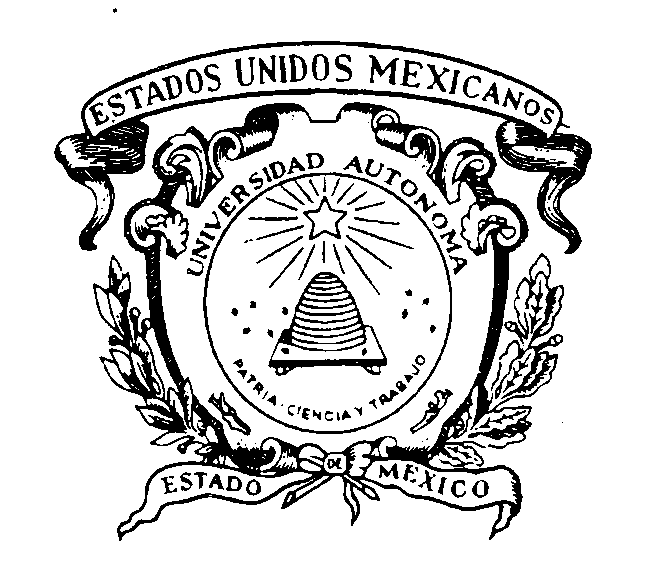 MAESTRÍA Y DOCTORADO EN CIENCIAS AGROPECUARIAS Y RECURSOS NATURALESCARACTERIZACIÓN FENOTÍPICA Y GENOTÍPICA DE AISLAMIENTOS DE Aeromonas spp. OBTENIDOS DETRUCHA ARCOÍRIS (Oncorhynchus mykiss)T E S I SQUE PARA OBTENER EL GRADO DE DOCTOR EN CIENCIAS AGROPECUARIAS Y RECURSOS NATURALESPRESENTA:M. en C. VICENTE VEGA SÁNCHEZEl Cerrillo Piedras Blancas, Toluca, Estado de México. Agosto 2014RESUMENEl desarrollo de cultivos en condiciones intensivas conlleva el riesgo de aparición de enfermedades infecciosas, las cuales pueden generar importantes pérdidas económicas; las infecciones causadas por bacterias del género Aeromonas tienen una distribución mundial, particularmente en patologías de peces en numerosos países. En México se ha reportado una prevalencia del 48.77% para este género bacteriano. El objetivo del presente trabajo fue identificar al nivel de especie, aislamientos de Aeromonas spp. utilizando métodos moleculares, conocer el patrón de sensibilidad antimicrobiana a diversos antimicrobianos e identificar genes que codifican para la resistencia antimicrobiana en los aislamientos. Las especies identificadas fueron A. veronii (29.2%), A.  bestiarum (20.8%), A.  hydrophila  (16.7%), A. sobria  (10.4%), A.media (8.3%), A. popoffii (6.2%), A. allosaccharophila (2.1%), A. caviae (2.1%), A. salmonicida (2.1%) y “Aeromonas lusitana” (2.1%), la cual está pendiente su reporte como especie nueva. Se observó una correcta identificación entre métodos bioquímicos y secuenciación de genes housekeeping del 12% (6/50) y del 70% (35/55) entre la identificación por RFLP del gen 16S DNAr y genes que codifican para proteínas esenciales o housekeeping. Se detectó la presencia de patrones atípicos obtenidos por RFLP del gen 16S DNAr los cuales complican la correcta identificación. Un total de 50 aislamientos estudiados presentaron resistencia a la ampicilina (98%) y cefalotina (100%), pero resistencia baja a los nitrofuranos (4%), cloranfenicol (4%), trimetoprim- sulfametoxazol (2%) y cefotaxima (8%). Al determinar las características fenotípicas de los aislamientos se detectó que el 8% de los aislamientos produjeron ácido a partir de m-inositol, la cual es considerada negativa en este género. Sólo 38% (19/50) de los aislamientos mostraron la presencia de uno o más genes de resistencia. El gen blaCphA/IMIS  se detectó en 28% de los aislamientos, seguido por la intI1 (6%) y blaSHV (4%). Se secuenció la región variable de integrones de clase 1 de 3 aislamientos positivos, revelando la presencia de la casette del gen aadA1 (aminoglucósido transferasa)      que      confiere      resistencia      a      la     espectinomicina.ABSTRACTThe development to culture of fish in intensive production system cause the risk of infectious diseases, of which cause significant economic losses. Aeromonas infection has a worldwide distribution, particularly in fish diseases in many countries. Mexico has reported prevalence of 48.77% for the genus Aeromonas. The aim of this study was to identify the species of isolates of Aeromonas spp. with molecular methods, know the antimicrobial susceptibility with diffrerents antimicrobials and to identify genes that codify for antimicrobial resistance. The species identified were A. veronii (29.2%), A. bestiarum  (20.8%), A. hydrophila  (16.7%), A. sobria  (10.4%), A. media  (8.3%),  A.popoffii (6.2% ), A. allosaccharophila (2.1%), A. caviae (2.1%), A. salmonicida (2.1%) and "Aeromonas lusitana" (2.1%), of which is expect its report a new species. Correct identification was observed between biochemical methods and sequencing of housekeeping genes 12% (6/50) and 70% (35/55) between RFLP of the 16S rDNAidentification and housekeeping genes. The presence of atypical RFLP patterns obtained by the 16S rDNA gene complicated the correct identification. The 50 isolates studied were resistant to ampicillin (98%) and cephalothin (100%) but low resistance to nitrofurantoin (4%), chloramphenicol (4%), trimethoprim-sulfamethoxazole (2%) and cefotaxime (8%). The determine the phenotypic characteristics of isolates found that 8% of the isolates produced acid from m-inositol, of which is considered negative in this genus. Only 38% (19/50) of the isolates showed the presence of one or more resistance genes. The blaCphA/IMIS gene was detected in 28% of the isolates, followed by intI1 (6%) and blaSHV (4%). The variable region of class 1 integrons were sequenced in the positive isolates and found the presence of the gene cassette aadA1 (aminoglycoside transferase)  that  play  important  role  in  the  resistance  to spectinomycin.AGRADECIMIENTOSA mi director de tesis el Dr. Edgardo Soriano Vargas por permitirme formar parte de su grupo de trabajo, por su valiosa asesoría y amistad.A mis asesores: Dra. Graciella Castro Escarpulli por permitirme trabajar en su laboratorio (Laboratorio de Bacteriología Medica, Departamento de Microbiología, Escuela Nacional de Ciencias Biológicas, Instituto Politécnico Nacional) y enriquecer este trabajo y por aquellos consejos personales que fueron de gran ayuda, al Dr. Jorge Pablo Acosta Dibarrat por sus consejos y ayuda en la elaboración del trabajo.A la Dra. Figueras por permitirme realizar una estancia en su laboratorio (Unidad de Microbiología, Departamento de Ciencias Médicas Básicas, Facultad de Medicina y Ciencias de la Salud, Universidad Rovira & Virgili)Al Centro de investigación y Estudios Avanzados en Salud Animal de la Facultad de Medicina Veterinaria y Zootecnia de la Universidad Autónoma del Estado de México (CIESA-FMVZ-UAEM) por permitirme realizar este trabajo en sus instalaciones.A los compañeros y amigos del grupo de Microbiología Aviar que convivimos día a díaA todos los amigos y compañeros que conocí durante la elaboración del trabajo en la CIEASA-FMVZ-UAEM,     FMVZ-UAEM,     FM-UAEM,     ENCB-IPN,   FMCS-URV.Al Consejo Nacional de Ciencia y Tecnología (CONACYT) y a la Universidad Autónoma del Estado de México (UAEM) por las beca brindadas.FINANCIAMIENTOEl presente trabajo formó parte del proyecto de investigación “Caracterización fenotípica, genotípica y mecanismos de patogenicidad de aislamientos de Aeromonas spp. obtenidos de trucha arcoíris (Oncorhynchus mykiss).” con clave UAEM UAEM1900/2010C.PCR específico de género	20Determinación de características bioquímicas	20Polimorfismo de longitud de los fragmentos de restricción	21(RFLP) del gen RNA ribosómico 16S (RFLP del gen 16S DNAr)Secuenciación de los genes gyrB- rpoD	22Genotipificación ERIC-PCR	24Detección de factores de virulencia	24Sensibilidad antimicrobiana	27Detección de los genes blaTEM, blaSHV, blaIMP, blaCphA/IMIS y el 	27integrón clase 1RESULTADOS	30Phenotypical characteristics, genetic identification, and	31antimicrobial sensitivity of Aeromonas species isolated from farmed rainbow trout (Onchorynchus mykiss) in Mexico.Re- identification of Aeromonas isolates from rainbow trout and	45incidence of class 1 integron and β- lactamase genes.Biochemical characterization, identification of putative	67virulence genes and antibiotic susceptibility of Aeromonas lusitana isolates.DISCUSIÓN GENERAL	87CONCLUSIONES	94REFERENCIAS	96ANEXOS	114ÍNDICE DE CUADROSNo.	Título	Página1	Especies que integran el género Aeromonas	7Iniciadores y temperaturas programadas del ensayo de PCR para la2	20amplificación del gen gcat.Iniciadores y temperaturas programadas del ensayo de PCR para la3	22amplificación del gen 16S DNArIniciadores y temperaturas programadas del ensayo de PCR para la4	23amplificación de los genes housekeeping.5	Iniciadores y temperaturas programadas del ensayo de ERIC-PCR.	24Iniciadores y temperaturas programadas para los genes de virulencia6	25incluidos en el estudio.7	Iniciadores y temperaturas programadas para los genes de resistencia.	28INTRODUCCIÓN GENERALEl género Aeromonas pertenece a la familia Aeromonadaceae y comprende un grupo de bacterias Gram negativas ampliamente distribuidas en ambientes acuáticos, causantes de enfermedad en humanos y peces, principalmente. La taxonomía del género es compleja y existen controversias (Janda y Abbott, 2010). Mediante el análisis filogenético multilocus, a la fecha se incluyen al menos 27 especies y una candidata a especie nueva: “A. lusitana” (Martínez-Murcia et al., 2011).La especie A. salmonicida es el agente etiológico de una condición septicémica en peces, llamada furunculosis. Es una enfermedad importante en salmónidos silvestres y de cultivo, entre otras especies de peces, y puede tener un impacto económico en granjas trutícolas (Noga, 2010). Algunas Aeromonas móviles causan septicemia en diversas especies de peces (Beaz-Hidalgo et al., 2013a), entre éstas, A. hydrophila (Pridgeon y Klesius, 2011; Hossain et al., 2013).En México, se ha aislado e identificado el género Aeromonas con base en las características fenotípicas mediante pruebas bioquímicas de rutina. La especie A. hydrophila se ha identificado en trucha arcoíris (Oncorhynchus mykiss) y tilapia (Oreochromis aureus) destinadas para consumo humano (Constantino et al., 1997), truchas arcoíris enfermas (Oncorhynchus mykiss) (Fuente y Pérez, 1998), peces dorados de ornato enfermos (Carassius auratus) (Negrete et al., 2004), charales (Chirostoma humboldtianum) (Paniagua et al., 2006), cocodrilos (Crocodylus actus y C. moreletii) (Charruau et al., 2012). En 2006-2007, investigadores del Centro de Investigación y Estudios Avanzados en Salud Animal (CIESA) FMVZ-UAEM, realizaron un estudio bacteriológico a partir de truchas arcoíris procedentes de granjas de siete estados de la República Mexicana, entre ellos el Estado de México, considerado el principal productor nacional de esta especie acuática (Salgado-Miranda et al., 2010). Los resultados mostraron que los aislamientos de Aeromonas representaron el 48% de un total de 371 aislamientos bacterianos obtenidos a partir de 563 peces incluídos en el estudio. Un total de 84 (22.25%) aislamientos fueronidentificados como A. hydrophila y 7 (1.88%) como A. salmonicida. No fue posible la identificación de especie de 90 aislamientos (24.25%), registrados como Aeromonas spp.Otros autores identifican el género utilizando métodos moleculares mediante RFLP (por sus siglas en inglés Restriction Fragment Length Polymorphism) del gen 16S RNAr. Castro-Escarpulli et al. (2003) identificaron A. salmonicida (67.5%), A. bestiarum (20.9%),A. encheleia (3.9%) y A. hydrophila (2.6%) en un total de 80 aislamientos obtenidos de 250 muestras de tilapia (Oreochromis niloticus) congelada procedentes de mercados del Distrito Federal. Soriano-Vargas et al. (2010) identificaron A. bestiarium inmóvil en carpa común. Recientemente Soto-Rodríguez et al. (2013) identificaron las especies A. allosaccharophila, A. dhakensis, A. popoffii y A. veronii en granjas de tilapia.Los trabajos mencionados emplean métodos de identificación basados en propiedades fenotípicas o utilizando el gen 16S RNAr. Actualmente se conoce que estos métodos de identificación del género Aeromonas no son confiables, por lo que se recomienda la utilización de otros marcadores moleculares, como los genes codificantes de proteínas esenciales o housekeeping. En México se identificaron las especies A. veronii (44.5%), A. hydrophila (15.6%), A. salmonicida (13.3%), A. caviae (11.1%), A. allosaccharophila (4 8.9%), A. media (4.4%) y A. sobria (2.2%) en muestras de carpa (Ciprinus carpio) procedentes de mercados del Distrito Federal utilizando el gen rpoD (Sarria-Guzmán et al., 2014). Sin embargo se desconocen las especies de Aeromonas que infectan la trucha arcoíris de cultivo destinadas para consumo humano.REVISIÓN DE LITERATURAHistoriaSanarelli (1981) reportó el aislamiento de la bacteria Bacillus hydrophilus fuscus asociado a septicemia en ranas, posteriormente se reportó el aislamiento a partir de agua, leche, pero el primer reporte de la asociación del género Aeromonas con trucha fue por Emmerich y Weibel en 1984 asociado a forunculosis (Farmer et al., 2006). Entre 1920 a 1935, el género Aeromonas por mucho tiempo fue confundido con otros géneros tales como: Bacillus, Bacterium, Aerobacter, Proteus, Pseudomonas, Escherichia, Achromobacter, Flavobacterium, Necromonas y Vibrio (Farmer et al., 2006). La definición del género es atribuida a Stainer en 1946 por la descripción de A. hydrophila (Janda y Abbott, 2010). Durante el periodo de los años 70’s dos grandes grupos fueron establecidos con base en la temperatura de crecimiento y la capacidad de movilidad: el primer grupo es amplio y genéticamente heterogéneo, asociado principalmente a infecciones en humanos, éste es considerado móvil y la temperatura óptima de crecimiento es de 35-37 °C (grupo mesofílicas) y está representado por A. hydrophila (Janda y Duffey, 1988). El segundo grupo es genéticamente homogéneo y se refiere a las especies no móviles. La temperatura óptima de crecimiento es de 22-25 °C (grupo psicrofílico) y está representado por A. salmonicida (Janda y Abbott, 2010). Sin embargo hoy en día se conoce que algunas cepas de la especie A. salmonicida pueden crecer a 37 °C pero las cepas consideradas atípicas solo pueden crecer hasta los 30 °C (Martínez-Murcia et al., 2005). Posteriormente estos grupos fueron relacionados mediante pruebas de hibridación de DNA-DNA, estableciendo 8 grupos de hibridación (HG por sus siglas en inglés Hybridation Groups) (Popoff et al., 1981) y ampliado a 12 en 1986 (Martin-Carnahan y Jospeh, 2005). El último grupo de hibridación reportado fue el de A. popoffii (HG17) (Huys et al., 1997). Actualmente se tiende a nombrar sólo la especie y abandonar la nomenclatura de grupos de hibridación.Durante algún tiempo, el género Aeromonas se agrupó en la familia Vibrionaceae. Sin embargo, estudios realizados por Colwell et al. (1986) con base en el análisis de las secuencias de los genes 16S y 5S RNAr, en el género Aeromonas demostraron   unaevolución filogenética distinta al de las familias Enterobacteriaceae y Vibrionaceae, apoyando la propuesta de elevar al nivel de género a la familia Aeromonadaceae.Características del género AeromonasLos miembros del género Aeromonas se caracterizan por ser bacilos Gram negativos que miden de 0.3 por 1.0 a 3.5 µm, agrupados en pares o en cadenas cortas (Martin- Carnahan y Jospeh, 2005). La mayoría de las especies son móviles por un flagelo polar, pueden formar flagelos perítricos en cultivos jóvenes y algunas especies presentan el flagelo lateral. Generalmente son oxidasa y catalasa positivos, capaces de degradar nitratos a nitritos, fermentadores de la glucosa y generalmente resistentes al factor vibriostático O/129 (2,4-Diamino-6,7-di-iso-propilpteridina fosfato). Puede crecer en un rango amplio de temperaturas (0 a 45 °C), pero la temperatura óptima de crecimiento es entre 22 y 37 °C (Abbott et al., 2003; Martin-Carnahan y Jospeh, 2005; Martínez-Murcia et al., 2005).Taxonomía del género AeromonasEl nombre del género deriva de las palabras griegas aer, que significa aire o gas y monas, que significa unidad, es decir unidades productoras de gas. Actualmente el género Aeromonas pertenece a la Clase Gammaproteobacterias, Orden Aeromonadales, Familia Aeromonadaceae, e incluye 3 géneros: Aeromonas, Oceanimonas y Tulomonas (Martin- Carnahan y Jospeh, 2005). El género Aeromonas comprende 27 especies y una candidata a especie nueva, “A. lusitana” (Cuadro 1). La taxonómia del género es compleja y ha experimentado diversos cambios por la reclasificación de varias especies y la incorporación nuevas especies, principalmente con la utilización de marcadores genéticos (Yañez et al., 2003; Soler et al., 2004; Figueras et al., 2011c; Martínez-Murcia et al., 2011).Fenoespecies y grupos de hibridaciónLas primeras clasificaciones del género se llevaron a cabo mediante características fenotípicas con base en pruebas bioquímicas y se asignaron como    fenoespecies,posteriormente la incorporación de métodos genotípicos y el establecimiento de grupos de hibridación o genoespecies mediante pruebas de hibridación DNA-DNA (Janda y Abbott, 2010). La asociación de estos dos grandes grupos seguía suponiendo un problema debido a que existían discrepancias entre los grupos fenotípicos y genotípicos (Miñana-Calbis et al., 2002). Abbott et al. (2003) describieron una amplia heterogeneidad en 62 pruebas bioquímicas, solo el 14% de la pruebas utilizadas presentaban uniformidad en los resultados. Abbott et al. (2003) reportaron características bioquímicas atípicas del género que complicaron la identificación, sin embargo propusieron un esquema de identificación fenotípica de 14 especies (15 HG) basándose en 3 pruebas bioquímicas: arginina dehidrolasa, descarboxilación de la lisina y ornitina, las cuales permitieron agrupar las 14 especies estudiadas en 5 grupos. La correlación que existe entre la identificación bioquímica (fenoespecies) y genética utilizando RFLP del gen 16S DNAr son bajos y se reportan rangos entre 18.8% a 30.5% (Castro-Escarpulli et al., 2003; Beaz-Hidalgo et al., 2010). Sin embargo estudios realizados por Ormen et al. (2005), evaluaron la correlación entre la identificación fenotípica y genotípica utilizando aislamientos clínicos y ambientales y observaron porcentajes inferiores de correlación entre ambas técnicas en aislamientos ambientales (5%) que en clínicos (55%).Gen 16S RNAr en la taxonomía del género AeromonasEl gen RNA ribosómico es considerado un marcador molecular estable para la identificación de especies bacterianas, ya que su distribución es universal y permite la comparación de microorganismos (Woo et al., 2008). Estos genes se encuentran entre 2 a 13 copias en el genoma bacteriano y se describen diferencias nucleotídicas intragenómicas entre las copias con rangos de 1 a 19 nucleótidos diferentes (polimorfismos o microheterogeneidades). Estas diferencias ocurren principalmente en la región variable 1, 2 y 6 (Coenye y Vandamme, 2003). En el género Aeromonas, el gen 16S RNAr presenta un rango de similitud interespecie del 96.7 al 100%, lo cual dificulta la separación de las especies altamente relacionadas (Martínez-Murcia et al., 2007), aunado a la presencia de microheterogeneidades en el 8.1% (81/999) con un rango de 1 a 10 cambios nucleótidos (0.06 - 0.66%) localizados principalmente en las regiones V3 y V6 del gen y que causanerrores en la identificación de especies (Alperi et al., 2008). La presencia de esta microheterogeneidades se ha reportado en las especies A. popoffii (Demarta et al., 1999), A. veronii (Huys et al., 2005), A. bestiarum, A. salmonicida (Martínez-Murcia et al., 2005), A. hydrophila (Seshadri et al., 2006), A. allosacharophila (Saavedra et al., 2007), A. encheleia, A. molluscorum (Miñana-Galbis et al., 2004), A. fluvialis (Alperi et al., 2010b),taiwanensis, A. sanarelli (Alperi et al., 2010a) y A. rivuli (Figueras et al., 2011b).Polimorfismo de longitud de los fragmentos de restricción.Borrell et al. (1997) desarrollaron un protocolo basado en el análisis de los patrones de restricción (RFLP) amplificando un fragmento de 1503 pb del gen 16S ADNr y utilizando 2 endonucleasas AluI y MboI, el cual permitia la identificación de 11 especies. Posteriormente, el protocolo fue ampliado por Figueras et al. (2000) permitiendo la identificación de las 14 especies aceptadas en el momento de su publicación. Otros protocolos descritos incluyen: la amplificación (953 pb) del gen ARNr 16S y las endonucleasas AluI, CfoI, PvuII y XhoII (Lee et al., 2002). Sin embargo, este protocolo no discrimina A. bestiarum de A. salmonicida; pero si con el protocolo propuesto por Borrell et al. (1997) y Figueras et al. (2000). La aparición de patrones atípicos a causa de las microeterogeneidades (Alperi et al., 2008) y la incorporación de nuevas especies estrechamente relacionadas (A. salmonicida/A. bestiarum/A. piscicola) (Beaz-Hidalgo et al., 2009) permitió la incorporación de los genes housekeeping principalmente el gen rpoD para la correcta identificación de especie en el género (Beaz-Hidalgo et al., 2010).Cuadro 1. Especies que integran el género AeromonasEspecie	HG	Cepa tipo	Equivalencias en otras colecciones	Origen	ReferenciaATCC 7966TStainer (1943)ATCC 51108TPez enfermo	Ali et al. (1996)ATCC 23309TCarpa con ascitis	Schubert y Hegazi (1988)LMG 3783Tveronii	10	ATCC 35624T	CECT 4257T, LMG 9075TEsputo de víctima de ahogamientoHickman-Brenner et al. (1987)A. jandaei	9	ATCC 49568T	CECT 4228T, LMG 12221T	Heces humanas	Carnahan et al. (1991a)A. schubertii	12	ATCC 43700T	CECT 4240T; NCIMB 13161T	Absceso de la frente	Hickman-Brenner et al. (1988)A. trota	14	ATCC 49657T	CECT 4255T; LMG 12223T	Heces humanas	Carnahan et al. (1991b)CECT 4199T, CCUG 31218T, LMGA. allosaccharophila	15	ATCC 51208T14059TAnguila	Martínez-Murcia et al. (1992)A. encheleia	16	ATCC 51929T	CECT4342T, NCIMB 13442T	Anguila	Esteve et al. (1995)A. popoffii	17ATCC BAA- 243TCECT 5176T, LMG 17541T, CCM 4708T, CIP 105493T, NCIMB 13618TAgua potable	Huys et al. (1997b)A. simiae	CIP 107798T	CCUG47378T, DSM 16559T,  LMG	Heces de mono	Harf-Monteil et al. (2004)A. molluscorum	CECT 5864T22269TCCUG 50741T, LMG 22214TMoluscos bivalvos	Miñana-Galbis et al. (2004)A. bivalvium	CECT 7113T	LMG 23376T	Moluscos bivalvos	Miñana-Galbis et al. (2007)A. tecta	CECT 7082T	CCM7605T, DSM 17300T, LMG 24874T DSM 18362T, CIP 107500T, DSM 17689T,A. dhakensis	CECT 5744TLMG 19562THeces de niño con diarreaHeces de niño con diarreaSalmon enfermoDemarta et al. (2008) Huys et al. (2002)Beaz-Hidalgo et al. (2013b)A. piscícola	CECT 7443T	LMG 24783T, CCM 7715T(Salmo salar)	Beaz-Hidalgo et al. (2009)A. fluvialis	CECT 7401T	CIP 110205T, LMG 24681T	Agua de rio	Alperi et al. (2010a)A. sanarellii	CECT 7402T	CIP 110203T, LMG 24682T	Herida, mujer de 70 años	Alperi et al. (2010b)Herida por quemadura, hombreA. taiwanensis	CECT 7403T	CIP 110204T, LMG 24683T40 añosAlperi et al. (2010b)Hickman-Brenner et al. (1988)A. diversa	13	ATCC 43946T	CECT 4254T, CCM 7325T, LMG 17321T	Herida en la pierna (Humano)Miñana-Galbis et al. (2010)A. rivuli	CECT 7518T	DSM 22539T, MDC 2511T	Agua dulce	Figueras et al. (2011b)A. cavernicola	CECT 7862T	CCM 7641T, DSM 24474T,	Agua de arroyo en una caverna	Martínez-Murcia et al. (2013)A. australiensis	CECT 8023T	CCM 8484T, LMG 26707T	Sistema de riego	Aravena-Román et al. (2013)“A. lusitana”	CECT 7828T	DSM 24095T	Agua termal	Martínez-Murcia et al. (2011)Modificado de Martin-Carnahan y Jospeh, 2005; Farmer et al., 2006; Janda y Abbott, 2010; Martínez-Murcia et al., 2011.Genes que codifican proteínas esenciales (housekeeping)Los genes que codifican proteínas con funciones esenciales para la supervivencia de la bacteria y para ser utilizando en el análisis filogenético; tienen que cumplir algunas características, como no estar influenciados por la transferencia horizontal de genes, estar presentes en todas las bacterias, preferentemente tener solo una copia del gen en el genoma de la bacteria, presentar al menos dos regiones conservadas para el diseño de iniciadores (Harayama y Kasai, 2006). Estos genes, llamados también housekeeping, tienen una mayor resolución para la diferenciación de especies estrechamente relacionadas (Figueras et al., 2011c). Estos genes se han descrito en la tipificación de secuencias multilocus (MLST por su siglas en inglés Multilocus Sequences Typing), posteriormente modificado a análisis de secuencias multilocus (MLSA por su siglas en inglés Multilocus Sequence Analysis) (Figueras et al., 2011c). Las secuencias de estos genes son utilizados en un análisis filogenético mediante árboles filogenéticos, por lo que proponen el nombre análisis filogenético multilocus (MLPA por sus siglas en inglés Multilocus Phylogentetic Analysis) (Alperi et al., 2010a; Alperi et al., 2010b; Figueras et al., 2011c; Martínez-Murcia et al., 2011).En el género Aeromonas se ha realizado el análisis filogenético mutilocus incluyendo 7 genes concatenados (gyrB, rpoD, recA, dnaJ, gyrA, dnaX y atpD) (Martínez- Murcia et al., 2011). Roger et al. (2012) utilizaron 6 genes diferentes (dnaK, gltA, gyrB, radA, rpoB, tsf y zipA). Sin embargo los genes gyrB y rpoD son una excelente herramienta para la identificación y el reconocimiento de nuevas especies (Soler et al., 2004; Alperi et al., 2010a, 2010b; Beaz-Hidalgo et al., 2010; Figueras et al., 2011b, 2011c). Dentro de la taxonomía del género, el análisis filogenético multilocus es considerado una alternativa para la identificación de nuevas especies, pudiendo sustituir las hibridación DNA-DNA (Figueras et al., 2011c).Tipificación molecularLas técnicas de tipificación molecular más utilizadas son aquéllas que utilizan el DNA total de la bacteria. Destacan la electroforesis en gel de campo pulsado (PFGE por sus siglas en inglés Pulsed-Field Gel Electrophoresis), Amplificación al azar de fragmentos polimórficos de DNA (RAPD por sus siglas en inglés Random Amplification of Polymorphic DNA), amplificación por PCR de secuencias palindrómicas repetitivas (REP- PCR por sus siglas en inglés Repetitive Extragenic Palindromic PCR), amplificación las secuencias intergénicas consenso repetidas de Enterobacterias (ERIC por sus siglas en inglés Enterobacterial Repetitive Intergenic Consensus) (Harayama y Kasai, 2006). Son protocolos basados en PCR de punto final, utilizadas para identificar relaciones genéticas: diversidad y clonalidad (Harayama y Kasai, 2006; Figueras et al., 2011c). Se han realizado evaluaciones entre las diferentes técnicas. Soler et al. (2003) reportaron un mayor poder discriminatorio utilizando ERIC-PCR. Aunque la combinación de 2 técnicas produce mejores resultados ERIC y REP-PCR (Soler et al., 2003) con la capacidad de agrupar los aislamientos en cuanto a su origen (clínico o ambiental) (Aguilar-Arreola et al., 2005). Otros autores mencionan la utilización de estos métodos para estudios epidemiológicos (Aguilar-Arreola et al., 2005; Godoy et al., 2010; Ndi y Barton et al., 2011; Fontes et al., 2011).Hábitat.El género Aeromonas presenta una distribución mundial y es autóctono de medios acuáticos. Se ha aislado a partir de aguas superficiales, subterráneas, potable, embotelladas, residuales y de riego (Janda y Abbott, 2010; Egorov et al., 2011), así como de frutas, verduras, productos lácteos, carnes, embutidos, pescados y marisco (Borrell et al., 1998; Janda y Abbott, 2010; Fontes et al., 2011). Particularmente se ha aislado de muestras clínicas como heces, heridas, procesos septicémicos, colangitis, endoftalmitis, infecciones intrahospitalarias, infecciones respiratorias, infecciones del tracto urogenital, enfermedades pancreáticas o hepatobiliares, peritonitis, como agente causal del síndrome urémico hemolítico (SUH) (Figueras et al., 2007; Figueras et al 2009; Tena et al., 2009; Janda yAbbott, 2010; Hernández et al., 2011). En el ámbito veterinario tiene una mayor importancia en la acuacultura y puede afectar una amplia gama de peces de importancia económica (Beaz-Hidalgo et al., 2013a). La especie A. salmonicida se considera la más importante y es el agente causal de la furunculosis, una enfermedad que afecta alevines, crías y adultos. Se describen cuatro formas de presentación: hiperaguda, aguda, crónica e intestinal; sin embargo en las dos primeras formas se registran mortalidades elevadas principalmente (Figueras et al., 2011a). Factores tales como estrés (aumento de la temperatura, aumento en los niveles de amonio, nitratos y bajos niveles de oxígeno) pueden aumentar las tasa de mortalidad (90%) (Dror et al., 2006). Con el uso de genes housekeeping se han identificado otras especies en peces enfermos o clínicamente sanos: A. bestiarum, A. caviae, A. encheleia, A. eucrenophila, A. hydrophila, A. media, A. piscicola,sobria, A. schubertii y A. tecta (Beaz-hidalgo et al., 2010; Liu y Li, 2012; Beaz-Hidalgo et al., 2013a). Las Aeromonas mesofílicas están emergiendo como patógenos importantes causando pérdidas económicas en Estados Unidos de América, particularmente produciendo septicemia en el pez gato (Ictalurus punctatus) (Pridgeon y Klesius et al., 2011).Factores de virulenciaLas infecciones producidas por Aeromonas presenta una gran variedad de manifestaciones clínicas y se consideran multifactoriales (Noga, 2010). Los principales factores de virulencia en el género Aeromonas se pueden clasificar en 3 grupos: componentes estructurales, productos extracelulares y sistemas de secreción (Beaz-Hidalgo et al., 2013a; Dallaire-Dufresne et al., 2014). En los componentes estructurales se encuentran principalmente las adhesinas que pueden ser de tipo fimbriales (flagelos, fimbrias) y no fimbriales (lipopolisacáridos, cápsula, proteínas de membrana externa) (Beaz-Hidalgo et al., 2013a). El género Aeromonas presenta flagelo polar y lateral (Merino et al., 1997; Merino et al., 2003) los cuales están involucrados en la adherencia y la formación de biofilm (Kirov et al., 2004; Canals et al., 2007). Estudios realizados por Quin et al. (2014) sugieren que la expresión del flagelo en el género es de importancia en la invasividad y la resistencia a la fagocitosis ya que, al utilizar cepas mutantes que noexpresan el flagelo, sobreviven menos tiempo dentro de los macrófagos a diferencia de una cepa no mutante.En el género Aeromonas se han detectado las fimbrias tipo I y IV: el primero participa en la adhesión y facilitan el proceso de colonización (Figueras et al., 2011c), el segundo (IV) está implicado en la adherencia, colonización, invasión, formación de biofilm y virulencia (Masada et al., 2002; Boyd et al., 2008; Beaz-Hidalgo et al., 2013a). Las proteínas de membrana externa están implicadas en la protección contra los factores de defensa del hospedero y participan en los procesos de osmoregulación y obtención de nutrientes (Janda y Abbott, 2010; Figueras et al., 2011; Beaz-Hidalgo et al., 2013a). La capa A es la más caracterizada y las proteínas de membrana externa está implicada en la adherencia a los macrófagos, por lo que facilita la colonización y confieren protección contra el sistema del complemento (Dallaire-Dufresne et al., 2014). Las proteínas de membrana externa son importantes estructuras inmunogénicas (porina de 40 kDa) (Merino et al., 2005). También se han descrito endopeptidasas de membrana externa (PepO) las cuales están implicadas en la formación de úlceras (Albolghait et al., 2010).El lipopolisacárido (LPS) está compuesto por tres subunidades: el polisacárido O (antígeno O), el núcleo del LPS (polisacárido central) y el lípido A, que los ancla a la membrana externa de la bacteria; Estas juegan un papel importante en la organización y el mantenimiento de la membrana externa y es responsable de producir una respuesta inflamatoria no específica (Beaz-Hidalgo et al., 2013a). Se sugiere que el LPS podría estar implicado en la translocación de la bacteria en el intestino de los peces, ya que la exposición de LPS purificado en células del intestino aumentaron la translocación de la bacteria (Jutfelt et al., 2008).La cápsula es una estructura polisacarídica que recubre la membrana externa de la bacteria, con lo cual le confiere resistencia a la fagocitosis y al sistema del complemento. También juega un papel importante en la adherencia a líneas celulares de peces (Figueras et al., 2011a).Productos extracelularesEn Aeromonas, varios productos extracelulares, entre los cuales destacan las enterotoxinas citotóxicas (act) y citotónicas (ast y alt), las aerolisinas y hemolisinas (aerA), las proteasas (ser y ahyB), las lipasas (lip), las fosfolipasas (gcaT), y las DNasas (exu) (Janda y Abbott, 2010; Soler et al., 2002; Kimgombe et al., 1999; Aguilera-Arreola et al., 2005; Chacón et al., 2003). Las aerolisinas/hemolisinas causan un efecto citolítico creando poros en la membrana de las células, provocando su lisis (Beaz-Hidalgo et al., 2013a) y son encontrados con mayor frecuencia en aislamientos obtenidos de peces (Castro-Escarpulli et al., 2003). Las proteasas son consideradas de mayor importancia en el género, ya que son las responsables de la lisis del moco y producir daño en el tejido, facilitando la invasión de la bacteria (Dallaire-Dufresne et al., 2014). Las lipasas tienen un efecto hidrolítico en la membrana de las células del hospedero (Figueras et al., 2011a). Chacón et al. (2003) identificaron el gen gcat en todos los aislamientos pertenecientes al género Aeromonas, por lo cual fue utilizado como un gen para la identificación de miembros del género. Sin embargo, Yi et al. (2013) reportaron la ausencia del gen gcat 2.8% (2/70) en las especies A. veronii y A. trota.Sistemas de secreciónExisten seis sistemas de secreción en las bacterias Gram negativas. En el género Aeromonas se han descrito los sistemas tipo II (T2SS), III (T3SS), IV (T4SS) y VI (T6SS). El T2SS es el sistema general de secreción y se utiliza para transportar proteínas extracelulares (Maltz y Graf, 2011). El T3SS es uno de los sistemas de secreción por los que las toxinas o proteínas efectoras pueden ser inyectadas directamente desde el protoplasma de la célula bacteriana al citoplasma de la célula del hospedero, causando la lisis o apoptosis de la célula, de forma similar al T6SS(Chacón et al., 2004; Braun et al., 2002; Fehr et al., 2006; Beaz-Hidalgo et al., 2013) y juega un papel muy importante en la virulencia y en la respuesta inmune (Burr et al., 2005; Carvalho-Castro et al., 2010; Bergh et al., 2013; Vanden y Frey, 2013). El T4SS es reconcocido como el único capaz de relizar tranferencia genética entre bacterias y pueden mediar las resistencia a los antibióticos y losfactores de virulencia entre las poblaciones bacterianas (Rangrez et al., 2010; Ruiz-Ruiz et al., 2012; Beaz-Hidalgo et al., 2013).Resistencia antimicrobianaLos antimicrobianos son la principal herramienta para controlar los brotes de furunculosis ocasionados por A. salmonicida y por especies móviles del género Aeromonas (Noga, 2010). Antes de iniciar un tratamiento es necesario evaluar las condiciones de estrés que favorecen la presencia de la enfermedad, ya que muchos de los brotes producidos por Aeromonas móviles pueden autolimitarse sin tratamiento antimicrobiano (Noga, 2010). En caso de ser necesario un tratamiento es indispensable determinar el patrón de sensibilidad del aislamiento, lo que permite orientar el tratamiento (Austin y Austin, 2007; Noga, 2010). En 82 aislamientos obtenidos en tilapia destinados para consumo humano en México, se observó resistencia a ampicilina (100%), penicilina (100%), carbencilina (100%), cefalotina (100%), clindamicina (100%), polimixin B (86%), estreptomicina (75%), gentamicina(58.4%), rifampicina (57%), eritromicina (55%), trimetoprim-sulfametoxazol (49%),tetraciclinas (44%), ciprofloxacina (42%), neomicina (40.2%), kanamicina (28.5%),amikacina (23%), piperacilina (19%), imipenem (10%) y cloranfenicol (9%) (Castro- Escarpulli et al., 2003). La resistencia a los agentes antimicrobianos es una respuesta genético-evolutiva y está mediada por la presencia de genes, algunos de los cuales se localizan en plásmidos, integrones o en el genoma de la bacteria. Ndi y Barton (2011) reportaron un incremento de la resistencia a los antimicrobianos beta-lactámicos por la presencia de genes que codifican para la producción de beta-lactamasas. Las beta- lactamasas de espectro extendido, metalo beta lactamasas son comúnmente reportados en el género (Janda y Abbott, 2010) y particularmente en la acuacultura (Jacobs y Chenia, 2007). Los integrones son capaces de capturar los genes cassettes del medio ambiente e incorporarlos utilizando un sitio específico de recombinación (Fluit y Schmitz, 2004). El integrón clase 1 es el más común reportado en el género (Perez-Valdespino et al., 2009; Ndi y Barton, 2011).JUSTIFICACIÓNEn México se ha informado una alta prevalencia del género Aeromonas en trucha arcoíris de cultivo destinadas para consumo humano. Sin embargo, la identificación se ha realizado con base en las características fenotípicas de los aislamientos, lo cual puede dar falsos positivos a nivel de género e identificar incorrectamente las especies, por lo que es ecesario identificar de manera precisa las especies presentes en estos organismos acuáticos. Así mismo, se desconoce la sensibilidad antimicrobiana de aislamientos obtenidos de la trucha arcoíris y los genes que pueden favorecer la resistencia a los antimicrobianos, lo cual es de importancia para establecer las estrategias de control mediante un una terapéutica antimicrobiana  racional.HIPÓTESISEn México se han identificado las especies A. veronii, A. hydrophila, A. salmonicida como las más prevalentes en peces destinados para consumo humano. En la trucha arcoíris las especies identificadas son A. hydrophila, A. salmonicida y Aeromonas spp. es posible que estas especies y otras raramente asociadas con la trucha arcoíris sean identificadas genéticamente en esta especie acuática.Con base en la observación de que los aislamientos de Aeromonas obtenidos a partir de peces destinados para consumo humano muestran una mayor multiresistencia antimicrobiana y la presencia de genes que favorecen la resistencia de los antimicrobianos, es muy posible que se observe un patron similar al informado en granjas de trucha arcoíris.OBJETIVOSIdentificar y caracterizar fenotípicamente y molecularmente aislamientos deAeromonas spp. obtenidos de trucha arcoíris de cultivo.Objetivos específicosAislar y caracterizar fenotípicamente aislamientos presuntivos de Aeromonas a partir de branquias, intestino, hígado, bazo y riñón de la trucha arcoíris.Confirmar los aislamientos presuntivos de Aeromonas utilizando el PCR específico de género.Determinar	ampliamente	las	características	fenotípicas	de	los	aislamientos confirmados como Aeromonas.Determinar la sensibilidad antimicrobiana de los aislamientos incluidos en el estudio.Identificar los aislamientos a nivel de especie mediante el RFLP de gen 16S ADNr.Secuenciar y analizar los genes gyrB y rpoD de los aislamientos.Determinar la presencia de los genes blaTEM, blaSHV, blaCphA y blaIMP en los aislamientos de Aeromonas incluidos en el estudio.Detectar el gen de la integrasa y los cassettes genéticos de la región variable del integrón clase 1 en los aislamientos de Aeromonas.MATERIAL Y MÉTODOAislamiento bacteriano y condiciones de cultivo.Durante el periodo comprendido entre Enero de 2011 a Enero de 2012 fueron remitidos al Centro de Investigación y Estudios Avanzados en Salud Animal (CIESA). 100 casos de trucha arco iris (Oncorhynchus mykiss) como parte del programa de vigilancia epidemiológica establecido por los Comités de Sanidad Acuícola del Estado de México, Hidalgo, Michoacán y Veracruz.Fueron incluidos al azar en el estudio bacteriológico un organismo clínicamente sano de cada caso. Así mismo se incluyeron los organismos que mostraban lesiones macroscópicas. A los organismos incluidos en el estudio bacteriológico se practicó la eutanasia por contusión craneal y decapitación (OIE, 2013).Se obtuvieron muestras de branquias, hígado, bazo, intestino, riñón y lesión o lesiones macroscópicas de cada organismo. Las muestras fueron cultivadas en placas con medio gelosa soya y tripticaseina (TSA, por sus siglas en inglés Trypticase Soy Agar) y base de agar con 10% de sangre de ovino. Las placas inoculadas fueron incubadas a 30 °C durante 24-72 horas. Las colonias sospechosas mostraron las siguientes características: Gram negativas y positivas para las pruebas de oxidasa, catalasa, ONPG (Ortonitrofenil galactopiranósido), reducción de nitratos, hidrólisis de la gelatina y DNasa (detección de enzima desoxirribonucleasa) fueron consideras presuntivamente como Aeromonas spp. y se conservaron -80 °C en criotubos que contenían caldo soya y tripticaseina (TSB por sus siglas en inglés Tryptic Soy Broth) con 20% de glicerol, hasta su uso (Estudio VII.a).Extracción de DNAEl DNA total se obtuvo utilizando el kit comercial InstaGene Matrix (Bio-Rad). Una colonia de un cultivo de 24 horas de incubación fue resuspendida en un Microtubo con1.0 mL de agua destilada estéril y mezclada en vortex por 10 segundos, posteriormente fuecentrifugado a 16’128 x g durante 1 minuto. El sobrenadante fue eliminado y el botón bacteriano fue resuspendido con 200 µL de la matriz de purificación Insta Gene Matrix e incubados durante 30 minutos a 56 °C y posteriormente mezclado durante 10 segundos en vortex a velocidad máxima, el microtubo fue colocado en agua a punto de ebullición durante 8 minutos y mezclado durante 10 segundos en vortex a velocidad máxima. Finalmente el microtubo fue centrifugado a 13’ 400 x g, durante 5 minutos y la fase líquida fue transferida a un microtubo estéril y almacenada a -20 °C hasta su uso (Estudio VII.a, b, c).Extracción de DNA plasmídicoSe realizó utilizando el kit comercial QIAprep Spin Miniprep Kit (Hilden, Alemania), siguiendo las recomendaciones del fabricante. Para ello las bacterias fueron inoculadas e incubadas a 25 °C durante 24 horas en caldo de Luria-Bertani. Se tomó 1 mL de la suspensión bacteriana y se centrifugó durante 1 minuto a 16’128 x g, eliminando totalmente el medio realizando 3 lavados por centrifugación utilizando una solución salina de fosfatos. El paquete bacteriano fue resuspendido en 250 µL de una solución reguladora (suspensión regulador P1) hasta conseguir una suspensión celular homogénea a la que se adicionaron 250 µL de una solución de lisis (lisis regulador P2). Se mezcló por inversión en seis ocasiones y se adicionaron 325 µL de una solución neutralizante (neutralización regulador N3). Inmediatamente la mezcla se homogenizó por inversión en seis ocasiones y fue centrifugada a 16’128 x g durante 10 minutos. El sobrenadante fue transferido a una columna de filtrado (QIAprep spin column) y se centrifugó a 16’128 x g por 30 segundos. Se eliminó el sobrenadante del tubo colector y se filtró en la columna 500 µL de una solución de unión (binding regulador PB) y se centrifugó a 16’128 x g durante 1 minuto. Se eliminó el líquido del tubo colector y se colocó sobre el filtro de la columna 750 µL de una solución de lavado (wash regulador PE) y se centrifugó a 16’128 x g durante 1 minuto. Se eliminó el líquido del tubo colector y se centrifugó a 16’128 x g durante 1 minuto para eliminar completamente la solución de lavado del filtro. Finalmente la columna fue transferida a un microtubo de 1.5 mL estéril, se agregó sobre el filtro de la columna 50 µL de agua destiladaestéril y se dejó incubar a temperatura ambiente por un minuto y se centrifugó a 16’128 x gdurante 1 minuto, recuperando el filtrado que contenía el DNA plasmídico (Estudio VII.c).PCR específico de géneroLos aislamientos sospechosos de Aeromonas spp. fueron confirmados utilizando el PCR del gen glicerofosfolípido-colesterol aciltransferasa (gcat) utilizando los iniciadores y las condiciones descritas por Chacón et al. (2002). La reacción de PCR incluyó 5 µL regulador de PCR 10× (50 mM KCl, 75 mM Tris–HCl (pH 9.0), 1.5 mM MgCl2, 1 µL 10 mM mezcla de dNTP´s, 0.5 µL de Taq DNA polimerasa (5U/µL), 1 µL 10 mM de cada iniciador, 5 µL de DNA, se ajustó a un volumen final de 50 µL. Se incluyeron controles positivos y negativos. Se verificó la presencia del amplicón en geles de agarosa al 1.5% (Estudio VII.a).Cuadro 2. Iniciadores y temperaturas programadas del ensayo de PCR para la amplificación del gen gcat.Secuencia de los iniciadores (5’-3’)Tamaño del fragmento (pb)Condiciones PCR 	   Ciclos°C	Minutos95	3	1GCAT-F: CTCCTGGAATCCCAAGTATCAG23794	1Determinación de las características bioquímicasSe determinaron las características bioquímicas de todos los aislamientos utilizando las pruebas bioquímicas convencionales en placa y tubo (Abbott et al., 2003; Beaz-Hidalgo et al., 2010), que inclueron un total de 32 pruebas: motilidad, oxidasa, catalasa, indol, ONPG, reducción de nitratos, voges-proskauer (VP), rojo de metilo (RM), utilización de citrato, descarboxilación de la lisina y ornitina, arginina dehidrolasa, producción de DNasa, y producción de gas en glucosa. Asimismo, la hidrolisis de esculina, gelatina y urea,producción de ácido de: L-arabinosa, celobiosa, m-inositol, lactosa, D-manitol, L-ramnosa, sacarosa, salicina, D-sorbitol y sucrosa. También la presencia de beta hemólisis en base de agar con 10% de sangre de ovino, resistente al agente vibriostático (0/129), crecimiento en concentraciones 0% y 6% de NaCl y crecimiento a 42 °C (Estudio VII.a).Para el estudio VII.c se realizaron pruebas bioquímicas complementarias (Abbott et al., 2003; Martínez-Murcia et al., 2014) que incluyeron la hidrolisis de dodecilsulfato sódico (SDS), almidón, producción de ácido de glicerol, utilización de DL-lactato, L- arabinosa y crecimiento a concentraciones de 4.5% de NaCl. Los resultados obtenidos de las bioquímicas convencionales fueron comparados con el sistema automatizado MicroScan WalkAway-40  System.Polimorfismo de longitud de los fragmentos de restricción (RFLP) del gen RNA ribosómico 16S (RFLP del gen 16S DNAr)Los aislamientos confirmados como Aeromonas spp. fueron caracterizados con base en el patrón de RFLP del gen RNAr 16S mostrado, de acurdo a lo descrito por Borrel et al. (1997) y Figueras et al. (2000). La amplificación del gen 16S DNAr se realizó empleando las condiciones e iniciadores descritos por Borrel et al. (1997). La reacción de PCR incluyó 5 µL regulador de PCR 10× (50 mM KCl, 75 mM Tris–HCl (pH 9.0), 1.8 mM MgCl2, 1µL 10 mM mezcla de dNTP´s, 0.5 µL de Taq DNA polimerasa (5U/µL), 1 µL 10 mM de cada iniciador, 5 µL de DNA, se ajustó a un volumen final de 50 µL, se verificó la presencia de un amplicón de 1503 pb en geles de agarosa al 1.5%. Se incluyeron controles positivos y negativos. Previamente a la digestión se procedió a la purificación del amplificado empleando el kit comercial PureLink® PCR Purification (Life Technologies). El producto obtenido de la purificación fue sometido a una digestión enzimática doble (AluI y MboI) y los productos obtenidos de la digestión fueron analizados por electroforesis en geles de poliacrilamida al 17% y comparados con los patrones específicos de especie reportados (Borrel et al., 2002; Figueras et al., 2000; Beaz-Hidalgo et al., 2010). Los patrones comunes fueron sometidos a digestión con las enzimas NarI, HaeIII y AlwNI, siguiendo el protocolo establecido por Figueras et al. (2000). La digestión enzimática fuerealizada en un volumen final de 20 µL, utilizando 5 µL del producto amplificado del gen 16S DNAr, 5U de cada enzima, 2 µL del regulador de la enzima 10X correspondiente (regulador A para la digestión doble AluI y MboI) y se aforó al volumen final con agua destilada estéril (Estudio VII.a).Cuadro 3. Iniciadores y temperaturas programadas del ensayo de PCR para la amplificación del gen 16S DNAr.Tamaño del	Condiciones PCRSecuencia de los iniciadores (5’-3’)		CiclosF:AGAGTTTGATCATGGCTCAG R:  GGTTACCTTGTTACGACTTSecuenciación de los genes gyrB-rpoDLa correcta identificación a nivel de especie se realizó mediante el análisis de las secuencias de los genes gyrB (subunidad ß de la girasa de DNA) y rpoD (factor sigma de la polimerasa de RNA) con base en el porcentaje de similitud con las cepas tipo para cada uno de los genes y la posición de las secuencias concatenadas (gyrB-rpoD) en el análisis filogenético. La amplificación del gen gyrB se realizó con los iniciadores y condiciones descritos por (Yañez et al., 2003). La amplificación del gen rpoD se realizó con los iniciadores descritos por Yamamoto et al. (2000) utilizando las condiciones descritas por Soler et al. (2004) utilizando la técnica de Touch Down PCR (Cuadro 4). La reacción de PCR incluyó 5 µL regulador de PCR 10× (50 mM KCl, 75 mM Tris–HCl (pH 9.0), 2 mM MgCl2, 1 µL 10 mM mezcla de dNTP´s, 0.5 µL de Taq DNA polimerasa (5U/µL), 1 µL 10 mM de cada iniciador, 5 µL de DNA, se ajustó a un volumen final de 50 µL. Se verificó la presencia del amplicón en geles de agarosa al 1.5% y controles positivos y negativos fueron incluidos. Se realizó la purificación del amplificado empleando el kit Wizard® SV Gel and PCR Clean-Up System (Promega) y se secuenciaron utilizando el método de Sanger en la empresa Macrogen Service Center (Korea) (Estudio VII.b).Las secuencias obtenidas fueron ensambladas con el programa informático DNAstar SeqMan (Lasergene). Las secuencias de nucleótidos fueron alineadas utilizando el programa Clustal W incluyendo las secuencias publicadas de todas las cepas de referencia de las especies de Aeromonas actualmente identificadas (Martínez-Murcia et al., 2011; Aravena-Román et al., 2013; Beaz-Hidalgo et al., 2013). Las distancias genéticas se obtuvieron mediante el modelo de dos parámetros de Kimura (Kimura, 1980) y los árboles filogenéticos se construyeron utilizando el método de Neighbor-Joining (Saitou y Nei, 1987) empleando el software MEGA 5.2 (Molecular Evolutionary Genetics Analysis) (Tamura et al., 2011) (Estudio VII.b).Cuadro 4. Iniciadores y temperaturas programadas del ensayo de PCR para la amplificación de los genes housekeeping.Tamaño del	Condiciones PCRSecuencia de los iniciadores (5’-3’)		CiclosgyrB3F:TCCGGCGGTCTGTCACGGCGT gyrB14R:TTGTCCGGGTTGTACTCGTCGenotipificación ERIC-PCR.Se realizó la prueba de reacción en cadena de la polimerasa de concenso intergénico de secuencias repetitivas de enterobacterias (ERIC-PCR). Esta técnica se empleó para obtener el genotipo de cada aislamiento, comparando los patrones de amplicones mostrados por cada aislamiento y comparándolos entre sí. Patrones de amplicones idénticos fueron considerados el mismo genotipo. Se utilizaron los iniciadores y las condiciones descritas por Versalovic et al. (1991). La reacción de PCR incluyó 5 µL regulador de PCR 10× (50 mM KCl, 75 mM Tris–HCl (pH 9.0), 3.0 mM MgCl 2, 1 µL 10 mM mezcla de dNTP´s, 0.5µL de Taq DNA polimerasa (5U/µL), 1 µL 10 mM de cada iniciador, 5 µL de  DNA, se ajustó a un volumen final de 50 µL (Estudio VII.b).Cuadro 5. Iniciadores y temperaturas programadas del ensayo de ERIC-PCRTamaño del	Condiciones PCRSecuencia de los iniciadores (5’-3’)		CiclosERIC1R: ATGTAAGCTCCTGGGGATTCAC ERIC2: AAGTAAGTGACTGGGGGfragmento (pb)Variable°C	Minutos94	152	1	3065	865	16	1Detección de genes de virulenciaSe evaluó la presencia de diversos factores de virulencia (Estudio VII.c) mediante la detección de genes reportados en el género Aeromonas: flagelo lateral lafA (Merino et al., 2003), aerolisina/haemolisina aerA (Soler et al., 2002) enterotoxina citotóxica act (Kimgombe et al., 1999), enterotoxina citotónica termoestable ast (Aguilera-Arreola et al., 2005), enterotoxina citotónica termolábil alt (Chopra et al., 1996), lipasas lip, lipH3, pla, plc (Chacón et al., 2003), proteasas aspA, ahe2 (Chacón et al., 2003), T3SS ascF-G and ascV (Chacón et al., 2004), proteína efectoras aexT (Braun et al., 2002) y aopP (Fehr et al., 2006) y toxinas Shiga stx1 (Wang et al., 2002) y stx2 (Muniesa et al., 2003). Los ensayos se realizaron por triplicado y se incluyeron controles positivos y negativos. Se verificó lapresencia del amplicón en geles de agarosa al 1.5%. La reacción de PCR incluyó 5 µL regulador de PCR 10× (50 mM KCl, 75 mM Tris–HCl (pH 9.0), 1.5 mM MgCl2, 1 µL 10 mM mezcla de dNTP´s, 0.5 µL de Taq DNA polimerasa (5U/ µL), 1 µL 10 mM de cada iniciador, 5 µL de DNA (para la toxinas stx 1 y stx 2 se utilizo el DNA plamidico de todos los aislamientos), se ajustó a un volumen final de 50 µL.Cuadro 6. Iniciadores y temperaturas programadas para los genes de virulencia incluidos en el estudio.Tamaño del	Condiciones PCRGen	Secuencia de los iniciadores (5’-3’)		CiclosLaf1-F:  GGTCTGCGCATCCAACTCfragmento (pb)°C	minutos94	5	194	1lafALaf2-R:  GCTCCAGACGGTTGATG55050	1	3572	1Aer-F: CCTATGGCCTGAGCGAGAAG72	10	195	3	194	1aerAAer-R: CCAGTTCCAGTCCCACCACT43156	1	3572	1AHC-F1:  GAGAAGGTGACCACCAAGAACA72	5	195	10	194	15sActAHC-R1: AACTGACATCGGCCTTGAACTC23266	0.5	3072	0.5Ast-F:   ATCGTCAGCGACAGCTTCTT72	10	194	5	194	1AstLipasasAst-R:  CTCATCCCTTGGCTTGTTGTLip-F: CAYCTGGTKCCGCTCAAG50424750	1	3572	172	10	195	3	194	1Lip-R: GTRCCGAACCAGTCGGAGAA56	1	3572	1Ser-F:  CACCGAAGTATTGGGTCAGG72	5	195	3	194	1Proteasasser-R:  GGCTCATGCGTAACTCTGGT35060	1	3572	1ASCF-G-F: ATGAGGTCATCTGCTCGCGC72	5	195	5	194	1ascF-GASCF-G-R:  GGAGCACAACCATGGCTGAT60059	0.5	3672	1ASCV-F: ATGGACGGCGCCATGAAGTT72	7	195	5	194	1ascVASCV-R: TATTCGCCTTCACCCATCCC70059	0.5	3672	1RASEXOS-F: GGCGCTTGGGCTCTACAC72	7	195	3	1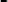 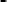 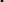 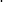 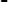 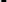 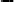 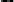 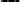 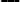 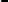 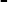 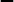 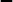 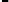 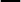 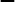 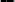 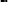 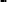 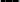 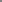 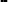 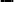 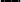 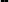 94	1aexTRASEXOS-R: GAGCCCGCGCATCTTCAG53560	1	3572	1AopP-F:  GAGAGTTGGCTAGCGGTGAG72	7	195	5	194	1aopPAopP-R:   TCCTCATGGAGCGCATCCAG33457	1	3072	1Stx1a: TCTCAGTGGGCGTTCTTATG72	4	195	8	195	0.5stx1Stx1b:  TACCCCCTCAACTGCTAATA33858	0.5	3072	0.5S2AUP: ATGAAGTGTATATTATTTA72	7	194	5	194	45sstx2S2ALP:  TTCTTCATGCTTAACTCCT97945	1	3072	1.572	7	1Sensibilidad antimicrobianaSe realizó la prueba de sensibilidad a 10 antimicrobianos por el método de difusión con discos a las siguientes concentraciones: amikacina (30 μg), ampicilina (10 μg), cefalotina (30 μg), cefotaxima (30 μg), ceftriaxona (30 μg), cloranfenicol (30 μg), gentamicina (100 μg), netilmicina (30 μg), nitrofurantoína (300 μg) y trimetoprim-sulfametoxazol (25μg). Se emplearon las recomendaciones del Instituto de Estándares Clínicos y de Laboratorio (CLSI, por su siglas en inglés de Clinical and Laboratory Standards Institute) (CLSI, 2012) (Estudio VII.a).Se determinaron las concentraciones mínimas inhibitorias utilizando el sistema automatizado MicroScan WalkAway-40 System para los siguientes antimicrobianos: amikacina, ampicilina, amoxicilina-ácido clavulanico, aztreonam, ceftazidima, cefalotina, cefotaxima, cefoxitina, ciprofloxacino, cefepime, cefuroxima, ertapenem, gentamicina, imipenem, ácido nalidíxico, piperacilina, piperacilina-tazobactam, trimetoprim-sulfametoxazol, tigeciclina y tobramicina. También se realizó el método de difusión con discos para los siguientes antimicrobianos: ceftriaxona (30 μg), ciprofloxacina (5 μg) y piperacilina (100 μg) (CLSI 2012). (Estudio VII.c).La sensibilidad antimicrobiana fue determinada por triplicado en ambas técnicas. Los criterios utilizados para la clasificación de la susceptibilidad de los aislamientos con respecto a cada antimicrobiano fue: sensible (S), intermedio (I) o resistente (R) (CLSI, 2005, 2012a) (Estudio VII.a, c).Detección de los genes blaTEM, blaSHV, blaIMP, blaCphA/IMIS y el integrón clase 1Utilizando la técnica de PCR fueron detectados los genes que codifican para metalo-β- lactamasas (blaIMP, blaCphA/IMIS) utilizando los iniciadores y condiciones descritos por Migliavacca et al. (2002) y Henriques et al. (2006) respectivamente. Las β-lactamasas de espectro extendido (blaTEM, blaSHV) fueron detectadas utilizando los iniciadores y condiciones descritos por Navarro et al. (2001) y Nüesch-Inderbine et al. (1996), el genintl1 fue detectado utilizando los primer y las condiciones reportadas por Henriques et al. (2006). Los aislamientos en los que se detectó el gen intl1 fueron analizados para determinar la presencia de cassettes genéticos, utilizando los iniciadores y condiciones para la región variable del integrón (Henriques et al., 2006). Los productos amplificados de la región variable del integrón clase 1 fueron purificados empleando el kit Wizard® SV Gel and PCR Clean-Up System (Promega) y se secuenciaron utilizando el método de Sanger en la empresa Macrogen Service Center (Korea).La reacción de PCR para todos los genes incluyó 5 µL regulador de PCR 10× (50 mM KCl, 75 mM Tris–HCl (pH 9.0), 1.5 mM MgCl2, 1 µL 10 mM mezcla de dNTP´s, 0.5µL de Taq DNA polimerasa (5U/ µL), 1 µL 10 mM de cada iniciador, 5 µL de DNA, se ajustó a un volumen final de 50 µL. Se incluyeron controles positivos y negativos. Se verificó la presencia del amplicón en geles de agarosa al 1.5% (Estudio VII.b).Cuadro 7. Iniciadores y temperaturas programadas para los genes de resistenciaGen	Secuencia de los iniciadores (5’-3’)Tamaño delCondicionesPCR	CiclosIMP-F: GGAATAGAGTGGCTTAATTCTCfragmento (pb)   	°C	minutos94	5	194	1blaIMP,IMP-R: GTGATGCGTCYCCAAYTTCACT36152	1	3072	1.5AER-F: GCCTTGATCAGCGCTTCGTAGTG72	10	194	5	194	0.5blaCphA/IMISAER-R: GCGGGGATGTCGCTGACGCAG67060	1	3072	3TEM-3: AGTGTCGACTTACCAATGCTTAATCAGT72	10	194	5	194	1blaTEMTEM-4: AAAGAATTCTAAATACATTCAAATATG93848	1	3072	1.572	10	1blaSHV	SHV-A:  CGCCGGGTTATTCTTATTTGTCGC	361	94	5	1IntI1-F: CCTCCCGCACGATGATC IntI1-R:  TCCACGCATCGTCAGGCRVI-1F: GGCATCCAAGCAGCAAG RVI-1R: AAGCAGACTTGACCTGARV: Región variable del integron clase 1RESULTADOSArtículo publicadoActa Tropica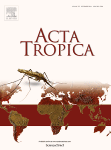 Acta Tropica, es una revista internacional que abarca las ciencias biomédicas y de la salud, con especial énfasis en los temas relevantes para la salud humana y animal en los trópicos y los subtrópicos.Factor de impacto 2.787Factor de impacto en 5 años 2.511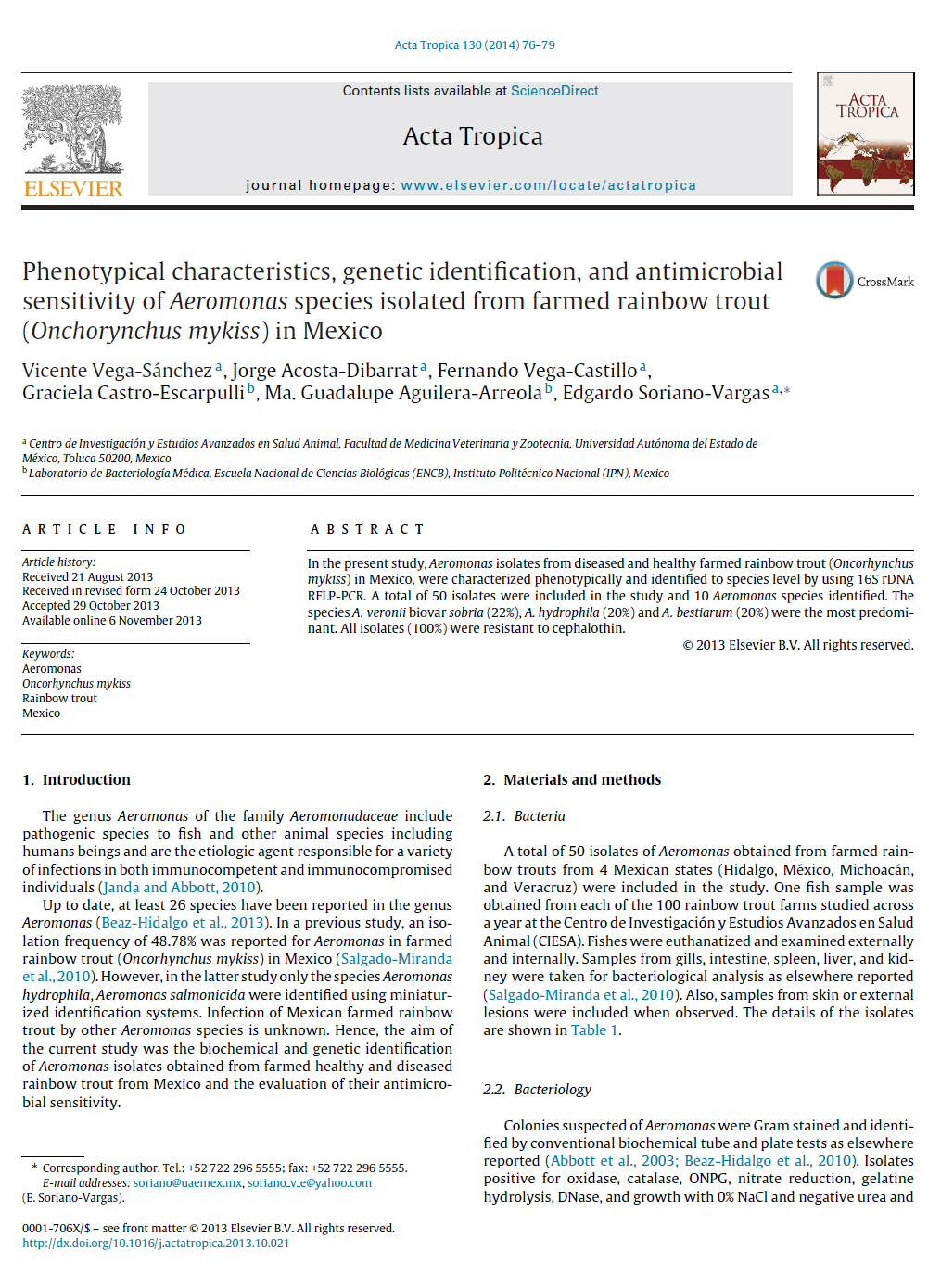 11	Short communication2Phenotypical characteristics, genetic identification, and antimicrobial sensitivity ofAeromonas species isolated from farmed rainbow trout (Onchorynchus mykiss) inMexico6Vicente Vega-Sáncheza, Jorge Acosta-Dibarrata, Fernando Vega-Castilloa, Graciela Castro-Escarpullib, Ma. Guadalupe Aguilera-Arreolab, Edgardo Soriano-Vargasa,*.9a Centro de Investigación y Estudios Avanzados en Salud Animal, Facultad de MedicinaVeterinaria y Zootecnia, Universidad Autónoma del Estado de México, Toluca, 50200,México 13b Laboratorio de Bacteriología Médica, Escuela Nacional de Ciencias Biológicas (ENCB),Instituto Politécnico Nacional (IPN), México 16* Corresponding author. Telephone/Fax: + 52 722 296 5555. E-mail address:soriano@uaemex.mx (E. Soriano-Vargas) 191	ABSTRACT2In the present study, Aeromonas isolates from diseased and healthy farmed rainbowtrout (Oncorhynchus mykiss) in Mexico, were characterized phenotypically and identifiedto species level by using 16S rDNA RFLP-PCR. A total of 50 isolates were included in thestudy and 10 Aeromonas species identified. The species A. veronii biovar sobria (22%), A.hydrophila (20%) and A. bestiarum (20%) were the most predominant. All isolates (100%)were resistant to cephalothin.9Keywords:AeromonasOncorhynchus mykissRainbow troutMexico 151. IntroductionThe genus Aeromonas of the family Aeromonadaceae include pathogenic species tofish and other animal species including humans beings and are the etiologic agentresponsible for a variety of infections in both immunocompetent and immunocompromisedindividuals (Janda and Abbott, 2010).6Up to date, at least 26 species have been reported in the genus Aeromonas (Beaz-Hidalgo et al., 2013). In a previous study, an isolation frequency of 48.78% was reportedfor Aeromonas in farmed rainbow trout (Oncorhynchus mykiss) in Mexico (Salgado-Miranda et al., 2010). However, in the latter study only the species Aeromonas hydrophila,Aeromonas salmonicida were	identified using miniaturized identification  systems.Infection of Mexican farmed rainbow trout by other Aeromonas species is unknown.Hence, the aim of the current study was the biochemical and genetic identification ofAeromonas isolates obtained from farmed healthy and diseased rainbow trout from Mexicoand the evaluation of their antimicrobial sensitivity 162. Materials and Methods2.1. BacterialA total of 50 isolates of Aeromonas obtained from farmed rainbow trouts from 4Mexican states (Hidalgo, México, Michoacán, and Veracruz) were included in the study.One fish sample was obtained from each of the 100 rainbow trout farms studied across ayear the Centro de Investigación y Estudios Avanzados en Salud Animal (CIESA). Fisheswere euthanatized and examined externally and internally. Samples from gills, intestine,spleen, liver, and kidney were taken for bacteriological analysis as elsewhere reported(Salgado-Miranda et al., 2010). Also, samples from skin or external lesions were includedwhen observed. The details of the isolates are shown in Table 1.32.2. BacteriologyColonies suspected of Aeromonas were Gram stained and identified by conventionalbiochemical tube and plate tests as elsewhere reported (Abbott et al., 2003; Beaz-Hidalgo etal., 2010). Isolates positive for oxidase, catalase, ONPG, nitrate reduction, gelatinehydrolysis, DNase, and growth with 0% NaCl and negative urea and unable to growth with6.0% NaCl were regarded as presumptive Aeromonas (Table2).102.3. Genus-specific polymerase chain reaction (PCR)Presumptive colonies were confirmed as belonging to the Aeromonas genus byamplifying the gcat gene by PCR as described by Chacón et al. (2002).14152.4. Genetic identificationThe genetic identification of Aeromonas species was performed with the 16S rDNAgene restriction fragment length polymorphism (16S rDNA-RFLP) as previously reported(Figueras et al., 2000). Briefly, the amplified product (1502 bp) was purified by usingPureLink PCR Purification kit and double-digested with Alu-1 and Mbo-I    enzymes.Products of digestion were electrophoresed on 17% polyacrylamide. Common patternswere digested with Nar-I, Pst-I, Hae-III, and AlwN-I enzymes and the final identificationwas performed by comparing the obtained RFLP patter with the ones described for the1	different species (Borrell et al., 1997; Figueras et al., 2000; Beaz-Hidalgo et al., 2009,2	2010).32.5. Antimicrobial sensitivity testingThe antimicrobial sensitivity of all isolates was determined by the disk diffusionmethod using the CLSI criteria (CLSI 2012). The antimicrobials included in the study werenitrofurantoin (300 µg), chloranphenicol (30 µg), sulphametoxazole + trimethoprim (25µg), netilmicin (30 µg), amikacin (30 µg), gentamicin (10 µg), cefotaxime (30 µg),ceftriaxone (30 µg), cephalotin (30 µg), and ampicillin (10 µg). Reference and type strainsof Escherichia coli (ATCC 25922), Aeromonas bestiarum (CECT 4227T), and A.salmonicida (CECT 894T) were included in the study.123. ResultsA total of 50 isolates were phenotypically identified as Aeromonas and 10 specieswere identified (Table 1). Four isolates showed atypical reactions in inositol fermentationand five isolates showed sensitivity to O/129 (150 µg) tests (Table 2). A total of 44Aeromonas isolates were obtained from clinically healthy fish and six isolates were fromskin lesions (Table 1). The GCAT-PCR assays, an amplicon of approximately 237 bp wasobserved from all 50 Aeromonas isolates as Aeromonas type strains in agarose gelelectrophoresis. A total of 10 Aeromonas species were identified from the 50 isolates withthe 16S rDNA-RFLP assays (Table 1). In the antimicrobial sensitivity tests, all isolates(100%) were resistant to cephalothin and 98% of isolates resistant to ampicillin (Table 3).Two (20%) A. bestiarum isolates were resistant to nitrofurantoin, chloramphenicol,sulphamethoxazole + trimethoprim, and cefotaxime. One A. sobria isolate was resistant tocefotaxime. All isolates showed sensitivity to amikacin, gentamicin, ceftriaxone,  andnetilmicin (Table 3).34. DiscussionThe genus Aeromonas included species regarded as important pathogens inaquaculture (Figueras et al., 2011). Under stress conditions, Aeromonas causes hemorrhagicsepticaemia and furunculosis, resulting in significant economic losses (Figueras et al.,2011). In trout culturing, A. hydrophila, A. bestiarum, A. salmonicida, A. sobria, and A.piscicola are associated to clinical outbreaks (Beaz-Hidalgo et al., 2010). Particularly inMexico, Aeromonas has been isolated with a high frequency (49.78%) from farmedrainbow trout (Salgado-Miranda et al., 2010). The use of basic phenotypical tests andminiaturized commercial systems identify a limited number of Aeromonas species (Castro-Escarpulli et al., 2003; Beaz-Hidalgo et al., 2010), as in the case of the Mexican study(Salgado-Miranda et al., 2010). In the current study, the use of a broad panel ofphenotypical tests (Janda and Abbott, 2010) allowed the identification of a greater numberof species of this genus. The GCAT-PCR was of great value for confirming Aeromonasisolates included in the study as reported by Beaz-Hidalgo et al. (2010).18Of the 10 Aeromonas species identified with 16S rDNA-RFLP assays from the 50isolates (Table 1) only 28% match the phenotypical identification. This low concordance isin agreement with the results reported by Beaz-Hidalgo et al. (2010). This findingreinforces the use of further genetic markers or broader phenotypical tests for the correctidentification of Aeromonas species as recommended (Beaz-Hidalgo et al., 2010; Nagar et24	al., 2013).371In the current study, apart of the typical ampicillin resistance characteristic of thisgenus, a high antimicrobial resistance to cephalothin was observed among the isolates asreported in other studies (Abbott et al., 2003). In fact, Aeromonas isolates obtained fromfrozen fish intended for human consumption in Mexico showed resistance to cephalothin(100%), amikacin (23%), gentamicin (58.4%), chloramphenicol (9%), and sulfametoxazol7	+ trimethoprim (49.3%)	as reported	by Castro-Escarpulli et al. (2003). Resistancemechanisms maybe acquired by environmental strains from clinical strains as suggested byAravena-Román et al. (2012).10In conclusion, it appears that this is the first study that using genetically tools for theidentification Aeromonas species recognises up to 10 species from farmed rainbow trout inMexico. This study also highlights the need for monitoring the antimicrobial resistance ofthe Aeromonas isolates.15AcknowledgementsThis work was funded by Consejo Nacional de Ciencia y Tecnología (CONACYT),18	project CB-2008-01-103142 (UAEM 1900/2010C) and grants 20120652 and 20130601from SIP-IPN,  Mexico City. Ma. Guadalupe Aguilera-Arreola  and Graciela    Castro-Escarpulli received COFAA and EDI support. Vicente Vega-Sánchez held a scholarshipfrom CONACYT.We gratefully acknowledge the critical reading of this manuscript by Dra. M. J.Figueras, Unitat de Microbiologia, Departament de Ciències Mèdiques Bàsiques, Facultatde Medicina i Ciències de la Salut. IISPV. Universitat Rovira i Virgili, Reus, Spain.12	References3Abbott, S.L., Cheung, W.K., Janda, J.M., 2003. The genus Aeromonas: biochemicalcharacteristics, atypical reactions, and phenotypic identification schemes. J.  Clin.6	Microbiol. 41: 2348-2357.Aravena-Román,  M., Inglis, T.J., Henderson, B., Riley, T.V., Chang, B.J.,    2012.Antimicrobial susceptibilities of Aeromonas strains isolated from clinical andenvironmental sources to 26 antimicrobial agents. Antimicrob. Agents  Chemother.10	56: 1110-1112.Beaz-Hidalgo, R., Alperi, A., Figueras, M.J., Romalde, J.L., 2009. Aeromonas piscicola sp.Nov., isolated from diseased fish. Syst. Appl. Microbiol. 32: 471-479.Beaz-Hidalgo, R., Alperi, A., Buján, N., Romalde, J.L., Figueras, M.J., 2010. Comparisonof phenotypical and genetic identification of Aeromonas strains isolated   fromdiseased fish. Syst. Appl. Microbiol. 33: 149-153.Beaz-Hidalgo,  R.,  Martínez-Murcia,  A.,  Figueras  M.J.,  2013.  Reclassification ofAeromonas hydrophila subsp. dhakensis Huys et al. 2002 and Aeromonasaquariorum Martínez-Murcia et al. 2008 as Aeromonas dhakensis sp. nov. combnov. and emendation of the species Aeromonas hydrophila. Syst. Appl. Microbiol.20	36: 171-176.Borrell, N., Acinas, S.G., Figueras, M.J., Martínez-Murcia, A., 1997. Identification ofAeromonas clinical isolates by restriction fragment length polymorphism of PCR-amplified 16S rRNA genes. J. Clin. Microbiol. 35:1671-1674.Castro-Escarpulli, G., Figueras, M.J., Aguilera-Arreola, G., Soler, L., Fernández-Rendón,E., Aparicio, G.O., Guarro, J., Chacón, M.R., 2003. Characterisation of Aeromonasspp. isolated from frozen fish intended for human consumption in Mexico. Int. J.Food Microbiol. 84: 41-49.Chacón, M. R., Castro-Escarpulli, G., Soler, L., Guarro, J., Figueras, M.J., 2002. A DNAprobe specific for Aeromonas colonies. Diagn. Microbiol. Infect Dis. 44:221-225.Clinical and Laboratory Standards Institute, 2012 Performance standards for  antimicrobialdisk susceptibility test; approved standard-eleventh edition. CLSI document M02-A11. Wayne, PA.Figueras, M.J., Soler, L., Chacón, M.R., Guarro, J., Martínez-Murcia, A.J., 2000. Extendedmethod for discrimination of Aeromonas spp. by 16S rDNA RFLP analysis. Int. J.Syst. Evol. Microbiol. 50: 2069-2073.Figueras, M.J., Beaz-Hidalgo, R., Paredes, K., 2011. Furunculosis y otras infeccionesproducidas por Aeromonas. In: Avendaño-Herrera, R. (Ed.),   Enfermedadesinfecciosas del cultivo de Salmónidos en Chile y el Mundo. Niva Chile S.A., PuertoVaras, Chile, pp. 285-374.Janda, J.M., Abbott, S.L., 2010. The genus Aeromonas: taxonomy, pathogenicity, andinfection. Clin. Microbiol. Rev. 23: 35-73.Nagar, V., Shashidhar, R., Bandekar, J.R., 2013. Characterization of Aeromonas strainsisolated from Indian foods using rpoD gene sequencing and whole cell proteinanalysis. World J. Microbiol. Biotechnol. 29: 745-752.Salgado-Miranda, C., Palomares, E., Jurado, M., Marín, A., Vega, F., Soriano-Vargas, E.,2010. Isolation and distribution of bacterial flora in farmed rainbow trout fromMexico. J. Aquat. Anim. Health. 22: 244-247.Table 1. Genetic (16S rDNA-RFLP) and phenotypic identification of the 50 Aeromonasisolates obtained from different anatomic site of rainbow trout include in the study. 16S rDNA-RFLP	Phenotypic identification	Anatomic siteallosaccharophila (n=1)	A. eucrenophila	Kidneybestiarum (n=10)A. bestiarumA. erucrenophilahydrophila (5)sobria (2)veronii bv sobriaGills (4) Liver Spleen (2)Kidney (2) Skin lesionencheleia (n=1)	A. salmonicida	GillsA. hydrophila (n=10)bestiarumcaviaehydrophila (6)sobriamediaGills (6)Spleen (2) Intestine Skin lesionmedia (n=2)	A. caviaesalmonicidapopoffii (n=3)	A. popoffiisalmonicida (2)salmonicida (n=2)	A. salmonicidasobriaA. hydrophilaIntestine (2)Gills Intestine Kidney Liver  Skin lesion Gills (4)A. sobria (n=7)salmonicida (3)sobria (3)Liver Intestine (2)Gills (2) Liververonii bv. sobria (11)	A. sobriaSpleen Intestine (3) KidneySkin lesion (3)veronii bv. veronii	A. sobria	Gills345Table 2. Biochemical response of the 50 Aeromonas isolates identified by the 16S rDNA-RFLP.1. A. allosaccharophila (n=1); 2. A. bestiarum (n=10); 3. A. encheleia (n=2); 4. A.eucrenophila (n=1); 5. A. hydrophila (n=11); 6. A. media (n=2); 7. A. popoffii (n=3); 8. A.salmonicida (n=2); 9. A. sobria (n=7); 10. A. veronii bv. sobria (n=11); 11. A. veronii bv.veronii (n=1).Result are percentages of isolates positives. VP: Voges-Proskauer, MR: Methyl Red, LDC: Lysine decarboxylase, ODC: Ornithinedecarboxylase,  ADH: Arginine dihydrolase.a Vibriostatic agent ( 2,4-diamino-6,7diisopropylpteridine) (150 µg / disk). Table 3. Antimicrobial resistance of 50 Aeromonas isolates included in the study.	Percentage of Aeromonas isolates with resistance to*Nitrofurantoin	Chloramphenicol	SulphamethoxazoleCefotaxime	Cephalothin	Ampicillin* All isolates (n=50) showed resistance to amikacin, gentamicin, ceftriaxone and netilmicin43Artículo publicadoVeterinary Microbiology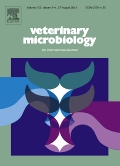 Veterinary Microbiology, está interesado en las enfermedades producidas por microorganismos (bacterias, hongos, virus) de los animales vertebrados domésticos (ganado, animales de compañía, animales deportivos, aves, peces) como fuente de alimento, otros productos o compañeros. Además, las enfermedades microbianas de los animales salvajes en cautiverio, miembros de la fauna silvestre animales domésticos y zoonosis. También se incluyen los estudios de resistencia a los antimicrobianos, a condición de que los resultados representen un avance sustancial en el conocimiento.Factor de impacto 3.127Factor de impacto en 5 años 3.248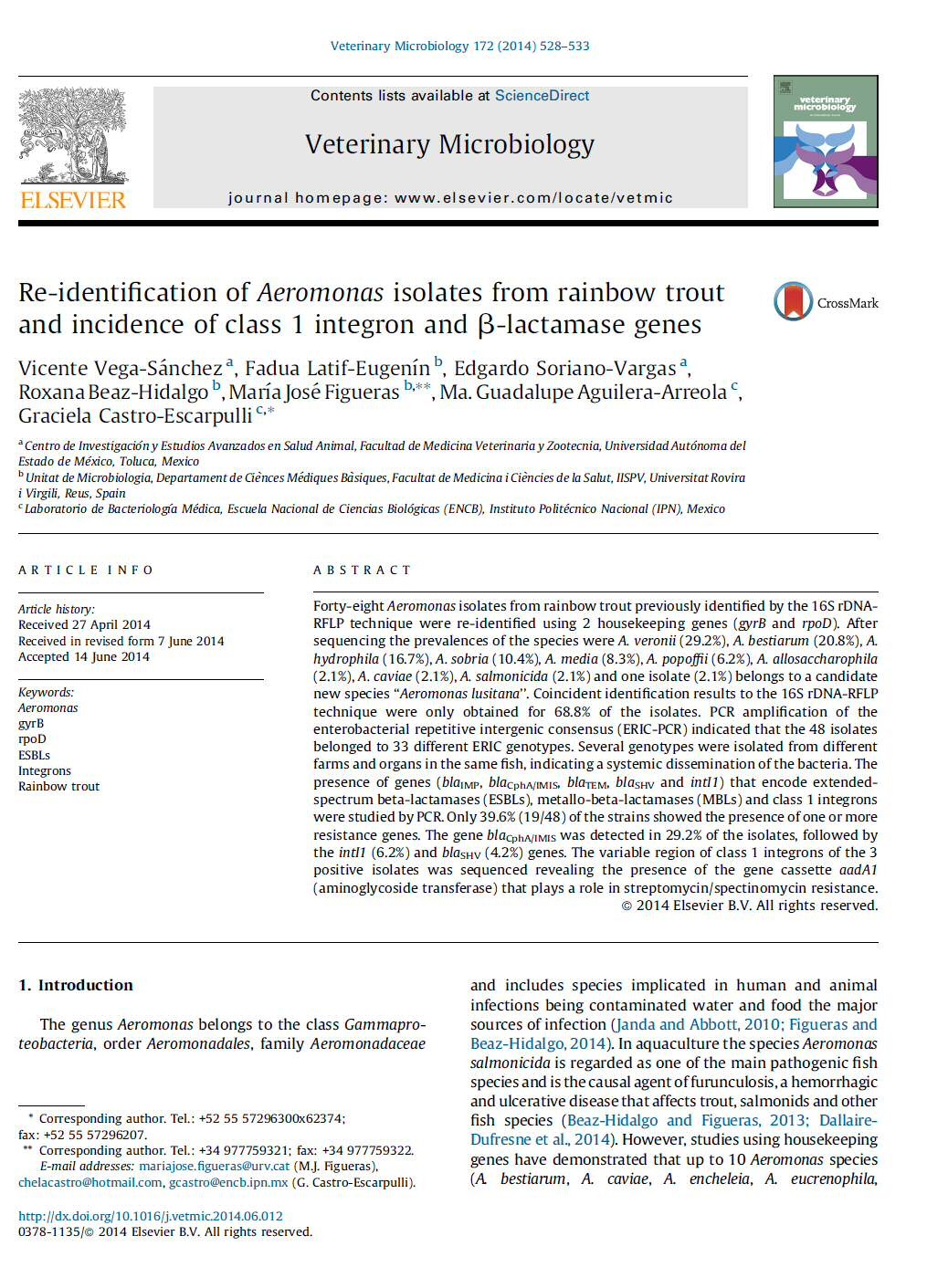 1Re-identification of Aeromonas isolates from rainbow trout and incidence of class 1integron and β-lactamase genes.4Vicente Vega-Sáncheza, Fadua Latif-Eugenínb, Edgardo Soriano-Vargasa, Roxana Beaz-Hidalgob,  María  José  Figuerasb,*,  Ma.  Guadalupe  Aguilera-Arreolac,  Graciela  Castro-Escarpullic,* 8aCentro de Investigación y Estudios Avanzados en Salud Animal, Facultad de MedicinaVeterinaria y Zootecnia, Universidad Autónoma del Estado de México, Toluca, México.bUnitat de Microbiologia, Departament de Ciènces Médiques Bàsiques, Facultat deMedicina i Ciències de la Salut, IISPV, Universitat Rovira i Virgili, Reus, Spain.cLaboratorio de Bacteriología Médica, Escuela Nacional de Ciencias Biológicas (ENCB),Instituto Politécnico Nacional (IPN), México.1516	* Corresponding authors.17	Tel.:  +  52  55  57296300  ext.  62374;  fax:  +  52  55  57296207.  E-mail address:chelacastro@hotmail.com  (Graciela Castro-Escarpulli).Tel: +34 977759321; fax: +34 977759322. E-mail address: mariajose.figueras@urv.cat(María José Figueras)Abstract22Forty eight Aeromonas isolates from rainbow trout previously identified by the 16S rDNA-RFLP technique were re-identified using 2 housekeeping genes (gyrB and rpoD). Aftersequencing the prevalences of the species were A. veronii (29.2%), A. bestiarum (20.8%),26	A. hydrophila (16.7%), A. sobria (10.4%), A. media (8.3%), A. popoffii (6.2%),   A.allosaccharophila (2.1%), A. caviae (2.1%), A. salmonicida (2.1%) and one isolate (2.1%)belongs to a candidate new species “Aeromonas lusitana”. Coincident identification resultsto the 16S rDNA-RFLP technique were only obtained for 68.8% of the isolates. PCRamplification of the enterobacterial repetitive intergenic consensus (ERIC-PCR) indicatedthat the 48 isolates belonged to 33 different ERIC genotypes. Several genotypes wereisolated from different farms and organs in    the same fish, indicating a systemicdissemination of the bacteria. The presence of genes (blaIMP, blaCphA/IMIS, blaTEM, blaSHVand intI1) that encode extended-spectrum beta-lactamases (ESBLs),  metallo-beta-lactamases (MBLs) and class 1 integrons were studied by PCR. Only 39.6% (19/48) of thestrains showed the presence of one or more resistance genes. The gene blaCphA/IMIS  wasdetected in 29.2% of the isolates, followed by the intI1 (6.2%) and blaSHV (4.2%) genes.The variable region of class 1 integrons of the 3 positive isolates was sequenced revealingthe presence of the gene cassette aadA1 (aminoglycoside transferase) that plays a role instreptomycin/spectinomycin  resistance.4142	Keywords: Aeromonas, gyrB, rpoD, ESBLs, MBLs, integrons, rainbow trout.43IntroductionThe	genus	Aeromonas	belongs	to	the	class	Gammaproteobacteria,	orderAeromonadales, family Aeromonadaceae and includes species implicated in human andanimal infections being contaminated water and food the major sources of infection (Jandaand Abbott, 2010; Figueras and Beaz-Hidalgo, 2014). In aquaculture the speciesAeromonas salmonicida is regarded as one of the main pathogenic fish species and is thecausal agent of furunculosis, a haemorrhagic and ulcerative disease that affects trout,salmonids and other fish species (Beaz-Hidalgo and Figueras, 2013; Dallaire-Dufresne etal., 2014). However, studies using housekeeping genes have demonstrated that up to 10Aeromonas species (A. bestiarum, A. caviae, A. encheleia, A. eucrenophila, A. hydrophila,A. media, A. piscicola, A. salmonicida, A. sobria and A. tecta) are isolated from healthy ordiseased fish (Beaz-Hidalgo et al., 2010). Nowadays the use of housekeeping genes is thegold standard technique for the correct identification of Aeromonas species (Figueras et al.,57	2011).An increased resistance to β-lactam antibiotics in the genus Aeromonas has beendetected due to the presence of β-lactamases genes (Ndi and Barton 2011; Carvalho et al.,2012; Chen et al., 2012). Extended-spectrum beta-lactamases (ESBLs), metallo-beta-lactamases (MBLs) and class 1 integrons include genes that encode antimicrobial resistancein the genus Aeromonas and have been identified in isolates recovered from aquaculturesystems (Jacobs and Chenia, 2007). Integrons are able to capture several resistance genecassettes	from the	environment and to incorporate	them  by  using site-specificrecombination and play a major role in the dissemination of antibiotic resistance genes(Fluit and Schmitz, 2004). The classes 1 integrons are the most commonly found in thegenus Aeromonas (Perez-Valdespino et al., 2009; Ndi and Barton, 2011).The aim of the current study was to re-identify 48 isolates recovered from rainbowtrout using the rpoD and gyrB genes and to analyze their genotypes and the presence of β-lactamases genes and the class 1 integrons.712. Materials and Methods2.1. Bacterial strainsA total of 48 isolates from rainbow trout previously identified (Vega-Sánchez et al.,2014) using the 16S rDNA-RFLP technique (Borrell et al., 1997; Figueras et al., 2000)were included in the study. The sources and origins of isolates are shown in Table 1.2.2. Aeromonas re-identification and typingThe DNA of the strains was extracted with the InstaGeneTM  Matrix  (Bio-RadLaboratories, Ldt., Missussauga, Ontario, Canada) according to the manufacturer´sprotocols. Re-identification of all isolates was performed by sequencing the gyrB and rpoDgenes determining their similarity with the type strains and on the basis of their position inthe phylogenetic tree constructed with the concatenated sequences of both genes as inprevious studies (Soler et al., 2004; Martínez-Murcia et al., 2011). The nucleotidesequences were aligned by Clustal W software with the published reference sequences ofall type strains described by Martínez-Murcia et al. (2011) including the recently describedspecies A. australiensis and A. dhakensis (GenBank accession numbers for    gyrB:FN691773; HQ442711 and rpoD: FN773335; HQ442800, respectively). Genetic distanceswere obtained by Kimura´s two parameter model and phylogenetic trees were constructedusing the Neighbor-Joining method implemented in MEGA 5.2 software (Tamura et al.,2011) as in previous studies (Martínez-Murcia et al., 2011). The enterobacterial repetitiveintergenic consensus polymerase chain reaction (ERIC-PCR) technique was used togenotype the isolates as described by Soler et al. (2003). Fingerprints with identical patternswere considered to be the same genotype or strain.2.3. Detection of β-Lactamase and class 1 integron genesThe β-lactamase genes blaTEM, blaSHV, blaIMP, blaCphA/IMIS and class 1 integron gene(intl1) were amplified using primers and PCR conditions described elsewhere (Nüesch-Inderbine et al., 1996; Navarro et al., 2001; Migliavacca et al., 2002; Henriques et al.,2006). Positive isolates for the intl1 gene were tested for the presence of inserted genecassettes into the variable region of this integron as described earlier (Henriques et al.,2006). Briefly, the band obtained was extracted from the agarose gel and purified usingWizard®  SV  gel  and  PCR  clean-up  system  (Promega,  USA),  according  to  themanufacturer´s protocols and was submitted for sequencing.2.4 Statistical analysisTo determine if there was any significant difference in the number of isolatesrecovered from different organs and in the number of isolates obtained of the differentAeromonas species, data were analyzed with ANOVA and Tukey´s test using the softwareMegaStat version 10.1 of Excel 2007.3. Results and discussion3.1. Molecular IdentificationA total of 68.8% (33/48) of the strains showed coincident identification with thoseobtained in the previous study using the 16S rDNA-RFLP (Vega et al., 2014) and belongedto the species A. bestiarum, A. hydrophila, A. media, A. popoffii, A. sobria and A. veronii(Table 2). The 16S rDNA-RFLP identification method described by Borrel et al. (1997) andFigueras et al. (2000) generated species-specific profiles that enabled the identification ofthe 14 species that composed the genus in the year 2000. The addition of new species in thegenus since 2000 limits the usefulness of this method, because the same RFLP pattern isobtained for the species A. salmonicida, A. bestiarum and A. piscicola as described byBeaz-Hidalgo et al. (2010). In the current study this occurred for 12.5% (6/48) of the strainsthat showed with the 16S rDNA-RFLP the common pattern for the species A. salmonicida,A. bestiarum and A. piscicola, and also 4.2% (2/48) of the isolates that showed the typical16 rDNA-RFLP pattern described for the species A. salmonicida, although after sequencingthey were identified as A. bestiarum (n=7) and A. salmonicida (n=1) (Table 2). Furthermore8.3% (4/48) of the isolates showed atypical RFLP patterns and after sequencing they wereshown to correspond to A. allosaccharophila (n=1), A. caviae (n=1) and A. media (n=2)(Table 2 and Fig. 1) and 2.1% (1/48) showed the typical RFLP pattern described for thespecies A. encheleia, nevertheless after sequencing this isolate was identified  as“Aeromonas lusitana” (Table 2 and Fig 2). The remaining isolates 4.2 % (2/48) showed thetypical RFLP pattern described for the species A. sobria (Table 2) but were wronglyinterpreted in the previous study (Vega et al., 2014). Atypical 16S rDNA RFLP patterns aredue to the presence of microheterogeneities (i.e. sequence variation in the operon copies ofthe16S rRNA gene) and have previously been detected for the species A. caviae, A. mediaand A. veronii and reported in 8.1% of the strains analyzed by Alperi et al. (2008).However, this is the first time that they are described for A. allosaccharophila (Fig 1).The phylogenetic tree constructed with concatenated sequences of the gyrB andrpoD genes of the 48 isolates and representative strains of all Aeromonas species showedthat the rainbow trout sequences clustered with 9 known species (Fig. 2): A. veronii 14138	(29.2%), A. bestiarum 10 (20.8%), A. hydrophila 8 (16.7%), A. sobria 5 (10.4%), A. media139	4 (8.3%), A. popoffii 3 (6.2%), A. allosaccharophila 1 (2.1%), A. caviae 1 (2.1%), A.salmonicida 1 (2.1%) and “Aeromonas lusitana” 1 (2.1%). The latter has been  recognizedas a new species by Martínez-Murcia et al. (2011) but its formal description has not yet51been published. The partial gyrB and rpoD gene sequences obtained from the rainbow troutisolates have been deposited in the GenBank under the accession numbers  (gyrB;144	KJ743507-KJ743554 and rpoD; KJ743555-KJ743602)In a previous study performed in Spain by Beaz-Hidalgo et al. (2010) the prevalentspecies isolated from diseased rainbow trout (identified by rpoD sequencing) were  A.147	sobria 45.7% (16/35), A. hydrophila 22.9% (8/35), A. media 11.4% (4/35), A. piscicola8.6% (3/35), A. bestiarum 5.7% (2/35) and A. salmonicida 5.7% (2/35). All these specieswith the exception of A. piscicola were found in the present study. However, in addition wefound A. veronii as the most prevalent species. Interestingly, this species has been found tobe responsible of important catfish outbreaks in the USA (Nawaz et al., 2010). Otherspecies found like A. allosaccharophila and A. caviae have so far been recognized aftersequencing, for instance the species A. caviae was identified in diseased fish by Beaz-Hidalgo et al. (2010). To our knowledge, this is the first time that the species A. popoffii isrecovered from rainbow trout, as so far it has only been recognized once from eels andmost reports are from water and occasionally from human disease (Soler et al., 2002; Huaet al., 2004; Alcaide et al., 2010). Interestingly, the potential new species “A. lusitana”  hasbeen only described from a drinking water-fountain, thermal water and vegetables(Martínez-Murcia et al., 2011). The present results confirms once more that sequencing therpoD and gyrB genes is a straight forward identification approach for the  preciseidentification of Aeromonas spp. (Soler et al., 2004).3.2. ERIC-PCR genotyping.Several isolates showed identical gyrB and rpoD sequences and therefore all isolateswere genotyped with the ERIC-PCR to confirm if they were epidemiologically related. The48 fish isolates showed to belong to 33 (68.8%) different ERIC patterns indicating a highgenetic diversity that depended upon the species (Table 1). The ERIC patterns E1, E11,52E25 and E28 (Table 1) which belong to the species A. veronii, A. bestiarum, A. media andA. popoffii respectively were isolated from different organs in the same fish, indicating asystemic dissemination of the bacteria. Other studies using experimental infection assayshave confirmed the ability of A. salmonicida to produce a systemic dissemination and thishas been attributed to the presence of the type III secretion system (Burr et al., 2005).Sreedharan et al. (2013) isolated the species A. veronii from ornamental fish and showed aclonal relationship among isolates obtained from different internal organs (kidney, liver andspleen) within the same batch of fish. However, other authors indicate that the presence ofAeromonas in different organs is not necessarily related with a disease (Kozińska andPękala, 2012). Four ERIC genotypes (E1, E7, E8 and E9) were found simultaneously infish farms located in two states (México and Hidalgo, México and Veracruz, México andMichoacán, México and Hidalgo) but the epidemiological connection is unknown. Ndi andBarton (2011) showed that the same clonal strain, recognized by pulsed-field   gelelectrophoresis, was present in various rainbow trout farms in Victoria (Australia) as foundin our study. Furthermore, it has recently been demonstrated a highly clonal relationshipbetween A. hydrophila epidemic channel catfish isolates from the USA (Hossain et al.,183	2013).Results also showed (Table 1) the presence of two or three different Aeromonasspecies in the same fish (fishes F5, F6, F8, F10, F12 and F25). This indicated the presenceof mixed infections, further analysis on the virulence factors and activity of these isolateswould provide more insight on their pathological mechanisms.Significant differences (P<0.05) were observed on the number of isolates recovered fromdifferent organs and species, according to Tukey’s test, showing the gills as the mostcolonized organ and A. veronii as the most prevalent species (P<0.05).3.3. β-Lactamase genes and class 1 integronOnly 39.6% (19/48) of the strains showed the presence of one or more resistancegenes.  The  concurrent  presence  of  blaCpha/IMIS   and  blaSHV   genes  that  encode  for  acarbapenem-hydrolyzing MBLs and ESBLs was observed in only 1 A. hydrophila isolatewhile blaCpha/IMIS  gene and class 1 integrons were present in 3 isolates belonging to thespecies A. allosaccharophila, A. hydrophila and A. sobria (Table 1). However, the blaIMPand blaTEM genes that encode for a MBLs and ESBLs were not detected in any of theisolates as has previously occurred in other studies that report a low prevalence or notdetection (Ndi and Barton, 2011; Carvalho et al., 2012). The blaCpha/IMIS  gene that encodefor a carbapenem-hydrolyzing MBLs was the most prevalent one being found in 14 isolates(29.2%) of the species A. hydrophila (7/48), A. bestiarum (2/48), A. veronii (2/48), A.allosaccharophila (1/48), A. salmonicida (1/48) and A. sobria (1/48). These results aresimilar to those previously reported by Carvalho et al. (2012) that detected a high presenceof this gene in A. hydrophila (15/20) but lower in other species including A.allosaccharophila (1/20), A. bestiarum (1/20), A. eucrenophila (2/20) and A. salmonicida(1/20). Also Chen et al. (2012) reported that the blaCpha/IMIS  resistance gene was the mostprevalent in the genus Aeromonas. Nevertheless the fact that the primers were designed forA. hydrophila together with the high molecular diversity observed in sequences of this geneby Carvalho et al. (2012) may justify the low detection of this gene in other species. Thegene blaSHV that encode for ESBLs was found in 2 isolates (4.2%) which belong to thespecies A. hydrophila and A. sobria (Table 1). There are few reports of the presence of thisgene and so far it has been described in strains of A. allosaccharophila 10.5% (2/19), A.media 5.3% (1/19) and A. veronii 5.3% (1/19) isolated from river water in Paris and thesespecies were genetically identified on the basis of sequencing of 16S rRNA and rpoB genes(Girlich et al., 2011). Maravic et al. (2013) reported blaSHV in 45.5% (10/22) of A. caviaeisolates and in 4.5% (1/22) of A. hydrophila isolates recovered from the Mediterraneanmussel (Mytilus galloprovincialis) and from Adriatic Sea.The occurrence of class 1 integrons have previously been reported in Aeromonasisolated from clinical, environmental and fish culture samples (Jacobs and Chenia, 2007;Peréz-Valdespino et al., 2009; Carvalho et al., 2012). In the present study, the gene intI1associated with class 1 integrons was found in 3 isolates (6.2%) that belonged to species A.allosaccharophila, A. hydrophila and A. sobria (Table 1). These positive strains bared onlythe gene cassette of the aminoglycoside transferase (aadA1) that confers resistance tostreptomycin/spectinomycin. Different prevalences for the presence of the class 1 integronshave previously been reported. Carvalho et al. (2012) found a prevalence of 8.8% (7/80) instrains obtained from untreated water samples; although, Jacobs and Chenia (2007) foundthat 51.4% (19/37) of the Aeromonas isolates from common carp, koi, rainbow trout andtilapia harbored this gene. Other studies have found different resistance gene cassetteswithin the class 1 integrons in Aeromonas isolates associated to aquaculture (Jacobs andChenia, 2007) but the gene cassette aadA1 is commonly reported in environmental, clinicaland fish strains (Jacobs and Chenia, 2007; Peréz-Valdespino et al., 2009; Carvalho et al.,232	2012).In conclusion, considering the importance and the high prevalence of the genusAeromonas in fish ichthyopathology, the use of molecular methods    (sequencinghousekeeping genes) for a reliable identification to species level and the identification ofstrains carrying antibiotic resistance genes as performed in the present study, are highlyrecommended for a constant monitoring in aquaculture. Furthermore, the application ofmolecular typing methods would enable the observation of possible routes of transmissionamong different aquaculture farms allowing the development of prevention strategies.Conflict of interestThe author(s) declare that they have no competing interests.AcknowledgementsThis study was financially supported by Consejo Nacional de Ciencia y Tecnología246	(CONACYT), project  CB-2008-01-103142  (UAEM1900/2010C) and grants  20120652,20130601 and 20140854 from SIP-IPN, México City. Ma. Guadalupe Aguilera-Arreola andGraciela Castro-Escarpulli received COFAA, EDI and SNI support, Vicente Vega-Sánchezheld a scholarship from CONACYT. This work was also supported in part by the projectwith reference AGL2011-30461-C02-02 by the Ministerio de Ciencia e Innovación (Spain).ReferencesAlcaide, E., Blasco, M. D., Esteve, C. 2010. Mechanisms of quinolone resistance inAeromonas species isolated from humans, water and eels. Res. Microbiol. 161, 40-45.Alperi, A., Figueras, M. J., Inza, I., Martínez-Murcia, A. J. 2008. Analysis of 16S rRNAgene mutations in a subset of Aeromonas strains and their impact in species delineation. Int.258	Microbiol. 11, 185-194.Beaz-Hidalgo, R., Alperi, A., Buján, N., Romalde, J. L., Figueras, M. J. 2010. Comparisonof phenotypical and genetic identification of Aeromonas strains isolated from diseased fish.Syst. Appl. Microbiol. 33, 149-153.Beaz-Hidalgo, R., Figueras, M. J. 2013. Aeromonas spp. whole genomes and virulencefactors implicated in fish disease. J. Fish Dis. 36, 371-388.Borrell, N., Acinas, S. G., Figueras, M. J., Maertínez-Murcia, A. J. 1997. Identification ofAeromonas clinical isolates by restriction fragment polymorphism of PCR-amplified 16SrRNA genes. J. Clin. Microbiol. 35, 1671-1674.Burr, S. E., Puqovkin, D., Wahli, T., Seqner, H., Frey, J. 2005. Attenuated virulence ofAeromonas salmonicida subsp. salmonicida type III secretion mutant in a rainbow troutmodel. Microbiology. 151, 2111-2118.Carvalho, M. J., Martínez-Murcia, A., Esteves, A. C., Correia, A., Saavedra, M. J. 2012.Phylogenetic diversity, antibiotic resistance and virulence traits of Aeromonas spp. fromuntreated waters for human consumption. Int. J. Food. Microbiol. 159, 230-239.Chen,  P.  L.,  Ko,  W.  C.,  Wu,  C. J.  2012.  Complexity of β-lactamases among clinicalAeromonas isolates and its clinical implications. J. Microbiol. Immunol. Infect. 45, 398-275	403.Dallaire-Dufresne, S., Tanaka, K. H., Trudel, M. V., Lafaille, A., Charette, S. J. 2014.Virulence, genomic features, and plasticity of Aeromonas salmonicida subsp. salmonicida,the causative agent of fish furunculosis. Vet. Microbiol. 169, 1-7.Figueras, M. J., Beaz-Hidalgo, R., 2014. Aeromonas: Introduction. In: Batt, C.  A.,Tortorello, M. L. (Eds.), Encyclopedia of Food Microbiology, vol 1. Elsevier Ltd,Academic Press, pp. 24–30.Figueras, M. J., Beaz-Hidalgo, R., Collado, L., Martínez-Murcia, A. J. 2011. Point of viewon the recommendations for new bacterial species description and their impact on the genusAeromonas and Arcobacter. The Bulletin of BISMiS. 2(Pt 1), 1-16.Figueras, M. J., Soler, L., Chacón, M. R., Guarro, J., Martínez-Murcia, A. J.  2000.Extended method for discrimination of Aeromonas spp. by 16S rDNA RFLP analysis. Int.J. Syst. Evol. Microbiol. 50, 2069-2073.Fluit, A, C., Schmitz, F, J. 2004. Resistance integrons and super-integrons. Clin. Microbiol.289	Infect. 10: 272-88.Girlich, D., Poirel, L., Nordmann, P. 2011. Diversity of clavulanic acid-inhibited extended-spectrum β-lactamases in Aeromonas spp. from the Seine River, Paris, France. Antimicrob.Agents Chemother. 55, 1256-1261.Henriques, I. S., Fonseca, F., Alves, A., Saavedra, M. J., Correia, A. 2006. Occurrence anddiversity of integrons and beta-lactamase genes among ampicillin-resistant isolates fromestuarine waters. Res. Microbiol. 157, 938-947.Hossain , M. J., Waldbieser, G. C., Sun, D., Capps, N. K., Hemstreet, W. B., Carlisle, K.,Griffin, M. J., Khoo, L., Goodwin, A. E., Sonstegard, T. S., Schroeder, S., Hayden, K.,Newton, J. C., Terhune, J. S., Liles, M. R. 2013. Implication of lateral genetic transfer inthe emergence of Aeromonas hydrophila isolates of epidemic outbreaks in channel catfish.300	PloS One. 8, e80943.Hua, H. T., Bollet, C., Tercian, S., Drancourt, M., Raoult, D. 2004. Aeromonas popoffiiurinary tract infection. J. Clin. Microbiol. 42, 5427-5428.Jacobs, L., Chenia, H. Y. 2007. Characterization of integrons and tetracycline resistancedeterminants in Aeromonas spp. isolated from South African aquaculture systems. Int. J.305	Food. Microbiol. 114, 295-306.Janda, J. M., Abbott, S. L. 2010. The Genus Aeromonas: Taxonomy, Pathogenicity, andInfection. Clin. Microbiol. Rev. 23, 35-73.Kozińska, A., Pękala, A., 2012. Characteristics of disease spectrum in relation to species,serogroups, and adhesion ability of motile aeromonads in fish. Scientific World Journal.310	2012:949358.Maravić, A., Skočibušić, M., Samanić, I., Fredotović, Z., Cvjetan, S., Jutronić, M., Puizina,J.  2013.  Aeromonas  spp.  simultaneously harbouring bla(CTX-M-15), bla(SHV-12),bla(PER-1)	and	bla(FOX-2),	in	wild-growing	Mediterranean	mussel	(Mytilusgalloprovincialis) from Adriatic Sea, Croatia. Int. J. Food Microbiol. 166, 301–308.Martínez-Murcia, A. J., Monera, A., Saavedra, M. J., Oncina, R., Lopez-Alvarez, M., Lara,E., Figueras, M. J. 2011. Multilocus phylogenetic analysis of the genus Aeromonas. Syst.Appl. Microbiol. 34, 189-199.Migliavacca, R., Docquier, J. D., Mugnaioli, C., Amicosante, G., Daturi, R., Lee, K.,Rossolini,G.M., Pagani, L. 2002. Simple microdilution test for detection of metallo-β-lactamase production in Pseudomonas aeruginosa. J. Clin. Microbiol. 40, 4388–4390.Navarro, F., Perez-Trallero, E., Marimon, J. M., Aliaga, R., Gomariz, M., Mirelis, B. 2001.CMY-2-producing Salmonella enterica, Klebsiella pneumoniae, Klebsiella oxytoca,Proteus mirabilis and Escherichia coli strains isolated in Spain (October 1999-December2000). J. Antimicrob. Chemother. 48, 383-389.Nawaz, M., Khan, S. A., Khan, A. A., Sung, K., Tran, Q., Kerdahi, K., Steele, R. 2010.Detection and characterization of virulence genes and integrons in Aeromonas veroniiisolated from catfish. Food Microbiol. 27, 327-331.Ndi, O. L., Barton, M. D. 2011. Incidence of class 1 integron and other antibiotic resistancedeterminants in Aeromonas spp. from rainbow trout farms in Australia. J. Fish. Dis. 34,330	589-599.Nüesch-Inderbinen, M. T., Hächler, H., Kayser, F. H. 1996. Detection of genes coding forextended-spectrum SHV beta-lactamases in clinical isolates by a molecular genetic method,and comparison with the E test. Eur. J. Clin. Microbiol. Infect. Dis. 15, 398-402.Pérez-Valdespino, A., Fernández-Redón, E., Curiel-Quesada, E. 2009. Detection andcharacterization of class 1 integrons in Aeromonas spp. isolated from human diarrheic stoolin México. J. Basic. Microbiol. 49, 572-578.Soler, L., Figueras, M. J., Chacón, M. R., Guarro, J., Martinez-Murcia, A. J.  2003.Comparison of three molecular methods for typing Aeromonas popoffii isolates. Antonievan Leeuwenhoek 83, 341-349.Soler, L., Figueras, M. J., Chacón, M. R., Vila, J., Marco, F., Martinez-Murcia, A. J.,Guarro, J. 2002. Potential virulence and antimicrobial susceptibility of Aeromonas popoffiirecovered from freshwater and seawater. FEMS Imunol. Med. Microbiol. 32, 243-247.Soler, L., Yáñez, M. A., Chacon, M. R., Aguilera-Arreola, M. G., Catalán, V., Figueras, M.J., Martínez-Murcia, A. J. 2004. Phylogenetic analysis of the genus Aeromonas based ontwo housekeeping genes. Int. J. Syst. Evol. Microbiol. 54, 1511-1519.Sreedharan, K., Philip, R., Singh, I. 2013. Characterization and virulence potential  ofphenotypically diverse Aeromonas veronii isolates recovered from moribund freshwaterornamental fishes of Kerala, India. Antonie van Leeuwenhoek. 103, 53–67.Tamura, K., Peterson, D., Peterson, N., Stecher, G., Nei, M., Kumar, S., 2011. MEGA5:molecular evolutionary genetics analysis using maximum likelihood, evolutionary distance,and maximum parsimony methods. Mol. Biol. Evol. 28, 2731–2739.Vega-Sánchez, V., Acosta-Dibarrat, J., Vega-Castillo, F., Castro-Escarpulli, G., Aguilera-Arreola, M. G., Soriano-Vargas, E. 2014. Phenotypical characteristics, geneticidentification, and antimicrobial sensitivity of Aeromonas species isolated from farmedrainbow trout (Onchorynchus mykiss) in México. Acta. Trop. 130, 76-79.Table 1 Aeromonas spp. and ERIC genotypes encountered among the 48 isolates recovered from differentorgans and lesions from rainbow trout.Genetic diversity among the different species and distribution of the genotypes by originSpeciesn° isolates (%)n°  genotypes/ n° isolates (%)Genotype		n° isolatesFish	Gills	Intestine	Spleen	Liver	Kidney	Lesion	Stateveronii14 (29.2)6/14 (42.8)E1	4	F24	1	1	2a,b	HidalgoE1	2	F1	1	1 c	MéxicoE1	2	F25	1	1	HidalgoE1	1	F23	1	HidalgoE2	1	F5	1	HidalgoE8	1	F2	1g	MichoacánE8	1	F10	1d	MéxicoE9	1	F3	1g	MéxicoA. hydrophila8 (16.7)7/8 (87.5)	E13	1	F12	1g,i		Veracruz E13	1		F1		1g	VeracruzE14	1	F5	1g	HidalgoE20	1	F6	1	Hidalgo1 (2.1)	1/1 (100)	E30	1	F21	1HidalgoF22	1	HidalgoaErosion in the dorsal fin, bPetechiae haemorrhages in the pectoral fins, cErosion of the mouth, dPetechiae haemorrhages in the ventral fin, eEpidermalulceration, fUlceration in the base of the pectoral fin. gPCR positive for the blaCphA/IMIS gen; hPCR positive for the blaSHV gen; iPCR positive for theint1gen62Table 2 Identification of 48 Aeromonas isolates from rainbow trout on the basis of gyrB-rpoD sequencing and comparison with identification results obtained by the 16S rDNA-RFLP.gyrB-rpoD	16S rDNA-RFLPa	% Coincident results14 A. veronii	14 A. veronii	10010 A. bestiarum	5 A. bestiarum/A.	30salmonicida/A.piscicola3 A. bestiarum2 A. salmonicida8 A. hydrophila	8 A. hydrophila	1005 A. sobria	3 A. sobria	601 A. allosaccharophilab1 A. eucrenophilab4 A. media	2 A. media	502 A. hydrophilac3 A. popoffii	3 A. popoffii	1001 A. allosaccharophila	1 A. sobriac	01 A. caviae	1 A. encheleiac	01 A. salmonicida	1 A. bestiarum/A.	0salmonicida/A.piscicola1 “Aeromonas lusitana”	1 A. encheleia	0a Identification by comparison with the described 16S rDNA-RFLP patterns for thedifferent Aeromonas spp, (Borrell et al., 1998; Figueras et al., 2000)b The isolates showed the 16S rDNA-RFLP pattern of A. sobria but were wronglyinterpreted in the previous study (Vega et al., 2014).c Isolates showed atypical 16S rDNA-RFLP patternsFig. 1 Polyacrylamide (17%) gels showing atypical 16S rDNA-RFLP patterns observed forrainbow trout strains and comparison with typical patterns of A. media, A.allosaccharophila and A. caviae. (1) A. media: Line 1, DNA molecular size marker (markerV Roche Applied Science); lane 2, strain E25/F18 showing an atypical restriction pattern;lane 3, strain CECT 4232T showing the typical restriction pattern. (2) A. allosaccharophila:Lane 1, DNA molecular size marker (marker V Boehringer); lane 2, strain E30/F21showingan atypical restriction pattern; lane 3, strain CECT 4199T showing the typical restrictionpattern. (3) A. caviae: Lane 1, DNA molecular size marker (marker V Boehringer); lane 2,strain E31/F17 showing an atypical restriction pattern; lane 3, strain CECT 838T showingthe typical restriction pattern.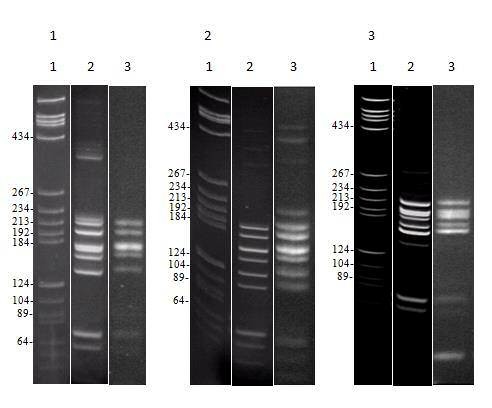 Fig. 2 Unrooted neighbour-joining phylogenetic tree derived from the concatenated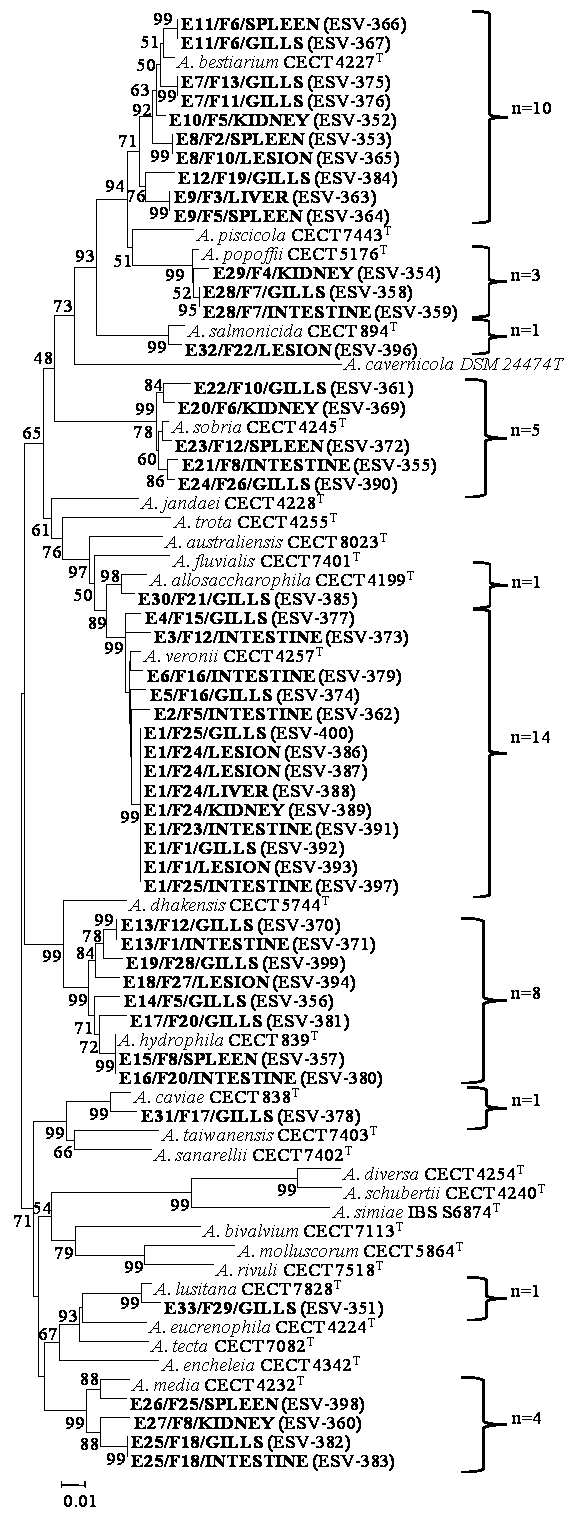 sequences of the gyrB-rpoD genes (1004bp) showing the relationship between rainbowisolates and other known Aeromonas species. Number shown next to each node indicatesbootstrap values (percentage of 1000 replicates)Artículo en preparaciónCurrent Microbiology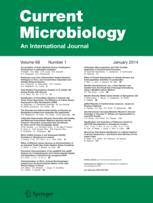 Explorar todos los aspectos de las células microbianas, incluyendo procariotas y eucariotas y virus. La cobertura se extiende por la microbiología general, médica, y aplicada en microbiología y virología. Se basa en la fisiología, la bioquímica, la genética, morfología, taxonomía, la inmunología y más.Factor de impacto 1.520Factor de impacto en 5 años 1.6481	Short communication2Biochemical characterization, identification of putative virulence genes and antibioticsusceptibility of Aeromonas lusitana isolates.5Vicente Vega-Sánchez,a Fadua Latif-Eugenín,b Roxana Beaz-Hidalgo,b Antonio J.Martínez-Murcia,c María José Figueras,b,* Graciela Castro-Escarpulli,c Edgardo Soriano-Vargasa 9a Centro de Investigación y Estudios Avanzados en Salud Animal, Facultad de MedicinaVeterinaria y Zootecnia, Universidad Autónoma del Estado de México, Toluca, México.b Unitat de Microbiologia, Departament de Ciènces Médiques Bàsiques, Facultat deMedicina i Ciències de la Salut, IISPV, Universitat Rovira i Virgili, Reus, Spain.c Area de Microbiología, EPSO, Universidad Miguel Hernández, Orihuela E-03300,Alicante, Spain.d Laboratorio de Bacteriología Médica, Escuela Nacional de Ciencias Biológicas (ENCB),Instituto Politécnico Nacional (IPN), México.18* Corresponding author.Tel: +34 977759321; fax: +34 977759322. E-mail address: mariajose.figueras@urv.ca(María José Figueras).Abstract23In the present study, the comparative result using the key biochemical scheme,antimicrobial resistance with a new isolate of the species Aeromonas lusitana obtainedfrom gills in rainbow trout and the putative virulence genes present in the 6 isolates of A.lusitana are described. The key biochemical scheme showed difference with indoleproduction in the new isolate and could be change this test to variable. The new A. lusitanaisolate showed only intermediate resistance to ampicillin, amoxicillin-clavulanic acid andcephalothin using minimal inhibitory concentrations (MICs). The identification of putativevirulence genes showed five different profiles, but six different fingerprints with theenterobacterial repetitive intergenic consensus polymerase chain reaction (ERIC-PCR), thetype strain CECT7828T showed to contain the higher number of virulence factors(laf+/lipase+/serine+/ascF-G+/ascV+/aexT+) followed by MDC 2467(laf+/lipase+/serine+/ascF-G+/ascV+). Virulence genes also detected were aerA (100%),lipase genes (100%), serine protease genes (83%), laf (67%), act (50%), type III secretionsystem (T3SS) (50%), effector protein of T3SS aexT (17%), the genes alt, ast, apoP, stx1and stx2 were negative in all strains included in the present study.IntroductionThe genus Aeromonas resides within the family Aeromonadaceae that belongs tothe class Gamma-proteobacterias (Martin-Carnahan and Joseph, 2005), the genus are foundin water and soil environments and are many times associated with fish and human disease(Janda and Abbott, 2010; Beaz-hidalgo and Figueras, 2013). The study of the genome ofthe genus Aeromonas showed evidence of adaptation and evolution (Beaz-Hidalgo andFigueras, 2013); the virulence genes in pathogenic Aeromonas strains that acquired thesefrom their common ancestor or more recently by lateral gene transfer (Hossain et al., 2013).These virulence genes are implicated in adhesion structural components (flagella, fimbria,outer membrane proteins (OMPs), and capsule responsible for the first contact betweenhost and pathogen and evasion of the immune response (Beaz-Hidalgo and Figueras, 2013).Different extracellular proteins secreted by Aeromonas were described including cytotoxicand cytotonic enterotoxin, haemolysin, proteases, lipases that play a role in invasivenessand in the establishment of the infection (Galindo et al., 2006,). Four of the six secretionsystems (TSS) have been detected in the genus Aeromonas (type II, III, IV and VI),however the type III (T3SS) play an important role in the pathogenesis and virulence of theAeromonas in fish and human disease (Dallaire-Dufresne et al., 2014; Janda and Abbott,56	2010).The taxonomy of the genus Aeromonas is complex and continually changes due theaddition of newly description species and today the genus includes 28 species with therecent incorporation of the species Aeromonas lusitana (Martínez-Murcia et al., 2014). A.lusitana was described on the basis of 5 isolates in Spain “136/15” isolated from drinkingwater-fountain (MDC 2467), “L8-3” and “L10-4” isolated from vegetable (MDC 2468,MDC 2469), 28/6 and 11/6 (CECT 7828T) isolated from thermal water. The research aimsof the present study were the characterization of biochemical and antimicrobial activity ofthe new isolate of A. lusitana from gills in rainbow trout and the virulence potential of therecently new species.66Materials and MethodsIsolation and molecular identificationCultured juvenile rainbow trout sourced from a pond located in Huasca de Ocampoin the state of Hidalgo in Mexico, were submitted for routine diagnosis at the CIESA, onefish were examined for bacteriology analysis and samples from gills, intestine, spleen, liver,and kidney were plated out on Tryptic Soy Agar (TSA) incubated at 30 °C for 24 h.Colonies suspected of Aeromonas were confirmed by Vega-Sánchez et al. (2014) toAeromonas lusitana using the genes gyrB and rpoD (GeneBank accession number gyrB:75	KJ743554; rpoD: KJ743565).76Phenotypic characteristic and susceptibility to antimicrobial agentsPhenotypic tests of the recovered strain were evaluated using conventionalbiochemical test as elsewhere reported (Abbott et al., 2003; Beaz-Hidalgo et al., 2010) andusing MicroScan WalkAway-40 system and the specific test are listed in Table 1 and TableS1. The antimicrobial susceptibility test was performed by agar disk diffusion method asrecommended by the Clinical Laboratory Standards Institute (CLSI, 2012) and also theMicroScan WalkAway-40 system and the MIC breakpoints used as described (CLSI, 2005;Aravena-Román et al., 2012). The antimicrobial agents tested are listed in Table 2 andTable S1). The phenotypic test and antimicrobial susceptibility were performed intriplicates.7087Detection of putative virulence genesThe recovered new strain and the five strains described by Martínez-Murcia et al.(2014) of the specie A. lusitana, were evaluated the presences of several putative virulencegenes by PCR with three replicates. The specific gene studied were lateral flagellum lafA(Merino et al., 2003), for aerolisin/haemolison aerA (Soler et al., 2002) for cytotoxicenterotoxin act (Kimgombe et al., 1999), for heat stable enterotoxin ast (Aguilera-Arreolaet al., 2005), heat-labile cytotonic enterotoxin alt (Chopra et al., 1996), for lipase genes lip,lipH3, pla, plc (Chacón et al., 2003), for aerolysin/haemolysin aerA, for serine proteaseaspA, ahe2 (Chacón et al., 2003), for T3SS ascF-G and ascV (Chacón et al., 2004), theeffectors protein aexT (Braun et al., 2002) and aopP (Fehr et al., 2006) and shiga toxinsstx1 (Wang et al., 2002) and stx2 (Muniesa et al., 2003).99Results and DiscussionIsolation and molecular identificationNo growth was observed in samples from intestine, spleen, liver, and kidney butpredominant colonies were isolated from gills and confirmed belong to the genusAeromonas and identified on the basis of the 16S rDNA RFLP with A. encheleia and usingthe genes gyrB and rpoD was identified with A. lusitana (Vega-Sánchez et al., 2014), Thiswas corroborated using NEB cutter V 2.0 software (Vincze et al., 2002), which is availableonline (http://tools.neb.com/NEBcutter2/index.php). Both strains A. lusitana CECT 7828Tand A. encheleia CECT 4342T showed the same patter with the 16S rRNA gene (1503 bp)digestions with enzymes AluI and MboI, NarI, HaeIII and AlwNI in the computersimulation (Table S2). The 5 strains described by Mattinez-Murcia et al. (2014) were71isolated from vegetables and water in Spain, this is the first report of A. lusitana out Spain.The genus Aeromonas was the most prevalent on gills from farmed of rainbow trout(58.2%) (Salgado-Miranda et al., 2010). The isolates from gills are a reflection of theirenvironment (Nieto et al., 1984; Cahill, 1990).Phenotypic characteristic and susceptibility to antimicrobial agentsAll phenotypic characteristics obtained by conventional biochemical and MicroScanWalkAway-40 are showed in table S1. The phenotypic characteristic of the isolatedescribed in the present study showed discordant results with the indole production (Table1). The four isolates and the reference strain (CECT 7828T) described by Martínes-Murciaet al. (2014) were negatives for indole production. However the indole production shouldbe considered a variable test in the specie A. lusitana 16.6% (1/6) according to the criteriadescribed by Abbott et al. (2003). The key tests for the phenotypic differentiation describedby Martínez-Murcia et al. (2014) is able to distinguish the specie A. lusitana (variable toindole production) from to species reported today. Discordant results was observed betweenconventional biochemical and MicroScan WalkAway-40 sowed in Table S1, with the testADH, LDC, indole production, ONPG and utilization of citrate. The MicroScan WalkAwayis unable to correctly identify Aeromonas spp. from the genera Pasteurella, Pseudomonasand Vibrio (Soler et al., 2003). The mistakes may be associated to different result in thebiochemical test, similar to other commercial system used in the identification ofAeromonas spp. (Toranzo et al., 1986).The susceptibility to 23 antimicrobial agents were evaluated (Table 2), of whichintermediate resistance were observed to ampicillin, amoxicillin-clavulanic acid andcephalothin. Higher levels of resistance were observed in isolates with ampicillin from72clinical and environmental samples (Abbott et al., 2003; Beaz-Hidalgo et al., 2012; Dias etal., 2012). A comparative studied described by Aravena-Román et al. (2012) with isolatesof Aeromonas spp. obtained from environmental and clinical samples showed 83%(161/193) of resistance with amoxicillin-clavulanate of which 94% (135/144) from clinicalsamples and 53% (26/49) from environmental samples and 73% (140/ 193) of the isolatesshowed resistance to cephalothin of which 79% (114/144) from clinical samples and 53%(26/49) from environmental samples.Detection of putative virulence genesThe six strains of the recent new species A. lusitana showed five different virulencegenes profiles (Table 3), however all isolates showed different fingerprints with theenterobacterial repetitive intergenic consensus polymerase chain reaction (ERIC-PCR); thestrain CECT7828T showed the higher number of virulence factors(laf+/aerA+/lipase+/serine+/ascF-G+/ascV+/aexT+) (Table 3). Lye et al. (2011) demonstratedthat strains of Aeromonas isolated from environmental samples were pathogenic andcontained virulence abilities similar to those seen in clinical isolates in a mouse model.The lipase genes (pla/lip/lipH3/apl-1/lip) was detected in all strains included (100%6/6) (Table 3) these genes has a hydrolytic effect on the lipids of the membrane of the hostcells, the lipase genes has been detected in higher prevalence in clinical (93%) andenvironmental isolates (96%) (Chacon et al., 2003). However, Merino et al. (1999) reportedthat A. hydrophila with insertion mutants for the lipase gene reduced the lethal dose in miceand fish models. The aerA gene was present in all strains (100% 6/6) (Table 3), this gen hasbeen reported in 96% (74/77) in Aeromonas spp. isolates from fish, rang to 76 – 81% inclinical isolates and 68 – 78% in environmental samples (Chacon et al., 2003; Aravena-73Román et al., 2014). The serine protease genes were detected in 83% (5/6) (Table 3), thesegenes play an important role in the pathogenic of Aeromonas because causes tissue damageand facilitating bacterial invasion into the host cell (Beaz-Hidalgo et al., 2013). Higherprevalence of serine protease in clinical and environmental isolates (72% and 77%) asreported by Chacon et al. (2003). However Araven-Román et al. (2014) reported lowprevalence 19% (19/98) in clinical isolates. The species A. taiwanensis and A.sanreliiisolates from chironomid egg masses showed low or absences of this gene (25% and 0%)(Beaz-Hidalgo et al., 2012). The prevalence of lateral flagellum (laf) in this study was of67% (Table 3), an important structure involved in adherence and biofilm formation,expressed during bacterial grown on viscous surfaces (Beaz-Hidalgo et al., 2013). The flagen has been detected in 100% of isolates of Aeromonas spp. from drinking water in Spain(Pablos et al., 2009). Recently Aravena-Román et al. (2014) observed the presence of lafgene was more often in clinical than environmental isolates. The cytotoxic enterotoxin gene(act) was detected in 50% of the strains; different prevalence has been reported 43% to62% (Figueras et al., 2009; Puthucheary et al., 2012; Wu et al 2007). However, the speciesA. taiwanensis and A. sanarellii isolates from chironomid egg the gene act was not detected(Beaz-Hidalgo et al 2012). The T3SS (ascF-G and ascV) was detected in 3 strains (CECT7828T, MDC 2467, MDC 2468) however only the type strain expressed the effector proteinaxeT (Table 3), the T3SS is regarded an important virulence factor involved in the injectionof effector toxins directly into the cytoplasm of the host cells (Beaz-Hidalgo et al., 2013).Different studies that used mutant strains showed the structural genes of the T3SS areessential for the toxicity and virulence (Burr et al., 2005; Dacanay et al., 2006). Howevermutant whit effector proteins showed less virulence but not abolished (Dacanay et al.,2006). None of the strains of either species were heat stable enterotoxin (ast), heat-labilecytotonic enterotoxin (alt), Shiga toxins (stx1 and stx2) and the gene of the Aop-P toxinsecreted by the TTSS (Table 3).In conclusion, this study corroborate that the biochemical characteristic in the genusAeromonas is complex and changed quickly and demonstrate the diversity profiles ofvirulence genes in the recent new specie A. lusitana and the relative potential to causedisease by virulence factors that contributed to pathogenicity in Aeromonas.AcknowledgmentsThis work was funded by Consejo Nacional de Cienciay Tecnología (CONACYT),project CB-2008-01-103142 (UAEM1900/2010C). Vicente Vega-Sánchez held  ascholarship from CONACYT and BECA MIXTA – CONACYT for a research visit to Dra.Figueras laboratory, Spain.References1. Abbott SL, Cheung WK, Janda JM (2003) The genus Aeromonas: biochemicalcharacteristics, atypical reactions, and phenotypic identification schemes. J Clin Microbiol199	41:2348-2357  doi:  10.1128/JCM.41.6.2348-2357.20032. Aguilera-Arreola MG, Hernández-Rodríguez C, Zúñiga G, Figueras MJ, Castro-Escarpulli G (2005) Aeromonas hydrophila clinical and environmental ecotypes as revealedby genetic diversity and virulence genes. FEMS Microbiol Lett 242:231-240.203	doi:  10.1016/j.femsle.2004.11.0113. Aravena-Román M, Inglis TJJ, Henderson B, Riley TV, Chang BJ (2012) Antimicrobialsusceptibilities of Aeromonas strains isolated from clinical and environmental sources to 26antimicrobial agents. Antimicrob Agents Chemother 56:1110-1112.  doi:207	10.1128/AAC.05387-114. Aravena-Román M, Inglis TJJ, Riley TV, Chang BJ (2014) Distribution of 13 virulencegenes among clinical and environmental Aeromonas spp. in Western Australia. Eur J Clin210	Microbiol Infect Dis. doi: 10.1007/s10096-014-2157-05. Beaz-Hidalgo R, Figueras MJ (2013) Aeromonas spp. whole genomes and virulencefactors implicated in fish disease. J Fish Dis 36:371-388. doi: 10.1111/jfd.12025.6. Beaz-Hidalgo R, Alperi A, Buján N, Romalde JL, Figueras MJ (2010) Comparison ofphenotypical and genetic identification of Aeromonas strains isolated from diseased fish.215	Syst Appl Microbiol 33:149-153. doi: 10.1016/j.syapm.2010.02.002.7. Beaz-Hidalgo R, Shakèd T, Laviad S, Halpern M, Figueras MJ (2012) Chironomid eggmasses harbour the clinical species Aeromonas taiwanensis and Aeromonas sanarellii.218	FEMS Microbiol Lett 337:48-54. doi: 10.1111/1574-6968.12003.8. Braun M, Stuber K, Schlatter Y, Wahli T, Kuhnert P, Frey J (2002) Characterization ofan ADP-ribosyltransferase toxin (Aext) from Aeromonas salmonicida subsp. salmonicida.221	J Bacteriol 184:1851-1858. doi:  10.1128/JB.184.7.1851-1858.20029. Burr SE, Pugovkin D, Wahli T, Segner H, Frey J (2005) Attenuated virulence of anAeromonas salmonicida subsp. salmonicida type III secretion mutant in a rainbow trout224	model. Microbiology 151:2111-2128. doi: 10.1099/mic.0.27926-0225	10. Cahill MM (1990) Bacterial flora of fishes: A review. Microb Ecol 19:21-41. doi:226	10.1007/BF02015051.11. Chacón MR, Figueras MJ, Castro-Escarpulli G, Soler L, Guarro J (2003) Distributionof virulence genes in clinical and environmental isolates of Aeromonas spp. Antonie van229	Leeuwenhoek  84:269-278.  doi: 10.1023/A:1026042125243.12. Chacón MR, Soler L, Groisman EA, Guarro J, Figueras MJ (2004) Type III secretionsystem genes in clinical Aeromonas isolates. J Clin Microbiol 42:1285-1287. doi:232	10.1128/JCM.42.3.1285-1287.2004.13. Chopra AK, Peterson JW, Xu XJ, Coppenhaver DH, Houston CW (1996) Molecularand biochemical characterization of a heat-labile cytotonic enterotoxin from Aeromonas235	hydrophila. Microb Pathog 21:357-377. doi: 10.1006/mpat.1996.0068.14. Clinical and Laboratory Standards Institute (2005). Methods for Antimicrobial Dilutionand Disk Susceptibility Testing of Infrequently Isolated or Fastidious Bacteria; ProposedGuideline, M45-P. Clinical and Laboratory Standards Institute, Wayne.15. Clinical and Laboratory Standards Institute (2012). Performance Standards forntimicrobial Disk Susceptibility Tests; Approved Standard-Eleventh Edition, M02-A11.Clinical and Laboratory Standards Institute, Wayne.16. Dacanay A, Knickle L, Solanky KS, Boyd JM, Walter JA, Brown LL, Johnson SC,Reith M (2006) Contribution of the type III secretion system (TTSS) to virulence ofAeromonas salmonicida subsp. salmonicida. Microbiology 152:1847-1856. doi:245	10.1099/mic.0.28768-0.17. Dallaire-Dufresne S, Tanaka KH, Trudel MV, Lafaille A, Charette SJ (2014) Virulence,genomic features, and plasticity of Aeromonas salmonicida subsp. salmonicida, thecausative agent of fish furunculosis. Vet Microbiol 169:1-7. doi:249	10.1016/j.vetmic.2013.06.025.18. Dias C, Mota V, Martinez-Murcia A, Saavedra MJ (2012) Antimicrobial resistancepatterns of Aeromonas spp. isolated from ornamental fish. J Aquacult Res Dev 3:131.252	doi:10.4172/2155-9546.1000131.19. Fehr D, Casanova C, Liverman A, Blazkova H, Orth K, Dobbelaere D, Frey J, Burr SE(2006) AopP, a type III effector protein of Aeromonas salmonicida, inhibits the NF-kappaBsignalling pathway. Microbiology 152:2809-2818.  doi:  10.1099/mic.0.28889-0.20. Figueras MJ, Alperi A, Saavedra MJ, Ko WC, Gonzalo N, Navarro M, Martínez-Murcia AJ (2009) Clinical relevance of the recently described species Aeromonas258	aquariorum. J Clin Microbiol 47:3742–3746. doi: 10.1128/JCM.02216-08.21. Galindo CL, Sha J, Fadl AA, Pillai LL, Chopra AK, 2006. Host immune responses toAeromonas virulence factors. Curr Immunol Rev 2:13-26. doi:261	10.2174/157339506775471910.22. Hossain MJ, Waldbieser GC, Sun D, Capps NK, Hemstreet WB, Carlisle K, Griffin MJ,Khoo L, Goodwin AE, Sonstegard TS, Schroeder S, Hayden K, Newton JC, Terhune JS,Liles MR (2013) Implication of lateral genetic transfer in the emergence of Aeromonashydrophila isolates of epidemic outbreaks in channel catfish. PloS One 8:e80943. doi:266	10.1371/journal.pone.0080943.23. Janda JM, Abbott SL (2010). The genus Aeromonas: taxonomy, pathogenicity, andinfection. Clin Microbiol Rev 23:35–73. doi: 10.1128/CMR.00039-09.24. Kingombe CI, Huys G, Tonolla M, Albert MJ, Swings J, Peduzzi R, Jemmi T (1999)PCR detection, characterization, and distribution of virulence genes in Aeromonas spp.Appl Environ Microbiol 65:5293-5302.25. Martin-Carnahan A, Joseph SW (2005) Aeromonadaceae, In: Garrity GM (Ed.), 2nd ed.Bergey's Manual of Systematic Bacteriology, vol. 2. Springer-Verlag, New York, NY, pp.274	556-580.26. Martínez-Murcia AJ, Beaz-Hidalgo R, Carvalho MJ, Aravena-Román M, Correia A,Figueras MJ, Saavedra MJ (2014). Aeromonas lusitana sp. nov., isolated from untreatedwater and vegetables. (in preparation).27. Merino S, Aguilar A, Nogueras MM, Regue M, Swift S, Tomás JM (1999) Cloning,sequencing, and role in virulence of two phospholipases (A1 and C) from mesophilicAeromonas sp. serogroup O:34. Infect Immun 67:4008-4013.28. Merino S, Gavín R, Vilches S, Shaw JG, Tomás JM. (2003). A colonization factor(production of lateral flagella) of mesophilic Aeromonas spp. is inactive in Aeromonassalmonicida strains. Appl Environ Microbiol. 69:663-667. doi: 10.1128/AEM.69.1.663-284	667.2003.29. Muniesa M, de Simon M, Prats G, Ferrer D, Pañella H, Jofre J (2003) Shiga toxin 2-converting bacteriophages associated with clonal variability in Escherichia coli O157:H7strains of human origin isolated from a single outbreak. Infect Immun. 71:4554-4562. doi:288	10.1128/IAI.71.8.4554-4562.2003.30. Nieto TP, Toranzo AE, Barja JL (1984). Comparison between the bacterial floraassociated with fingerling rainbow trout cultured in two different hatcheries in the north-291	west of Spain. Aquaculture 42:193-206. doi: 10.1016/0044-8486(84)90100-5.31. Pablos M, Rodríguez-Calleja JM, Santos JA, Otero A, García-López ML (2009)Occurrence of motile Aeromonas in municipal drinking water and distribution of genesencoding virulence factors. Int J Food Microbiol 135:158-164. doi:295	10.1016/j.ijfoodmicro.2009.08.020.32. Puthucheary SD, Puah SM, Chua KH (2012) Molecular characterization of clinicalisolates of Aeromonas species from Malaysia. PloS One 7:e30205. doi:298	10.1371/journal.pone.0030205.33. Soler L, Figueras MJ, Chacón MR, Vila J, Marco F, Martínez-Murcia AJ, Guarro J(2002) Potential virulence and antimicrobial susceptibility of Aeromonas popoffii recoveredfrom freshwater and seawater. FEMS Immunol Med Microbiol 32:243-247. doi:302	10.1111/j.1574-695X.2002.tb00560.x34. Soler L, Marco F, Vila J, Chacón MR, Guarro J, Figueras MJ (2003) Evaluation of twominiaturized systems, MicroScan W/A and BBL Crystal E/NF, for identification of clinicalisolates of Aeromonas spp. J Clin Microbiol 41:5732-5734. doi: 10.1128/JCM.41.12.5732-306	5734.2003.35. Tena D, Aspiroz C, Figueras MJ, Gonzalez-Praetorius A, Aldea MJ, Alperi A, BisquertJ (2009) Surgical site infection due to Aeromonas species: report of nine cases and309	literature review. Scand J Infect Dis 41:164-170. doi: 10.1080/00365540802660492.36. Toranzo AE, Santos Y, Nieto TP, Barja JL (1986) Evaluation of different assay systemsfor identification of environmental Aeromonas strains. Appl Environ Microbiol 51:652-312	656.37. Vega-Sánchez V, Latif-Eugenín F, Soriano-Vargas E, Beaz-Hidalgo R, Figueras MJ,Aguilera-Arreola MG, Castro-Escarpulli G (2014) Re-identification of Aeromonas isolatesfrom rainbow trout and incidence of class 1 integron and β-lactamase genes. Vet Microbiol(in press).38. Vincze T, Posfai J, Roberts RJ (2003) NEBcutter: a program to cleave DNA withrestriction enzymes. Nucleic Acids Res 31:3688-3691. doi: 10.1093/nar/gkg526.39. Wang G, Clark CG, Rodgers FG (2002) Detection in Escherichia coli of the genesencoding the major virulence factors, the genes defining the O157:H7 serotype, andcomponents of the type 2 Shiga toxin family by multiplex PCR. J Clin Microbiol 40:3613-322	3619. doi: 10.1128/JCM.40.10.3613-3619.2002.40. Wu CJ, Wu JJ, Yan JJ, Lee HC, Lee NY, Chang CM, Shih HI, Wu HM, Wang LR, KoWC (2007) Clinical significance and distribution of putative virulence markers of 116consecutive clinical Aeromonas isolates in southern Taiwan. J Infect 54:151-158. doi:326	10.1016/j.jinf.2006.04.002.327Table 1. Comparative phenotypic characteristic between strain ESV-351 and the fivestrains reported by Martinez-Murcia et al., 2014ESV-351	CECT 7828T	IsolatesGrowth at4.5% NaCl	+*	+	+ND: no detected; *Two of three repetition were positive. 331332	Table 2. Susceptibility profile of strain ESV-351 to 23 antimicrobial agents.Antimicrobial agents	Result(MIC) 		Breakpoints		 Sensitive	Intermediate	Resistancea Antimicrobial susceptibility test was performed by agar disk diffusion (results expressedin mm).* Two of three replicates were the same result.Table 3. Virulence genes in six trains of Aeromonas lusitana included in the study 338Strain	Origen	laf	act	ast	alt	aerA	LipasegenesSerine proteaseascF-G	ascV	aexTwater339All strains were negative for the genes stx1, stx 2 and aopP84Table S1. Biochemical characteristic using conventional biochemical test and MicroScan(W/A) of ESV-351 isolate from rainbow trout.Biochemical results		Biochemical results Conventional	MicroScan	Conventional	MicroScanTest	TestMotility	+	ND	Acid from:Oxidase	+	ND	D-adonitol	ND	-Catalase	+	ND	D-cellobiose	-	NDADH	+	-	D-mannitol	+	NDLDC	+	-	D-sorbitol	-	-ODC	-	-	Glucose	ND	+Tryptophandeaminase	ND	-Glycerol	+	NDIndole	+	-*	L-Arabinose	-	NDONPG	+	-	L-Rhamnose	-	NDUrea	-	-	D-lactose	-	NDH2S	-	-	D-mellobiose	ND	-VP	-	-	m-Inositol	-	-MR	+	ND	D-raffinose	ND	NDGelatin	+	ND	D-sacarose	+	NDDNase	+	ND	Salicin	+	ND Glucose (gas)	+	ND	Sucrose	-		- Nitrate reduction	+		+β–Hemolysis	+	Hydrolysis of:Aesculina	+	-Utilization of:			SDS	-	ND Citrate	+	-	Starch	+	NDDL-Lactate	-	NDMalonate	ND	-	Resistance to :Acetamide		ND		-	Chepalothin	ND	+ Tartrate		ND		-	Colistin	ND	- Kanamycin	ND		+Growth in:	Nitrofurantoin	ND	-a0% NaCl	+	ND	O /129µg)(150+	ND4.5% NaCl	+	ND	Penicillin	ND	+ 6% NaCl	-	ND	Tobramycin	ND	-Cetridime	ND	-Growth at 42°C	-	NDADH: Arginine dihydrolase; LDC: Lysine decarboxylase; ODC: Ornithine decarboxylase; ONPG: o-nitrophenyl-β-D-galactopyranoside; VP: Voges-Proskauer, MR: Methyl Reda Vibriostatic agent ( 2,4-diamino-6,7diisopropylpteridine) (150 µg / disk).* Negative in two of three repetitions85Table S2. Computer simulated profiles of the digestion of the 16S rRNA gene (1505 bp) sequence of A. lustina CECT 7828T (GeneBank # HQ436039.2) and A.encheleia CECT 4342T (GeneBank # HQ832414.1) with the method described by Figueras et al., 2000RFLP fragments with enzimes AluI and MboI of the following size (bp):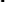 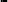 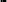 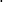 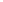 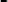 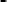 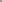 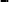 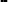 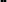 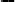 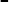 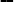 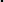 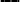 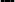 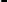 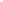 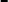 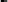 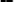 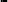 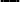 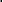 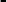 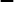 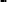 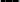 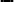 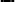 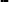 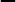 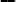 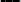 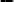 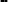 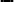 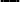 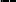 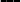 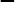 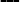 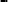 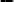 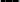 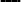 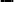 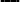 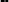 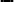 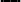 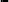 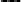 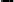 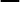 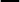 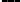 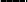 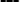 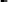 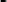 1503	1044	459	346	317	220	207	204	195	171	169	161	157	138	121	119	69	66	59	54	47	42	38	34	33lusitana	X	X	X	X	X	X	X	X	X	X	X	XA. encheleia	X	X	X	X	X	X	X	X	X	X	X	XRFLP fragments with enzyme NarI of the following size (bp):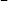 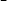 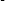 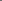 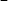 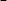 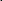 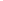 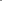 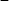 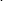 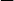 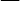 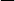 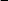 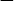 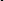 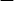 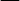 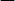 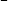 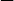 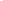 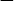 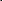 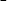 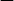 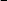 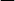 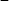 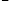 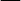 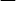 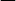 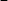 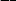 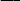 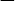 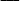 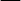 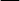 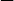 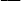 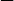 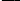 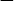 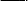 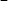 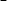 A. lusitana	XA. encheleia	XRFLP fragments with enzyme HaeIII of the following size (bp):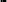 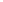 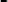 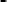 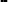 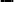 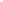 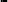 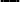 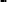 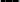 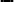 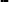 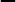 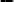 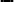 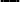 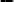 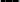 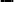 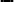 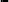 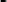 A. lusitana	X	X	X	X	X	X	X	X	X	XA. encheleia	X	X	X	X	X	X	X	X	X	XRFLP fragments with enzyme AlwNI of the following size (bp):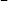 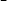 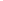 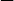 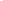 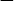 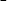 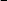 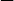 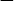 A. lusitana	X	XA. encheleia	X	X86DISCUSIÓN GENERALEn la acuacultura, la producción intensiva de organismos acuáticos enfrenta el riesgo de aparición de enfermedades infecciosas, las cuales pueden ocasionar pérdidas económicas significativas por mortalidad. Las infecciones bacterianas son, en la mayoría de los casos, especies de los géneros Aeromonas, Edwardsiella, Lactococcus, Photobacterium, Pseudomonas, Renibacterium, Streptococcus, Vibrio y Yersinia, principalmente (Austin y Austin, 2007; Noga, 2010). En un estudio realizado en granjas de trucha arcoíris de México, se identificaron los géneros Aeromonas (48.7%), Edwardsiella (1.8%), Enterobacter (6.4%), Escherichia (15%), Klebsiella (6.1%), Plesiomonas (16.1%) y Yersinia (1.8%) (Salgado-Miranda et al., 2010). En el presente estudio, se confirmaron que todos los aislamientos pertenecen al género Aeromonas utilizando el PCR específico de género (Chacon et al., 2002), de los cuales se identificaron 10 especies en 50 aislamientos estudiados mediante los genes concatenados gyrB-rpoD (Vega-Sánchez et al., 2014b), de las cuales solo el 16% (8/50) concordó con la identificación de especie descrita utilizando 32 puebas fenotípicas (Vega-Sánchez et al., 2014a). Beaz-Hidalgo et al. (2010) observaron una correlación del 35.5% entre la correlación fenotípica y genotípica. Contrariamente, Nagar et al. (2013) observaron una correlación en la identificación del 100% (n=22) utlizando las pruebas bioquímicas descritas por Abbott et al. (2003) y Beaz-Hidalgo et al. (2010) y la identificación genética utilizando el gen rpoD.Abbott et al. (2003) describieron reacciónes atípicas en especies del género Aeromonas. En el presente estudio se observaron estas reacciones en el 8% (4/50) de los aislamientos, con la producción de ácido a partir de m-inositol en las especies identificadas por los genes gyrB-rpoD como A. bestiarum, A. hydrophila, A. popoffii y A. veronii; esta prueba logra diferenciar los géneros Aeromonas y Plesiomonas (Martin-Cargnaham y Joseph, 2005). En este estudio el 12% (6/50) de los aislamientos fueron sensibles al agente vibriostático e identificados como A. bestiarum, A. media, A. popoffii y A. sobria. Sin embargo, estas reacciones atípicas se observan en las especies A. eucrenophila, A. veronii (Abbott et al., 2003), A. sobria (Martin-Cargnaham y Joseph, 2005), A. australiensis (Aravena-Román et al., 2013) y A. cavernicola (Martínez-Murcia et al., 2013).    Laimplementación del PCR específico de género descrito por Chacón et al. (2002) es indispensable para la correcta identificación del género, ya que las reacciones fenotípicas pueden presentar reacciones atípicas y excluir aislamientos o confundirlos con otros géneros (Puthucheary et al., 2012; Beaz-Hidalgo et al., 2010; Vega-Sánchez et al., 2014a).En el presente trabajo la identificación genética mediante el análisis de los genes gyrB-rpoD mostró una correlación del 70% (35/50) con la identificación obtenida por RFLP del gen 16S DNAr (Vega-Sánchez et al., 2014a), donde 12% (6/50) mostraron el patrón común de A. salmonicida, A. bestiarum y A. piscicola, siendo imposible de diferenciar utilizando RFLP del gen 16S DNAr (Beaz-Hidalgo et al., 2009, 2010) y 4% (2/50) mostraron el patrón descrito para la especie A. salmonicida, pero el 2% (1/50) fue reidentificada como A. bestiarium; esto es debido a la alta identidad en el gen 16S RNAr (99.6-100%) entre las especies de A. salmonicida, A. bestiarum y A. piscicola por lo cual solo pueden ser identificadas correctamente con la utilización de los genes housekeeping (Beaz-Hidalgo et al., 2009, 2010).En el presente estudio se identificó en el 8% (4/50) de los aislamientos la presencia de patrones atípicos utilizando los RFLP del gen 16S DNAr, los cuales fueron reidentificados utilizando los genes housekeeping (gyrB-rpoD) como A. allosaccharophila 2% (1/50), A. caviae 2% (1/50) y A. media 4% (2/50), esto es debido a la presencia de polimorfismos o microheterogeneidad en la secuencia del gen 16S RNAr asociado principalmente a aislamientos obtenidos de casos clínicos (Alperi et al., 2008).Se identificó correctamente el 2% (1/50) de A. encheleia utilizando RFLP del gen 16S DNAr; sin embargo, la secuenciación de los genes gyrB-rpoD permitió la reidentificación como “A. lusitana”. Por lo que con la técnica de RFLP del gen 16S DNAr es imposible diferenciar ambas especies, aún cuando presentan porcentajes de similitud del 98.9% del gen 16S RNAr (Vega-Sánchez et al., 2014c).La genotipificación de los aislamientos utilizando la técnica de ERIC-PCR determinó una diversidad genética del 70% (35/50), de forma similar a lo descrito por otrosautores (Aguilera-Arreola et al., 2005, 2007; Fontes et al., 2011). Las especies A. veronii,A. bestiarum, A. media y A. popoffii fueron obtenidas de diferentes órganos, mostraron el mismos patrón ERIC, lo cual indica una septicemia en los peces y su potencial invasivo. Burr et al. (2005) asociaron este potencial con la presencia del sistema de secreción tipo III de la especie A. salmonicida. Otros autores han asociado este potencial con diferentes factores de virulencia, tales como: la cápsula, flagelo, fimbrias tipo IV, capa A, LPS y proteasas (Masada et al., 2002; Boyd et al., 2008; Jutfelt et al., 2008; Beaz-Hidalgo et al., 2013a; Quin et al., 2014; Dallaire-Dufresne et al., 2014). Por lo cual es necesario identificar los factores de virulencia implicados en estos aislamientos.Se identificaron cuatro genotipos idénticos (E1, E7, E8 y E9) en aislamientos de diferentes localidades: México-Hidalgo, México-Veracruz, México-Michoacán y México- Hidalgo. Sin embargo, no se encontró alguna relación epidemiológica aparente entre estos aislamientos. Otros autores han descrito la asociación de genotipos idénticos con infecciones en granjas diferentes (Ndi y Barton, 2011; Sreedharan et al., 2013; Godoy et al., 2010). Por lo cual es necesario realizar estudios de epidemiología molecular para conocer las rutas de distribución o permanencia de este género en granjas de acuícolas.En el presente estudio, la identificación de 2 y 3 genotipos asociados a diferentes especies de Aeromonas en un mismo organismo, indica la presencia de una co-infección o infección mixta. Este es el primer reporte de co-infección de especies diferentes de Aeromonas en el mismo organismo. Sin embargo, es necesario identificar los genes de virulencia de estos aislamientos para determinar su potencial patogénico y de virulencia (Vega-Sánchez et al., 2014a).Los miembros del género Aeromonas son generalmente resistentes a las penicilinas, ampicilina, carbencilina pero sensibles a cefalosporinas (2a y 3a generación), aminoglucósido, carbapenemas, cloranfenicol, tetraciclinas, trimetoprim-sulfametoxazol y quinolonas (Martin-Cargnaham y Joseph, 2005). Sin embargo algunas especies del géneroson sensibles a la ampicilina, tales como: A. bestiarum, A. jandaei, A. media, A. salmonicida, A. schubertii, A. sobria y A. trotra (Abbott et al., 2003). En el presenteestudio se identificó únicamente un aislamiento sensible a la ampicilina, identificado comoA. popoffii 2% (1/50).En el presente trabajo se detectaron niveles altos de resistencia a la ampicilina (98%) y cefalotina (100%), lo cual es común en el género (Castro-Escarpulli et al., 2003; Martin- Cargnaham y Joseph, 2005; Janda y Aboott, 2010). Se detectaron bajos niveles de resistencia a cefotaxima con las especies A. sobria (4%), A. bestiarum (4%), cloranfenicol con la especie A. bestiarum (4%), nitrofurantoina con la especie A. bestiarum (4%) y trimetoprim-sulfametoxazol con la especie A. bestiarum (2%), de las cuales un aislamiento identificado como A. bestiarum, fue resistente al cloranfenicol, nitrofurantoina y trimetoprim-sulfametoxazol. Otros estudios con aislamientos de México, no detectaron la resistencia a nitrofurantoina y cefotaxima (Castro-Escarpulli et al., 2003). Estudios recientes detectaron una resistencia del 38.2% (18/46) al trimetoprim-sulfametoxazol, 25.5% (12/46) a nitrofurantoina, 25.5% (12/46) a cloranfenicol y 2.1% (1/46) cefotaxima (Sarria-Guzmán et al., 2014) y de forma particular la resistencia a la nitrofurantoina y trimetoprim-sulfametoxazol se ha reportado con mayor frecuencia en aislamiento de origen clínico (Aravena-Román et al., 2012).La mayoría de las especies de Aeromonas producen beta-lactamasas cromosómicas y se han detectado principalmente la cefalosporinasas de la clase C, penicilinasas de la clase D, y metalo-beta-lactamasas (MLBs) de la clase B carbapenemasas (Janda y Abbott, 2010). En el presente estudio se detectaron los genes blaCpha/IMIS (28% 14/50) y blaSHV  (4% 2/50). El gen blaCpha/IMIS  es el más frecuente en el género Aeromonas (Chen et al., 2012). Carvalho et al. (2012) reportaron frecuencias elevadas del gen blaCpha/IMIS en aislamientos de Aeromonas y principalmente en la especie A. hydrophila; de forma similar, en el presente estudio se detectó la presencia del gen en el 50% de los aislamientos identificados como A. hydrophila (7/14). Lo anterior puede explicarse porque los iniciadores fueron diseñados principalmente con las secuencias descritas para A. hydrophila (Henriques et al., 2006). Sin embargo, se reporta una alta diversidad en este gen, lo cual explica la baja detección en otras especies (Carvalho et al., 2012). En el presente estudio el gen blaSHV fue detecdado en las espcies A. hydrophila y A. sobria. Este gen se ha detectado en A. caviae(10/22), A. hydrophila (1/22) (Maverić et al., 2013) A. allosaccharophila (2/19), A. media(1/19) y A. hydrophila (1/19) (Girlich et al., 2011).El integron de clase 1 se ha identificado en aislamientos obtenidos de muestras clínicas (Pérez-Valdespino et al., 2009), ambientales (Carvalho et al., 2012) y de granjas acuícolas (Jacobs y Chenia, 2007; Lukkana et al., 2012; Sarria-Guzmán et al., 2014). En granjas acuícolas se han reportado prevalencias elevadas de este integron en 51.4% a partir de tilapia, trucha y carpa (Jacobs y Chenia, 2007), 46% en aislamientos obtenidos de tilapia (Lukkana et al., 2012) y 43.4% en aislamientos de carpa (Sarria-Guzmán et al., 2014). En el presente estudio se detectó en 6% (3/50) de los aislamientos, resultados similares son reportados por Carvalho et al. (2012). Múltiples genes cassettes se han reportado en el género Aeromonas (aadA1, aadA2, aadA5, apha15, catB3, cmlA4, dfrA1, dfrA15, dfrA17, dfrB4, drfA12, oxa2, etc) (Jacobs y Chenia, 2007; Pérez-Valdespino et al., 2009; Lukkana et al., 2012; Sarria-Guzmán et al., 2014). Sin embargo, el de mayor frecuencia en aislamientos obtenidos de peces es el aadA2 (Jacobs y Chenia, 2007; Sarria-Guzmán et al., 2014) a diferencia de los resultados obtenidos en el presente estudio ya que solo se detecto el gene cassettes aadA1, por lo cual es necesario evaluar la diversidad genética de este gen y otros protocolos para su identificación.La candidata a nueva especie se ha reportado a partir de una muestra de agua: “A. lusitana” (Martínez-Murcia et al., 2014). En el presente estudio, el aislamiento de esta especie fue a partir de branquias. Se considera que los aislamientos obtenidos de branquias reflejan las especies presentes en los ambientes acuáticos (Nieto et al., 1984; Cahill, 1990). Este es el segundo reporte a nivel mundial y el primero en el continente Americano específicamente en México en granjas de trucha arcoíris. El primer reporte fue en España (Martínez-Murcia et al., 2011, 2014). La comparación bioquímica de las cepas reportadas por Martínez-Murcia et al. (2014), muestran que esta especie es indol negativo. Sin embargo, en este estudio (Vega-Sánchez et al., 2014c), el aislamiento obtenido fue indol positivo, por lo que se sugiere que esta prueba bioquímica se considere como variable con base en los criterios establecidos para otras pruebas bioquímicas en este género (Abbott et al., 2003). La comparación bioquímica utilizando pruebas convencionales y   sistemasautomatizados (MicroScan WalkAway-40) muestra discrepancias, por lo que este sistema puede identificar erróneamente el género Aeromonas con otros géneros (Soler et al., 2003) y muy posiblemente sea debido a la diferencia de resultados en el uso de bioquímicas convencionales y otros sistemas comerciales (Toranzo et al., 1986).La detección de los genes de virulencia presentes en las cepas pertenecientes a la especie “A. lusitana” hasta el momento reportadas, mostr que la cepa de referencia (CECT 7828T) portaba el mayor número de genes de virulencia (laf+/aerA+/lipasas+/proteasas+/ascF-G+/ascV+/aexT+),   a   diferencia    del   aislamiento Mexicano  (act+/aerA+/lipasas+/proteasas+).  El  gen  laf  fue  detectado  en  el  67%  de  los aislamietos el cual es una estructura involucrada en la adherencia y la formación de biofilm (Beaz-Hidalgo et al., 2013a). El gen laf es mas frecuentemente detectado en aislamientos clínicos que aislamientos medioambientales (Aravena-Román et al., 2014). Las enterotoxinas citotónicas (ast y alt) no fueron detectadas, sin embargo, la enterotoxina citotóxicas se identifica en el 50% de los asilamientos. Se han reportado diferentes prevalencias de este gen 43% - 62% (Figueras et al., 2009; Puthucheary et al., 2012; Wu et al., 2007). El gen aerA fue detectado en el 100% de los aislamientos, Castro-Escarpulli et al. (2003) reporta el 96% en aislamientos obtenidos de tilapia, en aislamientos de origenclínico del 76 al 81% y en aislamientos ambientales del 68 al 78% (Chacon et al., 2003; Aravena-Román et al., 2014). Las genes que codifican para lipasas y proteasas fueron detectados en el 100% y 83% respectivamente de los aislamientos, considerando que las lipasas tiene un efecto hidrolítico sobre los lípidos de la membrana de las células hospedero (Beaz-Hidalgo et al., 2013). Merino et al. (1999) demostraron la importancia de este gen, ya que observaron una reducción en la mortalidad de ratones y peces infectados experimentalmente con cepas mutantes. Las proteasas están implicadas en la la multiplicación y la proliferación de la bacteria y a contribuir al desarrollo de la enfermedad (Janda y Abbott et al., 2010; Beaz-Hidalgo et al., 2013; Dallaire-Dufresne et al., 2014) y se han detectado en asilamientos ontenidos de peces 97% (Castro-Escarpulli et al., 2003) 72% en mustras clínicas y 77% en ambientales (Chacon et al., 2003). Sin embargo estudios recientes por Aravena-Román et al. (2014) detectaron el gen aspA en el 19% de asilamientos de origen clínico. El aislamiento Mexicano; el cual carece de T3SS,estaimplicado con la evasión de la respuesta inmune, ya que especies de Aeromonas que presentan este sistema son capaces de evadir la fagocitosis (Burr et al., 2005). Lye et al. (2011) mostraron que las cepas de Aeromonas aisladas a partir de muestras ambientales eran patógenas con virulencia similar a lo observado en los aislados clínicos mediante un modelo en ratón, esto se relaciona con la cepa tipo de A. lusitana la cual presentó el mayor número de factores de virulencia por lo que podría ser de importancia en la acuacultura y salud pública.CONCLUSIONESSe identificaron 10 especies diferentes utilizando métodos moleculares.Las especies A. veronii, A. bestiarum y A. hydrophila fueron las especies más prevalentes en la trucha arcoíris.Se obtuvo una correlación entre la identificación fenotípica y la secuenciación de los genes housekeeping del 12% y entre los métodos moleculares del 70% por lo cual se corrobora que la utilización de dos genes housekeeping son una herramienta excelente para la identificación genética de las especies de Aeromonas.Es el primer reporte de la presencia de la especie “A. lusitana” fuera de Espaa y en granjas de trucha arcoíris. El aislamiento “A. lusitana” obtenido en este trabajo fue indol positivo, lo cual contrasta con lo descrito en la literatura, y puede ser considerado variable esta prueba bioquímica en esta especie.Las especies A. veronii, A. bestiarum, A. hydrophila y A. salmonicida se asociaron con lesiones en la trucha arcoíris, de las cuales A. veronii mostró un potencial invasivo debido a la identificación del mismo genotipo a partir de diferentes órganos.Se mostró la presencia de co-infecciones o infecciones mixtas en un mismo organismo, sin embargo más estudios son necesarios para determinar su potencial patogénico y de virulencia.Se identificaron especies de Aeromonas con idéntico perfil genético (ERIC-PCR) en diferentes entidades federativas: A. veronii y A. bestiarum en México e Hidalgo, México y Veracruz, México y Michoacán.Solo dos cepas de A. bestiarium mostraron multiresistencia a 5 (Nitrofurantoina, Cloranfenicol, Trimetoprim-sulfametozaxol, cefalotina y ampicilina) y 4 (Nitrofurantoina, Cloranfenicol, Cefalotina, ampicilina) antibioticos el cual es de importancia en la producción acuícola y salud pública.El gen blaCpha/IMIS  fue el más prevalente en los  aislamientos de trucha arcoíris  y la mayor presencia de estos fueron detectados en los aislamientos de la especie A. hydrophila.REFERENCIASAbbott SL, Cheung WK, Janda JM. (2003). The genus Aeromonas: biochemical characteristics, atypical reactions, and phenotypic identification schemes. J Clin Microbiol. 41:2348-2357.Abolghait SK, Akeda Y, Kodama T, Cantarelli VV, Iida T, Honda T. (2010). Aeromonas hydrophila PepO outer membrane endopeptidase activates human big endothelin-3 in vitro and induces skin ulcer in goldfish (Carassius auratus). Vet Microbiol. 145:113-121.Aguilera-Arreola MG, Hernández-Rodríguez C, Zúñiga G, Figueras MJ, Garduño RA, Castro-Escarpulli G. (2007). Virulence potential and genetic diversity of Aeromonas caviae, Aeromonas veronii, and Aeromonas hydrophila clinical isolates from Mexico and Spain: a comparative study. Can J Microbiol. 53:877-887.Aguilera-Arreola MG, Hernández-Rodríguez C, Zúñiga G, Figueras MJ, Castro-EscarpulliG. (2005). Aeromonas hydrophila clinical and environmental ecotypes as revealed by genetic diversity and virulence genes. FEMS Microbiol Lett. 242:231-240.Ali A, Carnahan A, Altwegg M, Luthyhottenstein J, Josep SW. (1996). Aeromonas bestiarum sp. nov. (formely genomospecies DNA group 2 Aeromonas hydrophila), a new species isolated from non human sources. Med Microbiol Lett. 5:156-165.Alperi A, Figueras MJ, Inza I, Martínez-Murcia AJ. (2008). Analysis of 16S rRNA gene mutations in a subset of Aeromonas strains and their impact in species delineation. Int Microbiol. 11:185-194.Alperi A, Martínez-Murcia AJ, Ko WC, Monera A, Saavedra MJ, Figueras MJ. (2010a) Aeromonas taiwanensis sp. nov. and Aeromonas sanarellii sp. nov., clinical species from Taiwan. Int J Syst Evol Microbiol. 60:2048-2055.Alperi A, Martínez-Murcia AJ, Monera A, Saavedra MJ, Figueras MJ. (2010b). Aeromonas fluvialis sp. nov., isolated from a Spanish river. Int J Syst Evol Microbiol. 60:72-77.Aravena-Román M, Beaz-Hidalgo R, Inglis TJ, Riley TV, Martínez-Murcia AJ, Chang BJ, Figueras MJ. (2013). Aeromonas australiensis sp. nov., isolated from irrigation water. Int J Syst Evol Microbiol. 63:2270-2276.Aravena-Román M, Inglis TJ, Riley TV. (2014). Chang BJ. Distribution of 13 virulence genes among clinical and environmental Aeromonas spp. in Western Australia. Eur J Clin Microbiol Infect Dis. DOI:10.1007/s10096-014-2157-0Aravena-Román M, Inglis TJJ, Henderson B, Riley TV, Chang BJ. (2012). Antimicrobial susceptibilities of Aeromonas strains isolated from clinical and environmental sources to 26 antimicrobial agents. Antimicrob Agents Chemother. 56:1110-1112.Austin B y Austin DA. (2007). Bacterial fish pathogens: disease of farmed and wild fish, 4th Ed, Springer-Praxis.Beaz-Hidalgo R y Figueras MJ. (2013a). Aeromonas spp. whole genomes and virulence factors implicated in fish disease. J Fish Dis. 36:371-388.Beaz-Hidalgo R, Alperi A, Buján N, Romalde JL, Figueras MJ. (2010). Comparison of phenotypical and genetic identification of Aeromonas strains isolated from diseased fish. Syst Appl Microbiol. 33:149-153.Beaz-Hidalgo R, Alperi A, Figueras MJ, Romalde JL. (2009). Aeromonas piscicola sp. nov., isolated from diseased fish. Syst Appl Microbiol. 32:471-479.Beaz-Hidalgo R, Martínez-Murcia A, Figueras MJ. (2013b). Reclassification of Aeromonas hydrophila subsp. dhakensis Huys et al. 2002 and Aeromonas aquariorumMartínez- Murcia et al. 2008 as Aeromonas dhakensis sp. nov. comb nov. and emendation of the species Aeromonas hydrophila. Syst Appl Microbiol. 36:171-176.Bergh PV y Frey J. (2013). Aeromonas salmonicida subsp. salmonicida in the light of its type-three secretion system. Microb Biotechnol. DOI:  10.1111/1751-7915.12091Bergh PV, Burr SE, Benedicenti O, von Siebenthal B, Frey J, Wahli T. (2013). Antigens of the type-three secretion system of Aeromonas salmonicida subsp. salmonicida prevent protective immunity in rainbow trout. Vaccine 31:5256-5261.Borrell N, Acinas SG, Figueras MJ, Martínez-Murcia AJ. (1997). Identification of Aeromonas clinical isolates by restriction fragment length polymorphism of PCR- amplified 16S rRNA genes. J Clin Microbiol. 35:1671-1674.Borrell N, Figueras MJ, Guarro J. (1988). Phenotypic identification of Aeromonas genomospecies from clinical and environmental sources. Can J Microbiol. 44:103- 108.Boyd JM, Dacanay A, Knickle LC, Touhami A, Brown LL, Jericho MH, Johnson SC, ReithM. (2008). Contribution of type IV pili to the virulence of Aeromonas salmonicida subsp. salmonicida in Atlantic salmon (Salmo salar L.). Infect Immun. 76:1445- 1455.Braun M, Stuber K, Schlatter Y, Wahli T, Kuhnert P, Frey J. (2002). Characterization of an ADP- ribosyltransferase toxin (Aext) from Aeromonas salmonicida subsp. salmonicida. J Bacteriol. 184:1851-1858.Burr SE, Pugovkin D, Wahli T, Segner H, Frey J. (2005). Attenuated virulence of an Aeromonas salmonicida subsp. salmonicida type III secretion mutant in a rainbow trout model. Microbiology. 151:2111-2128.Cahill MM. (1990). Bacterial flora of fishes: A review. Microb Ecol 19:21-41.Canals R, Vilches S, Wilhelms M, Shaw JG, Merino S, Tomás JM. (2007). Non-structural flagella genes affecting both polar and lateral flagella-mediated motility in Aeromonas hydrophila. Microbiology. 153:1165-1175.Carnahan A, Fanning GR, Joseph SW. (1991a). Aeromonas jandaei (formerly genospecies DNA group 9 A. sobria), a new sucrose-negative species isolated from clinical specimens. J Clin Microbiol. 29:560-564.Carnahan AM, Chakraborty T, Fanning GR, Verma D, Ali A, Janda JM, Joseph SW. (1991b). Aeromonas trota sp. nov., an ampicillin-susceptible species isolated from clinical specimens. J Clin Microbiol. 29:1206-1210.Carvalho MJ, Martínez-Murcia A, Esteves AC, Correia A, Saavedra MJ. (2012). Phylogenetic diversity, antibiotic resistance and virulence traits of Aeromonas spp. from untreated waters for human consumption. Int J Food Microbiol. 159:230–239.Carvalho-Castro GA, Lopes CO, Leal CA, Cardoso PG, Leite RC, Figueiredo HC. (2010). Detection of type III secretion system genes in Aeromonas hydrophila and their relationship with virulence in Nile tilapia. Vet Microbiol 144:371-376.Castro-Escarpulli G, Figueras MJ, Aguilera-Arreola G, Soler L, Fernández-Rendón E, Aparicio GO, Guarro J, Chacón MR. (2003). Characterisation of Aeromonas spp. isolated from frozen fish intended for human consumption in Mexico. Int J Food Microbiol. 84:41–49.Chacón MR, Castro-Escarpulli G, Soler L, Guarro J, Figueras MJ. (2002). A DNA probe specific for Aeromonas colonies. Diagn Microbiol Infect Dis. 44:221–225.Chacón MR, Figueras MJ, Castro-Escarpulli G, Soler L, Guarro J. (2003). Distribution of virulence genes in clinical and environmental isolates of Aeromonas spp. Antonie Van Leeuwenhoek. 84:269-278.Chacón MR, Soler L, Groisman EA, Guarro J, Figueras MJ. (2004). Type III secretion system genes in clinical Aeromonas isolates. J Clin Microbiol 42:1285-1287.Charruau P, Pérez-Flores J, Pérez-Juárez JG, Cedeño-Vázquez JR, Rosas-Carmona R. (2012). Oral and cloacal microflora of wild crocodiles Crocodylus acutus and C. moreletii in the Mexican Caribbean. Dis Aquat Organ. 98:27-39.Chen PL, Ko WC, Wu CJ. (2012). Complexity of b-lactamases among clinical Aeromonasisolates and its clinical implications. J Microbiol Immunol Infect. 45:398–403.Chopra AK, Peterson JW, Xu XJ, Coppenhaver DH, Houston CW. (1996). Molecular and biochemical characterization of a heat-labile cytotonic enterotoxin from Aeromonas hydrophila. Microb Pathog 21:357-377.Clinical and Laboratory Standards Institute. (2005). Methods for Antimicrobial Dilution and Disk Susceptibility Testing of Infrequently Isolated or Fastidious Bacteria; Proposed Guideline, M45-P. Clinical and Laboratory Standards Institute, Wayne.Clinical and Laboratory Standards Institute. (2012). Performance standards for antimi- crobial disk susceptibility test; approved standard, 11th ed. CLSI DocumentM02- A11, Wayne, PA.Coenye T y Vandamme P. (2003). Intragenomic heterogeneity between multiple 16S ribosomal RNA operons in sequenced bacterial genomes. FEMS Microbiol Lett. 228:45-49.Colwell RR, Macdonell MR, De Ley J. (1986). Proposal to recognize the familyAeromonadaceae fam. nov. Int J Syst Bacteriol. 36:473-477.Constantino CF, Armijo OA, Osorio SD, Chávez SLA. (1997). Infección por Aeromonas hydrophila e Ichthyophthirius multiflis en trucha (Oncorhynchus mykiss, Walbaum) y tilapia (Oreochromis aureus, L) de un centro de acopio de Morelos, México. Estudio patológico. Vet Méx. 28:59-62.Dallaire-Dufresne S, Tanaka KH, Trudel MV, Lafaille A, Charette SJ. (2014). Virulence, genomic features, and plasticity of Aeromonas salmonicida subsp. salmonicida, the causative agent of fish furunculosis. Vet Microbiol. 169:1-7.Demarta A, Küpfer M, Riegel P, Harf-Monteil C, Tonolla M, Peduzzi R, Monera A, José Saavedra M, Martínez-Murcia A. (2008). Aeromonas tecta sp. nov., isolated from clinical and environmental sources. Syst Appl Microbiol. 31:278-286.Demarta A, Tonolla M, Caminada AP, Ruggeri N, Peduzzi R. (1999). Signature region within the 16S rDNA sequences of Aeromonas popoffii. FEMS Microbiol Lett. 172:239-246.Dror M, Sinyakov MS, Okun E, Dym M, Sredni B, Avtalion RR. (2006). Experimental handling stress as infection-facilitating factor for the goldfish ulcerative disease. Vet Immunol Immunopathol. 109:279-287.Egorov AI, Best JM, Frebis CP, Karapondo MS. (2011). Occurrence of Aeromonas spp. in a random sample of drinking water distribution systems in the USA. J Water Health. 9:785-798.Esteve C, Gutiérrez MC, Ventosa A. (1995). Aeromonas encheleia sp. nov., isolated from European eels. Int J Syst Bacteriol. 45:462-466. Erratum in: Int J Syst Bacteriol 1996; 46:366.Farmer JJ, Arduino MJ Hickman-Brenner FW. (2006). The Genera Aeromonas and Plesiomonas in The Prokaryotes, a handbook on the biology of Bacteria, Third Edition, Vol 6: Proteobacteria: Gamma Subclass p. 564. Edited by Martin Dworkin. Springer Science+Business Media, LLC.Fehr D, Casanova C, Liverman A, Blazkova H, Orth K, Dobbelaere D, Frey J, Burr SE. (2006). AopP, a type III effector protein of Aeromonas salmonicida, inhibits the NF-kappaB signalling pathway. Microbiology. 152:2809-2818.Figueras M.J., Beaz-Hidalgo R. & Paredes K. (2011a). Furunculosis y otras infecciones producidas por Aeromonas. In: Enfermedades infecciosas del cultivo de Salmónidos en Chile y el Mundo (ed. by R. Avendaño-Herrera), pp. 285–374. Niva Chile S.A., Puerto Varas, Chile.Figueras MJ, Aldea MJ, Fernández N, Aspíroz C, Alperi A, Guarro J. (2007). Aeromonas hemolytic uremic syndrome. A case and a review of the literature. Diagn Microbiol Infect Dis. 58:231-234.Figueras MJ, Alperi A, Beaz-Hidalgo R, Stackebrandt E, Brambilla E, Monera A, Martínez-Murcia AJ. (2011b). Aeromonas rivuli sp. nov., isolated from the upstream region of a karst water rivulet. Int J Syst Evol Microbiol. 61:242-248.Figueras MJ, Alperi A, Saavedra MJ, Ko WC, Gonzalo N, Navarro M, Martínez-Murcia AJ. (2009). Clinical relevance of the recently described species Aeromonas aquariorum. J Clin Microbiol. 47:3742-3746.Figueras MJ, Beaz-Hidalgo R, Collado L, Martínez-Murcia AJ. (2011c). Point of view on the recommendations for new bacterial species description and their impact on the genus Aeromonas and Arcobacter. Bull. BISMiS 2:1-16.Figueras MJ, Soler L, Chacón MR, Guarro J, Martínez-Murcia AJ. (2000). Extended method for discrimination of Aeromonas spp. by 16S rDNA RFLP analysis. Int J Syst Evol Microbiol. 6:2069-2073.Fluit AC y Schmitz FJ. (2004) Resistance integrons and super-integrons. Clin Microbiol Infect. 10:272-288.Fontes MC, Saavedra MJ, Martins C, Martínez-Murcia AJ. (2011). Phylogenetic identification of Aeromonas from pigs slaughtered for consumption in slaughterhouses at the North of Portugal. Int J Food Microbiol. 146:118-122.Fuentes RJM y Pérez HJA. (1998) Aislamiento de Aeromona hydrophila en trucha arcoiris (Oncorhynchus mykiss). Vet Méx. 29:117-119.Godoy M, Gherardelli V, Heisinger A, Fernández J, Olmos P, Ovalle L, Ilardi P, Avendaño-Herrera R. (2010). First description of atypical furunculosis in freshwater farmed Atlantic salmon, Salmo salar L., in Chile. J Fish Dis. 33:441-449.Goldschmidt-Clermont E, Hochwartner O, Demarta A, Caminada AP, Frey J. (2009). Outbreaks of an ulcerative and haemorrhagic disease in Arctic char Salvelinus alpinus caused by Aeromonas salmonicida subsp. smithia. Dis Aquat Organ. 86:81- 86.Harayama S. y Kasai H. (2006). Bacterial phylogeny reconstruction from molecular sequences. In Molecular identification, systematics, and population structure of Prokaryotes. p.105. Edited by E. Stackebrandt. Spriger-Verlag Berlin Heidelberg.Harf-Monteil C, Flèche AL, Riegel P, Prévost G, Bermond D, Grimont PA, Monteil H. (2004). Aeromonas simiae sp. nov., isolated from monkey faeces. Int J Syst Evol Microbiol. 54:481-485.Henriques IS, Fonseca F, Alves A, Saavedra MJ, Correia A. (2006). Occurrence and diversity of integrons and beta-lactamase genes among ampicillin-resistant isolates from estuarine waters. Res Microbiol. 157:938-947.Hernández CC, Aguilera-Arreola MG, Castro-Escarpulli G. (2011). Situación de las enfermedades gastrointestinales en México. Enf Inf Microbiol. 31:137-151.Hickman-Brenner FW, Fanning GR, Arduino MJ, Brenner DJ, Farmer JJ 3rd. (1998). Aeromonas schubertii, a new mannitol-negative species found in human clinical specimens. J Clin Microbiol. 26:1561-1564.Hossain MJ, Waldbieser GC, Sun D, Capps NK, Hemstreet WB, Carlisle K, Griffin MJ, Khoo L, Goodwin AE, Sonstegard TS, Schroeder S, Hayden K, Newton JC, Terhune JS, Liles MR. (2013). Implication of lateral genetic transfer in the emergence of Aeromonas hydrophila isolates of epidemic outbreaks in channel catfish. PLoS One. 8:e80943.Huys G, Cnockaert M, Swings J. (2005). Aeromonas culicicola Pidiyar et al. 2002 is a later subjective synonym of Aeromonas veronii Hickman-Brenner et al. 1987. Syst Appl Microbiol 28:604-609.Huys G, Kämpfer P, Albert MJ, Kühn I, Denys R, Swings J. (2002). Aeromonas hydrophila subsp. dhakensis subsp. nov., isolated from children with diarrhoea in Bangladesh, and extended description of Aeromonas hydrophila subsp. hydrophila (Chester 1901) Stanier 1943 (approved lists 1980). Int J Syst Evol Microbiol. 52:705-712.Huys G, Kämpfer P, Altwegg M, Kersters I, Lamb A, Coopman R, Lüthy-Hottenstein J, Vancanneyt M, Janssen P, Kersters K. (1997). Aeromonas popoffii sp. nov., a mesophilic bacterium isolated from drinking water production plants and reservoirs. Int J Syst Bacteriol. 47:1165-1171.Jacobs L y Chenia HY. (2007). Characterization of integrons and tetracycline resistance determinants in Aeromonas spp. isolated from South African aquaculture systems. Int J Food Microbiol. 114:295-306.Janda JM y Abbott SL. (2010). The genus Aeromonas: taxonomy, pathogenicity, and infection. Clin Microbiol Rev. 23:35-73.Janda JM y Duffey PS. (1988). Mesophilic aeromonads in human disease: current taxonomy, laboratory identification, and infectious disease spectrum. Rev Infect Dis. 10:980-997.Jutfelt F, Sundh H, Glette J, Mellander L, Thrandur Björnsson B, Sundell K. (2008). The involvement of Aeromonas salmonicida virulence factors in bacterial translocation across the rainbow trout, Oncorhynchus mykiss (Walbaum), intestine. J Fish Dis. 31:141-151.Kimura M. (1980). A simple method for estimating evolutionary rates of base substitutions through comparative studies of nucleotide sequences. J Mol Evol. 16:111-120.Kingombe CI, Huys G, Tonolla M, Albert MJ, Swings J, Peduzzi R, Jemmi T. (1999). PCR detection, characterization, and distribution of virulence genes in Aeromonas spp. Appl Environ Microbiol. 65:5293-5302.Kirov SM, Castrisios M, Shaw JG. (2004). Aeromonas flagella (polar and lateral) are enterocyte adhesins that contribute to biofilm formation on surfaces. Infect Immun. 72:1939-1945.Lee C, Cho JC, Lee SH, Lee DG, Kim SJ. (2002). Distribution of Aeromonas spp. as identified by 16S rDNA restriction fragment length polymorphism analysis in a trout farm. J Appl Microbiol. 93:976-985.Liu JY y Li AH. (2012). First case of Aeromonas schubertii infection in the freshwater cultured snakehead fish, Ophiocephalus argus (Cantor), in China. J Fish Dis. 35:335-342.Lukkana M, Wongtavatchai J, Chuanchuen R. (2012). Class 1 integrons in Aeromonas hydrophila isolates from farmed Nile tilapia (Oreochromis nilotica). J Vet Med Sci. 74:435-440.Lye DJ. (2011). Gastrointestinal colonization rates for human clinical isolates   ofAeromonas veronii using a mouse model. Curr Microbiol. 63:332-336.Maltz M y Graf J. (2011). The type II secretion system is essential for erythrocyte lysis and gut colonization by the leech digestive tract symbiont Aeromonas veronii. Appl Environ Microbiol. 77:597-603.Martin-Carnahan A y Joseph SW. (2005). Family I. Aeromonadaceae Colwell, MacDonell and DeLey 1986. En Brennan DJ, Krieg NR, Staley JT, Garrity GN (Eds.), Bergey’s Manual of Systematic Bacteriology, 2nd Ed., vol. 2. Springer-Verlag, New York, pp.556–578.Martínez-Murcia A, Beaz-Hidalgo R, Svec P, Saavedra MJ, Figueras MJ, Sedlacek I. (2013). Aeromonas cavernicola sp. nov., isolated from fresh water of a brook in a cavern. Curr Microbiol. 66:197-204.Martínez-Murcia AJ, Beaz-Hidalgo R, Carvalho MJ, Aravena-Román M, Correia A, Figueras MJ, Saacedra MJ. (2014). Aeromonas lusitana sp. Nov., isolated from untrated waters and vegtables. En prepración.Martinez-Murcia AJ, Esteve C, Garay E, Collins MD. (1992). Aeromonas allosaccharophila sp. nov., a new mesophilic member of the genus Aeromonas. FEMS Microbiol Lett. 70:199-205.Martínez-Murcia AJ, Figueras MJ, Saavedra MJ, Stackebrandt E. (2007). The recently proposed species Aeromonas sharmana sp. nov., isolate GPTSA-6T, is not a member of the genus Aeromonas. Int Microbiol. 10:61-64.Martínez-Murcia AJ, Monera A, Saavedra MJ, Oncina R, Lopez-Alvarez M, Lara E, Figueras MJ. (2011). Multilocus phylogenetic analysis of the genus Aeromonas. Syst Appl Microbiol. 34:189-199.Martínez-Murcia AJ, Soler L, Saavedra MJ, Chacón MR, Guarro J, Stackebrandt E, Figueras MJ. (2005). Phenotypic, genotypic, and phylogenetic discrepancies to differentiate Aeromonas salmonicida from Aeromonas bestiarum. Int Microbiol. 8:259-269.Masada CL, LaPatra SE, Morton AW, Strom MS. (2002). An Aeromonas salmonicida type IV pilin is required for virulence in rainbow trout Oncorhynchus mykiss. Dis Aquat Organ. 51:13-25.Merino S, Aguilar A, Nogueras MM, Regue M, Swift S, Tomás JM. (1999). Cloning, sequencing, and role in virulence of two phospholipases (A1 and C) from mesophilic Aeromonas sp. serogroup O:34. Infect Immun. 67:4008-4013.Merino S, Gavín R, Vilches S, Shaw JG, Tomás JM. (2003). A colonization factor (production of lateral flagella) of mesophilic Aeromonas spp. is inactive in Aeromonas salmonicida strains. Appl Environ Microbiol. 69:663-667.Merino S, Rubires X, Aguilar A, Tomás JM. (1997). The role of flagella and motility in the adherence and invasion to fish cell lines by Aeromonas hydrophila serogroup O:34 strains. FEMS Microbiol Lett. 151:213-217.Merino S, Vilches S, Canals R, Ramirez S, Tomás JM. (2005). A C1q-binding 40 kDa porin from Aeromonas salmonicida: cloning, sequencing, role in serum susceptibility and fish immunoprotection. Microb Pathog. 38:227-237.Migliavacca R, Docquier JD, Mugnaioli C, Amicosante G, Daturi R, Lee K, Rossolini GM, Pagani L. (2002). Simple microdilution test for detection of metallo-b-lactamase production in Pseudomonas aeruginosa. J. Clin. Microbiol. 40:4388-4390.Miñana-Galbis D, Farfán M, Fusté MC, Lorén JG. (2004). Aeromonas molluscorum sp. nov., isolated from bivalve molluscs. Int J Syst Evol Microbiol. 54:2073-2078.Miñana-Galbis D, Farfán M, Fusté MC, Lorén JG. (2007). Aeromonas bivalvium sp. nov., isolated from bivalve molluscs. Int J Syst Evol Microbiol. 57:582-587.Miñana-Galbis D, Farfán M, Gaspar Lorén J, Carmen Fusté M. (2010). Proposal to assignAeromonas diversa sp. nov. as a novel species designation for Aeromonas group501. Syst Appl Microbiol. 33:15-19.Miñana-Galbis D, Farfán M, Lorén JG, Fusté MC. (2002). Biochemical identification and numerical taxonomy of Aeromonas spp. isolated from environmental and clinical samples in Spain. J Appl Microbiol. 93:420-430.Muniesa M, de Simon M, Prats G, Ferrer D, Pañella H, Jofre J. (2003). Shiga toxin 2- converting bacteriophages associated with clonal variability in Escherichia coli O157:H7 strains of human origin isolated from a single outbreak. Infect Immun. 71:4554-4562.Nagar V, Shashidhar R, Bandekar JR. (2013). Characterization of Aeromonas strains isolated from Indian foods using rpoD gene sequencing and whole cell protein analysis. World J Microbiol Biotechnol. 29:745-752.Navarro F, Perez-Trallero E, Marimon JM, Aliaga R, Gomariz M, Mirelis B. (2001). CMY- 2-producing  Salmonella enterica, Klebsiella pneumoniae, Klebsiella   oxytoca,Proteus mirabilis and Escherichia coli strains isolated in Spain (October 1999- December 2000). J Antimicrob Chemother. 48:383-389.Nawaz M, Khan SA, Khan AA, Sung K, Tran Q, Kerdahi K, Steele R. (2010). Detection and characterization of virulence genes and integrons in Aeromonas veronii isolated from catfish. Food Microbiol. 27:327-331.Ndi OL y Barton MD (2011). Incidence of class 1 integron and other antibiotic resistance determinants in Aeromonas spp. from rainbow trout farms in Australia. J Fish Dis. 34:589-599.Negrete RP, Romero JJ, Arrendondo FJL. (2004). Resistencia a antibióticos y presencia de plásmidos en: Aeromonas hydrophila, Vibrio fluvialis y Vibrio furnissi, aislados de Carassius auratus auratus. Vet Méx. 35:1-10.Nieto TP, Toranzo AE, Barja JL. (1984). Comparison between the bacterial flora associated with fingerling rainbow trout cultured in two different hatcheries in the north-west of Spain. Aquaculture. 42:193-206.Noga E.J. 2010. Fish Diseases: Diagnosis and Treatment, 2nd edn. Willey-Blackwell, Singapore.Nüesch-Inderbinen MT, Hächler H, Kayser FH. (1996). Detection of genes coding for extended-spectrum SHV beta-lactamases in clinical isolates by a molecular genetic method, and comparison with the E test. Eur J Clin Microbiol Infect Dis. 15:398- 402.OIE. Organización Mundial de Sanidad Animal. (2013). Aspectos relativos al bienestar en el aturdimiento y la matanza de peces de cultivo para consumo humano. En: Código Sanitario para los Animales Acuáticos. Ed. OIE. Paris.Ormen O, Granum PE, Lassen J, Figueras MJ. (2005). Lack of agreement between biochemical and genetic identification of Aeromonas spp. APMIS. 113:203-207.Paniagua GL, Monroy E, Perches M, Negrete E, García O, Vaca S. (2006). Antibiotic and heavy metal resistance of Aeromonas hydrophila isolated from charal (Chirostoma humboldtianum, Valenciannes, 1835). Hidrobiológica. 16:75-80.Pérez-Valdespino A, Fernández-Rendón E, Curiel-Quesada E. (2009). Detection and characterization of class 1 integrons in Aeromonas spp. isolated from human diarrheic stool in Mexico. J Basic Microbiol. 49:572-578.Popoff MY, Coynault C, Kriedjan M, Lemelin M. (1981). Polynucleotide sequence relatedness among motile Aeromonas species. Curr Microbiol. 5:109-114.Pridgeon JW y Klesius PH. (2011). Molecular identification and virulence of three Aeromonas hydrophila isolates cultured from infected channel catfish during a disease outbreak in west Alabama (USA) in 2009. Dis Aquat Organ. 94:249-253.Puthucheary SD, Puah SM, Chua KH. (2012). Molecular characterization of clinical isolates of Aeromonas species from Malaysia. PLoS One. 7:e30205.Qin Y, Lin G, Chen W, Huang B, Huang W, Yan Q. (2014). Flagellar motility contributes to the invasion and survival of Aeromonas hydrophila in Anguilla japónica macrophages. Fish Shellfish Immunol. 39:273-279.Rangrez AY, Abajy MY, Keller W, Shouche Y, Grohmann E. (2010). Biochemical characterization of three putative ATPases from a new type IV secretion system of Aeromonas veronii plasmid pAC3249A. BMC Biochemistry 11:10.Roger F, Marchandin H, Jumas-Bilak E, Kodjo A; colBVH study group, Lamy B. (2012). Multilocus genetics to reconstruct aeromonad evolution. BMC Microbiol. 30:12-62.Ruiz-Ruiz J M, Aguilera-Arreola M G, Castro-Escarpulli G. (2012). Markers of pathogenicity islands in strains of Aeromonas species of clinical and environmental origin. Indian Journal of Medical Microbiology. 30: 467-469.Saavedra MJ, Perea V, Fontes MC, Martins C, Martínez-Murcia A. (2007). Phylogenetic identification of Aeromonas strains isolated from carcasses of pig as new members of the species Aeromonas allosaccharophila. Antonie Van Leeuwenhoek. 91:159- 167.Saitou N y Nei M. (1987). The neighbor-joining method: a new method for reconstructing phylogenetic trees. Mol Biol Evol. 4:406-425.Salgado-Miranda C, Palomares E, Jurado M, Marín A, Vega F, Soriano-Vargas E. (2010). Isolation and distribution of bacterial flora in farmed rainbow trout from Mexico. J Aquat Anim Health. 22:244-247.Sarria-Guzmán Y, López-Ramírez MP, Chávez-Romero Y, Ruiz-Romero E, Dendooven L, Bello-López JM. (2014). Identification of antibiotic resistance cassettes in class 1 integrons in Aeromonas spp. strains isolated from fresh fish (Cyprinus carpio L.). Curr Microbiol. 68:581-586.Schubert RH y Hegazi M. (1988). Aeromonas eucrenophila species nova Aeromonas caviae a later and illegitimate synonym of Aeromonas punctata. Zentralbl Bakteriol Mikrobiol Hyg A. 268:34-39.Seshadri R, Joseph SW, Chopra AK, Sha J, Shaw J, Graf J, Haft D, Wu M, Ren Q, Rosovitz MJ, Madupu R, Tallon L, Kim M, Jin S, Vuong H, Stine OC, Ali A, Horneman AJ, Heidelberg JF. (2006). Genome sequence of Aeromonas hydrophila ATCC 7966T: jack of all trades. J Bacteriol. 188:8272-8282.Soler L, Figueras MJ, Chacón MR, Guarro J, Martinez-Murcia AJ. (2003). Comparison of three molecular methods for typing Aeromonas popoffii isolates. Antonie Van Leeuwenhoek.  83:341-349.Soler L, Figueras MJ, Chacón MR, Vila J, Marco F, Martinez-Murcia AJ, Guarro J. (2002). Potential virulence and antimicrobial susceptibility of Aeromonas popoffii recovered from freshwater and seawater. FEMS Immunol Med Microbiol. 32:243-247.Soler L, Yáñez MA, Chacon MR, Aguilera-Arreola MG, Catalán V, Figueras MJ, Martínez-Murcia AJ. (2004). Phylogenetic analysis of the genus Aeromonas based on two housekeeping genes. Int J Syst Evol Microbiol. 54:1511-1519.Soriano-Vargas E, Castro-Escarpulli G, Aguilera-Arreola MG, Vega-Castillo F. Salgado- Miranda C. (2010). Aislamiento e identificaciónde Aeromonas bestiarum a partir de carpa común de cultivo (Cyprinus carpio L.) procedentes de Santa María Chapa de Mota, Estado de México, México. Vet Méx. 41:111–115.Soto-Rodriguez SA, Cabanillas-Ramos J, Alcaraz U, Gomez-Gil B, Romalde JL. (2013) Identification and virulence of Aeromonas dhakensis, Pseudomonas mosselii and Microbacterium paraoxydans isolated from Nile tilapia, Oreochromis niloticus, cultivated in Mexico. J Appl Microbiol. 115:654-662.Sreedharan K, Philip R, Singh I. (2013). Characterization and virulence potential of phenotypically diverse Aeromonas veronii isolates recovered from moribund freshwater ornamental fishes of Kerala, India. Antonie van Leeuwenhoek. 103:53- 67.Stainer RY. (1943). A note on the taxonomy of P. hydrophilus. J Bacteriol. 46:213-214.Tamura K, Peterson D, Peterson N, Stecher G, Nei M, Kumar S. (2011). MEGA5: molecular evolutionary genetics analysis using maximum likelihood, evolutionary distance, and maximum parsimony methods. Mol Biol Evol. 28:2731-2739.Tena D, Aspiroz C, Figueras MJ, Gonzalez-Praetorius A, Aldea MJ, Alperi A, Bisquert J. (2009). Surgical site infection due to Aeromonas species: report of nine cases and literature review. Scand J Infect Dis. 41:164-170.Toranzo AE, Santos Y, Nieto TP, Barja JL. (1986). Evaluation of different assay systems for identification of environmental Aeromonas strains. Appl Environ Microbiol. 51:652-656.Vanden Bergh P, Frey J. (2013). Aeromonas salmonicida subsp. salmonicida in the light of its type-three secretion system. Microb Biotechnol. DOI:  10.1111/1751-7915.12091Vega-Sánchez V, Acosta-Dibarrat J, Vega-Castillo F, Castro-Escarpulli G, Aguilera- Arreola MG, Soriano-Vargas E. (2014a). Phenotypical characteristics, geneticidentification, and antimicrobial sensitivity of Aeromonas species isolated from farmed rainbow trout (Onchorynchus mykiss) in Mexico. Acta Trop. 130:76- 79.Vega-Sánchez V, Latif-Eugenín F, Beaz-Hidalgo R, Martínez-Murcia AJ, Figueras MJ, Castro-Escarpulli G, Soriano-Vargas E. (2014c). Biochemical characterization, identification of putative virulence genes and susceptibility of Aeromonas lusinata isolates. Curr Microbiol. En preparación.Vega-Sánchez V, Latif-Eugenín F, Soriano-Vargas E, Beaz-Hidalgo R, Figueras MJ, Aguilera-Arreola MG, Castro-Escarpulli G. (2014b). Re-identification of Aeromonas isolates from rainbow trout and incidence of class 1 integron and β- lactamase genes. Vet Microbiol. 172:528-533.Versalovic J, Koeuth T, Lupski JR. (1991). Distribution of repetitive DNA sequences in eubacteria and application to fingerprinting of bacterial genomes. Nucleic Acids Res. 19:6823-6831.Wang G, Clark CG, Rodgers FG. (2002). Detection in Escherichia coli of the genes encoding the major virulence factors, the genes defining the O157:H7 serotype, and components of the type 2 Shiga toxin family by multiplex PCR. J Clin Microbiol. 40:3613-3619.Woo PC, Lau SK, Teng JL, Tse H, Yuen KY. (2008). Then and now: use of 16S rDNA gene sequencing for bacterial identification and discovery of novel bacteria in clinical microbiology laboratories. Clin Microbiol Infect. 14:908-934.Wu CJ, Wu JJ, Yan JJ, Lee HC, Lee NY, Chang CM, Shih HI, Wu HM, Wang LR, Ko WC. (2007). Clinical significance and distribution of putative virulence markers of116 consecutive clinical Aeromonas isolates in southern Taiwan. J Infect. 54:151- 158.Yamamoto S, Kasai H, Arnold DL, Jackson RW, Vivian A, Harayama S. (2000). Phylogeny of the genus Pseudomonas: intrageneric structure reconstructed from the nucleotide sequences of gyrB and rpoD genes. Microbiology. 146:2385–2394.Yáñez MA, Catalán V, Apráiz D, Figueras MJ, Martínez-Murcia AJ. (2003). Phylogenetic analysis of members of the genus Aeromonas based on gyrB gene sequences. Int J Syst	Evol	Microbiol.	53:875-883.ANEXOOrigen e identificación fenotípica y molecular de 50 aislamientos de Aeromonas spp. incluidos en el estudio.Cepario  Perfil ERIC  Origen	Agua	Órgano	Fenotípica	RFLP del gen 16SDNArrpoD-gyrBEAL-1	Hidalgo	Arroyo	Branquias	A. piscicola	A. encheleia	A. lusitanaEAB-4	Hidalgo	Arroyo	Riñón	A. eucrenophila	A. bestiarum	A. bestiarumEAB-3	Michoacán	Manantial	Bazo	A. sobria	A. salmonicida	A. bestiarumEAP-1	Hidalgo	Arroyo	Riñón	A. salmonicida	A. popoffii	A. popoffiiEAS-2	Hidalgo	Arroyo	Intestino	A. eucrenophila	A. eucrenophila	A. sobriaEAH-3	Hidalgo	Arroyo	Branquias	A. hydrophila	A. hydrophila	A. hydrophilaEAH-5	Hidalgo	Arroyo	Bazo	A. hydrophila	A. hydrophila	A. hydrophilaEAP-2	Hidalgo	Arroyo	Branquias	A. popoffii	A. popoffii	A. popoffiiEAP-2	Hidalgo	Arroyo	Intestino	A. salmonicida	A. popoffii	A. popoffiiEAM-3	Hidalgo	Arroyo	Riñón	A. hydrophila	A. bestiarum	A. mediaEAS-5	Edo. Mex	Río	Branquias	A. salmonicida	A. sobria	A. sobriaEAV-5	Hidalgo	Arroyo	Intestino	A. sobria	A. veronii bv. sobria	A. veroniiEAB-1	Edo. Mex	Río	Hígado	A. hydrophila	A. bestiarum	A. bestiarumEAB-1	Hidalgo	Arroyo	Bazo	A. hydrophila	A. bestiarum	A. bestiarumhemorragias  petequialesen la aleta ventral	A. salmonicida	A. salmonicida	A. bestiarumEAB-6	Hidalgo	Río	Bazo	A. hydrophila	A. bestiarum	A. bestiarumEAB-6	Hidalgo	Río	Branquias	A. sobria	A. bestiarum	A. bestiarumEAS-NR	Veracruz	Río	Branquias	A. salmonicida	A. sobria	A. sobriaEAS-4	Hidalgo	Río	Riñón	A. eucrenophila	A. allosaccharophila	A. sobriaEAH-1	Veracruz	Río	Branquias	A. hydrophila	A. hydrophila	A. hydrophilaEAH-1	Veracruz	Arroyo	Intestino	A. bestiarum	A. hydrophila	A. hydrophilaEAS-1	Veracruz	Río	Bazo	A. hydrophila	A. sobria	A. sobriaEAV-6	Veracruz	Río	Intestino	A. sobria	A. veronii bv. sobria	A. veroniiEAV-3	Veracruz	Río	Branquias	A. sobria	A. veronii bv. sobria	A. veroniisobria	A. veronii bv. sobria	A. veronii116CONTENIDORESUMENIABSTRACTIIAGRADECIMIENTOSIIIFINANCIAMIENTOIVCONTENIDOVINDICE DE CUADROSVIII.	INTRODUCCIÓN GENERAL1II.	REVISIÓN DE LITERATURA3a. Historia3b. Características del género Aeromonas4c. Taxonomía del género Aeromonas4d. Fenoespecies y grupos de hibridación4e. Gen 16S RNAr en la taxonomía del género Aeromonas5f. Polimorfismo de longitud de los fragmentos de restricción6g. Genes que codifican proteínas esenciales (housekeeping)9h. Tipificación molecular10i.	Hábitat10j. Factores de virulencia11k.  Productos extracelulares13l.	Sistemas de secreción13m. Resistencia antimicrobiana14III.	JUSTIFICACIÓN15IV.	HIPÓTESIS16V.	OBJETIVOS17VI.	MATERIAL Y MÉTODO18a. Aislamiento bacteriano y condiciones de cultivo18b.  Extracción de DNA18c.  Extracción de DNA plasmídico19AmikacinS (≤8)≤1632≥64AmpicillinI (>16)≤816≥32Amoxicillin-clavulanicI (>16/8)≤8/416/8≥32/16acidAztreonamS (≤1)*≤816≥32CeftazidimeS (≤1)*≤816≥32Ceftriaxone (30 µg)S (33)a≥2114-20≤13CephalothinI (>16)≤816≥32Ciprofloxacin (5µg)S (42) a≥2116-20≤15CefotaximeS (≤1)≤816-32≥64CefoxitinS (≤8)≤816≥32CiprofloxacinoS (≤0.5)*≤12≥4CefepimeS (≤1)≤816≥32CefuroximeS (8)*≤816≥32ErtapenemS (≤0.5)≤24≥8GentamicinS (≤2)≤48≥16ImipenemS (≤1)≤48≥16Nalidixic acidS (≤16)≤816≥16Piperacillin (100µg)S (29) a≥2118-20≤17Piperacillin-S (≤8)≤16/432/4-64/4≥128/4tazobactamTetracycline (30µg)S (27) a≥1915-18≤14Trimetoprim-S (≤2/38)≤2/38-≥4/76sulfamethoxazoleTigecyclineS (≤1)≤12≥2TobramycinS (≤2)≤24≥4333